WINE BY GLASSES / ВИНА ПО БОКАЛАМWINE BY GLASSES / ВИНА ПО БОКАЛАМWINE BY GLASSES / ВИНА ПО БОКАЛАМWINE BY GLASSES / ВИНА ПО БОКАЛАМWINE BY GLASSES / ВИНА ПО БОКАЛАМWINE BY GLASSES / ВИНА ПО БОКАЛАМWINE BY GLASSES / ВИНА ПО БОКАЛАМWINE BY GLASSES / ВИНА ПО БОКАЛАМWINE BY GLASSES / ВИНА ПО БОКАЛАМWINE BY GLASSES / ВИНА ПО БОКАЛАМWINE BY GLASSES / ВИНА ПО БОКАЛАМWINE BY GLASSES / ВИНА ПО БОКАЛАМWINE BY GLASSES / ВИНА ПО БОКАЛАМWINE BY GLASSES / ВИНА ПО БОКАЛАМWINE BY GLASSES / ВИНА ПО БОКАЛАМWINE BY GLASSES / ВИНА ПО БОКАЛАМWINE BY GLASSES / ВИНА ПО БОКАЛАМWINE BY GLASSES / ВИНА ПО БОКАЛАМWINE BY GLASSES / ВИНА ПО БОКАЛАМWINE BY GLASSES / ВИНА ПО БОКАЛАМWINE BY GLASSES / ВИНА ПО БОКАЛАМWINE BY GLASSES / ВИНА ПО БОКАЛАМWINE BY GLASSES / ВИНА ПО БОКАЛАМWINE BY GLASSES / ВИНА ПО БОКАЛАМWINE BY GLASSES / ВИНА ПО БОКАЛАМWINE BY GLASSES / ВИНА ПО БОКАЛАМWINE BY GLASSES / ВИНА ПО БОКАЛАМWINE BY GLASSES / ВИНА ПО БОКАЛАМWINE BY GLASSES / ВИНА ПО БОКАЛАМWINE BY GLASSES / ВИНА ПО БОКАЛАМWINE BY GLASSES / ВИНА ПО БОКАЛАМWINE BY GLASSES / ВИНА ПО БОКАЛАМWINE BY GLASSES / ВИНА ПО БОКАЛАМWINE BY GLASSES / ВИНА ПО БОКАЛАМWINE BY GLASSES / ВИНА ПО БОКАЛАМWINE BY GLASSES / ВИНА ПО БОКАЛАМWINE BY GLASSES / ВИНА ПО БОКАЛАМ125 ml125 ml125 ml125 ml125 ml125 ml125 ml500 ml500 ml500 ml500 ml500 ml1000 ml     1000 ml     1000 ml     1000 ml     1000 ml     1000 ml     HOUSE WHITE WINE                              HOUSE WHITE WINE                              HOUSE WHITE WINE                              HOUSE WHITE WINE                              HOUSE WHITE WINE                              HOUSE WHITE WINE                              180 р180 р180 р180 р180 р180 р180 р720 р720 р720 р720 р720 р1440 р1440 р1440 р1440 р1440 р1440 рHOUSE RED WINE           HOUSE RED WINE           HOUSE RED WINE           HOUSE RED WINE           HOUSE RED WINE           HOUSE RED WINE           180 р180 р180 р180 р180 р180 р180 р720 р720 р720 р720 р720 р   1440р   1440р   1440р   1440р   1440р   1440р    WHITE WINES / БЕЛЫЕ ВИНА     WHITE WINES / БЕЛЫЕ ВИНА     WHITE WINES / БЕЛЫЕ ВИНА     WHITE WINES / БЕЛЫЕ ВИНА     WHITE WINES / БЕЛЫЕ ВИНА     WHITE WINES / БЕЛЫЕ ВИНА     WHITE WINES / БЕЛЫЕ ВИНА     WHITE WINES / БЕЛЫЕ ВИНА     WHITE WINES / БЕЛЫЕ ВИНА     WHITE WINES / БЕЛЫЕ ВИНА     WHITE WINES / БЕЛЫЕ ВИНА     WHITE WINES / БЕЛЫЕ ВИНА       125 ml                              125 ml                              125 ml                              125 ml                              125 ml                              125 ml                              125 ml                              125 ml                        2016 QUINTA DAS AMORAS -  Casa Santos Lima          Lisboa, PORTUGAL2016 QUINTA DAS AMORAS -  Casa Santos Lima          Lisboa, PORTUGAL2016 QUINTA DAS AMORAS -  Casa Santos Lima          Lisboa, PORTUGAL2016 QUINTA DAS AMORAS -  Casa Santos Lima          Lisboa, PORTUGAL2016 QUINTA DAS AMORAS -  Casa Santos Lima          Lisboa, PORTUGAL2016 QUINTA DAS AMORAS -  Casa Santos Lima          Lisboa, PORTUGAL2016 QUINTA DAS AMORAS -  Casa Santos Lima          Lisboa, PORTUGAL2016 QUINTA DAS AMORAS -  Casa Santos Lima          Lisboa, PORTUGAL2016 QUINTA DAS AMORAS -  Casa Santos Lima          Lisboa, PORTUGAL2016 QUINTA DAS AMORAS -  Casa Santos Lima          Lisboa, PORTUGAL2016 QUINTA DAS AMORAS -  Casa Santos Lima          Lisboa, PORTUGAL300 p300 p300 p300 p300 p300 p300 p300 p2015 CHARDONNAY – Misiones de Rengo         Central valley, CHILE2015 CHARDONNAY – Misiones de Rengo         Central valley, CHILE2015 CHARDONNAY – Misiones de Rengo         Central valley, CHILE2015 CHARDONNAY – Misiones de Rengo         Central valley, CHILE2015 CHARDONNAY – Misiones de Rengo         Central valley, CHILE2015 CHARDONNAY – Misiones de Rengo         Central valley, CHILE2015 CHARDONNAY – Misiones de Rengo         Central valley, CHILE2015 CHARDONNAY – Misiones de Rengo         Central valley, CHILE2015 CHARDONNAY – Misiones de Rengo         Central valley, CHILE2015 CHARDONNAY – Misiones de Rengo         Central valley, CHILE2015 CHARDONNAY – Misiones de Rengo         Central valley, CHILE400 p400 p400 p400 p400 p400 p400 p400 p           2015 VERDEJO – Marques de Caceres                   Rueda, SPAIN           2015 VERDEJO – Marques de Caceres                   Rueda, SPAIN           2015 VERDEJO – Marques de Caceres                   Rueda, SPAIN           2015 VERDEJO – Marques de Caceres                   Rueda, SPAIN           2015 VERDEJO – Marques de Caceres                   Rueda, SPAIN           2015 VERDEJO – Marques de Caceres                   Rueda, SPAIN           2015 VERDEJO – Marques de Caceres                   Rueda, SPAIN           2015 VERDEJO – Marques de Caceres                   Rueda, SPAIN           2015 VERDEJO – Marques de Caceres                   Rueda, SPAIN           2015 VERDEJO – Marques de Caceres                   Rueda, SPAIN           2015 VERDEJO – Marques de Caceres                   Rueda, SPAIN450 p450 p450 p450 p450 p450 p450 p450 p2015 RIESLING “Maxim” –Maximin Grunhaus         Mosel, GERMANY2015 RIESLING “Maxim” –Maximin Grunhaus         Mosel, GERMANY2015 RIESLING “Maxim” –Maximin Grunhaus         Mosel, GERMANY2015 RIESLING “Maxim” –Maximin Grunhaus         Mosel, GERMANY2015 RIESLING “Maxim” –Maximin Grunhaus         Mosel, GERMANY2015 RIESLING “Maxim” –Maximin Grunhaus         Mosel, GERMANY2015 RIESLING “Maxim” –Maximin Grunhaus         Mosel, GERMANY2015 RIESLING “Maxim” –Maximin Grunhaus         Mosel, GERMANY2015 RIESLING “Maxim” –Maximin Grunhaus         Mosel, GERMANY2015 RIESLING “Maxim” –Maximin Grunhaus         Mosel, GERMANY2015 RIESLING “Maxim” –Maximin Grunhaus         Mosel, GERMANY470 p470 p470 p470 p470 p470 p470 p470 p           2015 SAUVIGNON BLANC – Te Mata                       Hawke’s bay, NEW ZEALAND           2015 SAUVIGNON BLANC – Te Mata                       Hawke’s bay, NEW ZEALAND           2015 SAUVIGNON BLANC – Te Mata                       Hawke’s bay, NEW ZEALAND           2015 SAUVIGNON BLANC – Te Mata                       Hawke’s bay, NEW ZEALAND           2015 SAUVIGNON BLANC – Te Mata                       Hawke’s bay, NEW ZEALAND           2015 SAUVIGNON BLANC – Te Mata                       Hawke’s bay, NEW ZEALAND           2015 SAUVIGNON BLANC – Te Mata                       Hawke’s bay, NEW ZEALAND           2015 SAUVIGNON BLANC – Te Mata                       Hawke’s bay, NEW ZEALAND           2015 SAUVIGNON BLANC – Te Mata                       Hawke’s bay, NEW ZEALAND           2015 SAUVIGNON BLANC – Te Mata                       Hawke’s bay, NEW ZEALAND           2015 SAUVIGNON BLANC – Te Mata                       Hawke’s bay, NEW ZEALAND560 p560 p560 p560 p560 p560 p560 p560 pROSE WINE / РОЗОВОЕ ВИНО ROSE WINE / РОЗОВОЕ ВИНО ROSE WINE / РОЗОВОЕ ВИНО ROSE WINE / РОЗОВОЕ ВИНО ROSE WINE / РОЗОВОЕ ВИНО ROSE WINE / РОЗОВОЕ ВИНО ROSE WINE / РОЗОВОЕ ВИНО ROSE WINE / РОЗОВОЕ ВИНО ROSE WINE / РОЗОВОЕ ВИНО ROSE WINE / РОЗОВОЕ ВИНО ROSE WINE / РОЗОВОЕ ВИНО ROSE WINE / РОЗОВОЕ ВИНО       125 ml      125 ml      125 ml      125 ml      125 ml      125 ml      125 ml      125 ml2016 PINOT GRIGIO “Blush” – Cielo         Veneto, ITALY2016 PINOT GRIGIO “Blush” – Cielo         Veneto, ITALY2016 PINOT GRIGIO “Blush” – Cielo         Veneto, ITALY2016 PINOT GRIGIO “Blush” – Cielo         Veneto, ITALY2016 PINOT GRIGIO “Blush” – Cielo         Veneto, ITALY2016 PINOT GRIGIO “Blush” – Cielo         Veneto, ITALY2016 PINOT GRIGIO “Blush” – Cielo         Veneto, ITALY2016 PINOT GRIGIO “Blush” – Cielo         Veneto, ITALY2016 PINOT GRIGIO “Blush” – Cielo         Veneto, ITALY2016 PINOT GRIGIO “Blush” – Cielo         Veneto, ITALY2016 PINOT GRIGIO “Blush” – Cielo         Veneto, ITALY350 p350 p350 p350 p350 p350 p350 p350 pRED WINES / КРАСНЫЕ ВИНА RED WINES / КРАСНЫЕ ВИНА RED WINES / КРАСНЫЕ ВИНА RED WINES / КРАСНЫЕ ВИНА RED WINES / КРАСНЫЕ ВИНА RED WINES / КРАСНЫЕ ВИНА RED WINES / КРАСНЫЕ ВИНА RED WINES / КРАСНЫЕ ВИНА RED WINES / КРАСНЫЕ ВИНА RED WINES / КРАСНЫЕ ВИНА RED WINES / КРАСНЫЕ ВИНА RED WINES / КРАСНЫЕ ВИНА       125 ml           125 ml           125 ml           125 ml           125 ml           125 ml           125 ml           125 ml             300 p        300 p        300 p        300 p        300 p        300 p        300 p        300 p        350 p        370 p        380 p        400 р        580 p        350 p        370 p        380 p        400 р        580 p        350 p        370 p        380 p        400 р        580 p        350 p        370 p        380 p        400 р        580 p        350 p        370 p        380 p        400 р        580 p        350 p        370 p        380 p        400 р        580 p        350 p        370 p        380 p        400 р        580 p        350 p        370 p        380 p        400 р        580 pWINE BY HALF-BOTTLE / ВИНА В ПОЛУБУТЫЛКАХ WINE BY HALF-BOTTLE / ВИНА В ПОЛУБУТЫЛКАХ WINE BY HALF-BOTTLE / ВИНА В ПОЛУБУТЫЛКАХ WINE BY HALF-BOTTLE / ВИНА В ПОЛУБУТЫЛКАХ WINE BY HALF-BOTTLE / ВИНА В ПОЛУБУТЫЛКАХ WINE BY HALF-BOTTLE / ВИНА В ПОЛУБУТЫЛКАХ WINE BY HALF-BOTTLE / ВИНА В ПОЛУБУТЫЛКАХ WINE BY HALF-BOTTLE / ВИНА В ПОЛУБУТЫЛКАХ WINE BY HALF-BOTTLE / ВИНА В ПОЛУБУТЫЛКАХ WINE BY HALF-BOTTLE / ВИНА В ПОЛУБУТЫЛКАХ WINE BY HALF-BOTTLE / ВИНА В ПОЛУБУТЫЛКАХ WINE BY HALF-BOTTLE / ВИНА В ПОЛУБУТЫЛКАХ WINE BY HALF-BOTTLE / ВИНА В ПОЛУБУТЫЛКАХ WINE BY HALF-BOTTLE / ВИНА В ПОЛУБУТЫЛКАХ WINE BY HALF-BOTTLE / ВИНА В ПОЛУБУТЫЛКАХ WINE BY HALF-BOTTLE / ВИНА В ПОЛУБУТЫЛКАХ WINE BY HALF-BOTTLE / ВИНА В ПОЛУБУТЫЛКАХ WINE BY HALF-BOTTLE / ВИНА В ПОЛУБУТЫЛКАХ WINE BY HALF-BOTTLE / ВИНА В ПОЛУБУТЫЛКАХ WINE BY HALF-BOTTLE / ВИНА В ПОЛУБУТЫЛКАХ WHITE WINES / БЕЛЫЕ ВИНА WHITE WINES / БЕЛЫЕ ВИНА WHITE WINES / БЕЛЫЕ ВИНА WHITE WINES / БЕЛЫЕ ВИНА WHITE WINES / БЕЛЫЕ ВИНА WHITE WINES / БЕЛЫЕ ВИНА WHITE WINES / БЕЛЫЕ ВИНА WHITE WINES / БЕЛЫЕ ВИНА WHITE WINES / БЕЛЫЕ ВИНА WHITE WINES / БЕЛЫЕ ВИНА WHITE WINES / БЕЛЫЕ ВИНА WHITE WINES / БЕЛЫЕ ВИНА WHITE WINES / БЕЛЫЕ ВИНА WHITE WINES / БЕЛЫЕ ВИНА WHITE WINES / БЕЛЫЕ ВИНА WHITE WINES / БЕЛЫЕ ВИНА WHITE WINES / БЕЛЫЕ ВИНА WHITE WINES / БЕЛЫЕ ВИНА WHITE WINES / БЕЛЫЕ ВИНА WHITE WINES / БЕЛЫЕ ВИНА 375 ml     375 ml     375 ml     375 ml     375 ml     375 ml     2016 PINOT GRIGIO “Mongris” – Marco Felluga          Friuli , ITALY2016 PINOT GRIGIO “Mongris” – Marco Felluga          Friuli , ITALY2016 PINOT GRIGIO “Mongris” – Marco Felluga          Friuli , ITALY2016 PINOT GRIGIO “Mongris” – Marco Felluga          Friuli , ITALY2016 PINOT GRIGIO “Mongris” – Marco Felluga          Friuli , ITALY2016 PINOT GRIGIO “Mongris” – Marco Felluga          Friuli , ITALY2016 PINOT GRIGIO “Mongris” – Marco Felluga          Friuli , ITALY2016 PINOT GRIGIO “Mongris” – Marco Felluga          Friuli , ITALY2016 PINOT GRIGIO “Mongris” – Marco Felluga          Friuli , ITALY2900 p2900 p2900 p2900 p2900 p2900 p2016 GAVI – Villa Sparina         Piemonte, ITALY2016 GAVI – Villa Sparina         Piemonte, ITALY2016 GAVI – Villa Sparina         Piemonte, ITALY2016 GAVI – Villa Sparina         Piemonte, ITALY2016 GAVI – Villa Sparina         Piemonte, ITALY2016 GAVI – Villa Sparina         Piemonte, ITALY2016 GAVI – Villa Sparina         Piemonte, ITALY2016 GAVI – Villa Sparina         Piemonte, ITALY2016 GAVI – Villa Sparina         Piemonte, ITALY3250р3250р3250р3250р3250р3250р4900 р4900 р4900 р4900 р4900 р4900 р2014 GEWURZTRAMINER “Cuvee Theo” – Domaine Weinbach         Alsace, FRANCE2014 GEWURZTRAMINER “Cuvee Theo” – Domaine Weinbach         Alsace, FRANCE2014 GEWURZTRAMINER “Cuvee Theo” – Domaine Weinbach         Alsace, FRANCE2014 GEWURZTRAMINER “Cuvee Theo” – Domaine Weinbach         Alsace, FRANCE2014 GEWURZTRAMINER “Cuvee Theo” – Domaine Weinbach         Alsace, FRANCE2014 GEWURZTRAMINER “Cuvee Theo” – Domaine Weinbach         Alsace, FRANCE2014 GEWURZTRAMINER “Cuvee Theo” – Domaine Weinbach         Alsace, FRANCE2014 GEWURZTRAMINER “Cuvee Theo” – Domaine Weinbach         Alsace, FRANCE2014 GEWURZTRAMINER “Cuvee Theo” – Domaine Weinbach         Alsace, FRANCE2014 GEWURZTRAMINER “Cuvee Theo” – Domaine Weinbach         Alsace, FRANCE2014 GEWURZTRAMINER “Cuvee Theo” – Domaine Weinbach         Alsace, FRANCE2014 GEWURZTRAMINER “Cuvee Theo” – Domaine Weinbach         Alsace, FRANCE2014 GEWURZTRAMINER “Cuvee Theo” – Domaine Weinbach         Alsace, FRANCE2014 GEWURZTRAMINER “Cuvee Theo” – Domaine Weinbach         Alsace, FRANCE5100 p5100 p5100 p5100 p5100 p5100 p5100 p2011 MEURSAULT –“Wiells Vignes” –Vincent Girardin          Bourgogne, FRANCE2011 MEURSAULT –“Wiells Vignes” –Vincent Girardin          Bourgogne, FRANCE2011 MEURSAULT –“Wiells Vignes” –Vincent Girardin          Bourgogne, FRANCE2011 MEURSAULT –“Wiells Vignes” –Vincent Girardin          Bourgogne, FRANCE2011 MEURSAULT –“Wiells Vignes” –Vincent Girardin          Bourgogne, FRANCE2011 MEURSAULT –“Wiells Vignes” –Vincent Girardin          Bourgogne, FRANCE2011 MEURSAULT –“Wiells Vignes” –Vincent Girardin          Bourgogne, FRANCE2011 MEURSAULT –“Wiells Vignes” –Vincent Girardin          Bourgogne, FRANCE2011 MEURSAULT –“Wiells Vignes” –Vincent Girardin          Bourgogne, FRANCE7500 р7500 р7500 р7500 р7500 р7500 рRED WINES / КРАСНЫЕ ВИНА RED WINES / КРАСНЫЕ ВИНА RED WINES / КРАСНЫЕ ВИНА RED WINES / КРАСНЫЕ ВИНА RED WINES / КРАСНЫЕ ВИНА RED WINES / КРАСНЫЕ ВИНА RED WINES / КРАСНЫЕ ВИНА RED WINES / КРАСНЫЕ ВИНА RED WINES / КРАСНЫЕ ВИНА RED WINES / КРАСНЫЕ ВИНА RED WINES / КРАСНЫЕ ВИНА RED WINES / КРАСНЫЕ ВИНА RED WINES / КРАСНЫЕ ВИНА RED WINES / КРАСНЫЕ ВИНА RED WINES / КРАСНЫЕ ВИНА RED WINES / КРАСНЫЕ ВИНА RED WINES / КРАСНЫЕ ВИНА RED WINES / КРАСНЫЕ ВИНА RED WINES / КРАСНЫЕ ВИНА RED WINES / КРАСНЫЕ ВИНА 375 ml     375 ml     375 ml     375 ml     375 ml     375 ml               2013 BOURGOGNE PINOT NOIR – Jean-Baptiste Bejot                   Bourgogne, FRANCE          2013 BOURGOGNE PINOT NOIR – Jean-Baptiste Bejot                   Bourgogne, FRANCE          2013 BOURGOGNE PINOT NOIR – Jean-Baptiste Bejot                   Bourgogne, FRANCE          2013 BOURGOGNE PINOT NOIR – Jean-Baptiste Bejot                   Bourgogne, FRANCE          2013 BOURGOGNE PINOT NOIR – Jean-Baptiste Bejot                   Bourgogne, FRANCE          2013 BOURGOGNE PINOT NOIR – Jean-Baptiste Bejot                   Bourgogne, FRANCE          2013 BOURGOGNE PINOT NOIR – Jean-Baptiste Bejot                   Bourgogne, FRANCE          2013 BOURGOGNE PINOT NOIR – Jean-Baptiste Bejot                   Bourgogne, FRANCE          2013 BOURGOGNE PINOT NOIR – Jean-Baptiste Bejot                   Bourgogne, FRANCE          2013 BOURGOGNE PINOT NOIR – Jean-Baptiste Bejot                   Bourgogne, FRANCE          2013 BOURGOGNE PINOT NOIR – Jean-Baptiste Bejot                   Bourgogne, FRANCE          2013 BOURGOGNE PINOT NOIR – Jean-Baptiste Bejot                   Bourgogne, FRANCE          2013 BOURGOGNE PINOT NOIR – Jean-Baptiste Bejot                   Bourgogne, FRANCE          2013 BOURGOGNE PINOT NOIR – Jean-Baptiste Bejot                   Bourgogne, FRANCE          2013 BOURGOGNE PINOT NOIR – Jean-Baptiste Bejot                   Bourgogne, FRANCE          2013 BOURGOGNE PINOT NOIR – Jean-Baptiste Bejot                   Bourgogne, FRANCE          2013 BOURGOGNE PINOT NOIR – Jean-Baptiste Bejot                   Bourgogne, FRANCE          2013 BOURGOGNE PINOT NOIR – Jean-Baptiste Bejot                   Bourgogne, FRANCE          2013 BOURGOGNE PINOT NOIR – Jean-Baptiste Bejot                   Bourgogne, FRANCE2400 p2400 p2400 p2400 p2400 p2400 p          2013 LA MONTESA   – Palacios Remondo                     Rioja, SPAIN          2013 LA MONTESA   – Palacios Remondo                     Rioja, SPAIN          2013 LA MONTESA   – Palacios Remondo                     Rioja, SPAIN          2013 LA MONTESA   – Palacios Remondo                     Rioja, SPAIN          2013 LA MONTESA   – Palacios Remondo                     Rioja, SPAIN          2013 LA MONTESA   – Palacios Remondo                     Rioja, SPAIN          2013 LA MONTESA   – Palacios Remondo                     Rioja, SPAIN          2013 LA MONTESA   – Palacios Remondo                     Rioja, SPAIN          2013 LA MONTESA   – Palacios Remondo                     Rioja, SPAIN          2013 LA MONTESA   – Palacios Remondo                     Rioja, SPAIN          2013 LA MONTESA   – Palacios Remondo                     Rioja, SPAIN          2013 LA MONTESA   – Palacios Remondo                     Rioja, SPAIN          2013 LA MONTESA   – Palacios Remondo                     Rioja, SPAIN          2013 LA MONTESA   – Palacios Remondo                     Rioja, SPAIN          2013 LA MONTESA   – Palacios Remondo                     Rioja, SPAIN          2013 LA MONTESA   – Palacios Remondo                     Rioja, SPAIN          2013 LA MONTESA   – Palacios Remondo                     Rioja, SPAIN          2013 LA MONTESA   – Palacios Remondo                     Rioja, SPAIN          2013 LA MONTESA   – Palacios Remondo                     Rioja, SPAIN2500 р2500 р2500 р2500 р2500 р2500 р          2013 BARBERA D ‘ ASTI – “Ca’Di Pian”-La Spinetta                      Piemonte, ITALY          2013 BARBERA D ‘ ASTI – “Ca’Di Pian”-La Spinetta                      Piemonte, ITALY          2013 BARBERA D ‘ ASTI – “Ca’Di Pian”-La Spinetta                      Piemonte, ITALY          2013 BARBERA D ‘ ASTI – “Ca’Di Pian”-La Spinetta                      Piemonte, ITALY          2013 BARBERA D ‘ ASTI – “Ca’Di Pian”-La Spinetta                      Piemonte, ITALY          2013 BARBERA D ‘ ASTI – “Ca’Di Pian”-La Spinetta                      Piemonte, ITALY          2013 BARBERA D ‘ ASTI – “Ca’Di Pian”-La Spinetta                      Piemonte, ITALY          2013 BARBERA D ‘ ASTI – “Ca’Di Pian”-La Spinetta                      Piemonte, ITALY          2013 BARBERA D ‘ ASTI – “Ca’Di Pian”-La Spinetta                      Piemonte, ITALY4000 р4000 р4000 р4000 р4000 р4000 р          2008 TASSINAIA – Castello del Terriccio                   Toscana, ITALY          2008 TASSINAIA – Castello del Terriccio                   Toscana, ITALY          2008 TASSINAIA – Castello del Terriccio                   Toscana, ITALY          2008 TASSINAIA – Castello del Terriccio                   Toscana, ITALY          2008 TASSINAIA – Castello del Terriccio                   Toscana, ITALY          2008 TASSINAIA – Castello del Terriccio                   Toscana, ITALY          2008 TASSINAIA – Castello del Terriccio                   Toscana, ITALY          2008 TASSINAIA – Castello del Terriccio                   Toscana, ITALY          2008 TASSINAIA – Castello del Terriccio                   Toscana, ITALY5600 p5600 p5600 p5600 p5600 p5600 pSWEET WHITE WINES / ДЕСЕРТНЫЕ БЕЛЫЕ ВИНА SWEET WHITE WINES / ДЕСЕРТНЫЕ БЕЛЫЕ ВИНА SWEET WHITE WINES / ДЕСЕРТНЫЕ БЕЛЫЕ ВИНА SWEET WHITE WINES / ДЕСЕРТНЫЕ БЕЛЫЕ ВИНА SWEET WHITE WINES / ДЕСЕРТНЫЕ БЕЛЫЕ ВИНА SWEET WHITE WINES / ДЕСЕРТНЫЕ БЕЛЫЕ ВИНА SWEET WHITE WINES / ДЕСЕРТНЫЕ БЕЛЫЕ ВИНА SWEET WHITE WINES / ДЕСЕРТНЫЕ БЕЛЫЕ ВИНА SWEET WHITE WINES / ДЕСЕРТНЫЕ БЕЛЫЕ ВИНА SWEET WHITE WINES / ДЕСЕРТНЫЕ БЕЛЫЕ ВИНА   2012 PASSITO di PANTELLERIA “Ben Rye”  – Donnafugata                Sicilia, ITALY                                                                                     2012 PASSITO di PANTELLERIA “Ben Rye”  – Donnafugata                Sicilia, ITALY                                                                                     2012 PASSITO di PANTELLERIA “Ben Rye”  – Donnafugata                Sicilia, ITALY                                                                                     2012 PASSITO di PANTELLERIA “Ben Rye”  – Donnafugata                Sicilia, ITALY                                                                                     2012 PASSITO di PANTELLERIA “Ben Rye”  – Donnafugata                Sicilia, ITALY                                                                                     2012 PASSITO di PANTELLERIA “Ben Rye”  – Donnafugata                Sicilia, ITALY                                                                                     2012 PASSITO di PANTELLERIA “Ben Rye”  – Donnafugata                Sicilia, ITALY                                                                                     2012 PASSITO di PANTELLERIA “Ben Rye”  – Donnafugata                Sicilia, ITALY                                                                                     2012 PASSITO di PANTELLERIA “Ben Rye”  – Donnafugata                Sicilia, ITALY                                                                                   7400 р7400 р7400 р7400 р7400 р7400 р  2010 EISWEIN “Cuvee” – Kracher                                   Burgenland, AUSTRIA  2010 EISWEIN “Cuvee” – Kracher                                   Burgenland, AUSTRIA  2010 EISWEIN “Cuvee” – Kracher                                   Burgenland, AUSTRIA  2010 EISWEIN “Cuvee” – Kracher                                   Burgenland, AUSTRIA  2010 EISWEIN “Cuvee” – Kracher                                   Burgenland, AUSTRIA  2010 EISWEIN “Cuvee” – Kracher                                   Burgenland, AUSTRIA  2010 EISWEIN “Cuvee” – Kracher                                   Burgenland, AUSTRIA  2010 EISWEIN “Cuvee” – Kracher                                   Burgenland, AUSTRIA  2010 EISWEIN “Cuvee” – Kracher                                   Burgenland, AUSTRIA8500 p8500 p8500 p8500 p8500 p8500 pМиллезим может отличаться от указанного. Millesime may be different from the shown.Миллезим может отличаться от указанного. Millesime may be different from the shown.Миллезим может отличаться от указанного. Millesime may be different from the shown.Миллезим может отличаться от указанного. Millesime may be different from the shown.Миллезим может отличаться от указанного. Millesime may be different from the shown.Миллезим может отличаться от указанного. Millesime may be different from the shown.Миллезим может отличаться от указанного. Millesime may be different from the shown.Миллезим может отличаться от указанного. Millesime may be different from the shown.Миллезим может отличаться от указанного. Millesime may be different from the shown.SPARKLING WINES / ИГРИСТЫЕ ВИНА SPARKLING WINES / ИГРИСТЫЕ ВИНА SPARKLING WINES / ИГРИСТЫЕ ВИНА SPARKLING WINES / ИГРИСТЫЕ ВИНА SPARKLING WINES / ИГРИСТЫЕ ВИНА SPARKLING WINES / ИГРИСТЫЕ ВИНА SPARKLING WINES / ИГРИСТЫЕ ВИНА SPARKLING WINES / ИГРИСТЫЕ ВИНА SPARKLING WINES / ИГРИСТЫЕ ВИНА SPARKLING WINES / ИГРИСТЫЕ ВИНА 100 ml100 ml100 ml100 ml100 ml100 ml100 ml100 ml100 ml100 ml750 ml750 ml750 ml750 ml750 ml750 ml         NV  MARTINI Prosecco DOC                  Veneto, ITALY         NV  MARTINI Prosecco DOC                  Veneto, ITALY         NV  MARTINI Prosecco DOC                  Veneto, ITALY         NV  MARTINI Prosecco DOC                  Veneto, ITALY         NV  MARTINI Prosecco DOC                  Veneto, ITALY         NV  MARTINI Prosecco DOC                  Veneto, ITALY         NV  MARTINI Prosecco DOC                  Veneto, ITALY         NV  MARTINI Prosecco DOC                  Veneto, ITALY         NV  MARTINI Prosecco DOC                  Veneto, ITALY           450 р           450 р           450 р           450 р           450 р           450 р           450 р           450 р           450 р           450 р     3360 р     3360 р     3360 р     3360 р     3360 р     3360 р        NV  MARTINI Asti DOCG                   Piemonte , ITALY        NV  MARTINI Asti DOCG                   Piemonte , ITALY        NV  MARTINI Asti DOCG                   Piemonte , ITALY        NV  MARTINI Asti DOCG                   Piemonte , ITALY        NV  MARTINI Asti DOCG                   Piemonte , ITALY        NV  MARTINI Asti DOCG                   Piemonte , ITALY        NV  MARTINI Asti DOCG                   Piemonte , ITALY        NV  MARTINI Asti DOCG                   Piemonte , ITALY        NV  MARTINI Asti DOCG                   Piemonte , ITALY           530 р           530 р           530 р           530 р           530 р           530 р           530 р           530 р           530 р           530 р    4000 р    4000 р    4000 р    4000 р    4000 р    4000 р        NV  MARTINI Prosecco DOC 200 ml                Veneto, ITALY        NV  MARTINI Prosecco DOC 200 ml                Veneto, ITALY        NV  MARTINI Prosecco DOC 200 ml                Veneto, ITALY        NV  MARTINI Prosecco DOC 200 ml                Veneto, ITALY        NV  MARTINI Prosecco DOC 200 ml                Veneto, ITALY        NV  MARTINI Prosecco DOC 200 ml                Veneto, ITALY        NV  MARTINI Prosecco DOC 200 ml                Veneto, ITALY        NV  MARTINI Prosecco DOC 200 ml                Veneto, ITALY        NV  MARTINI Prosecco DOC 200 ml                Veneto, ITALY     680 p     680 p     680 p     680 p     680 p     680 p        NV  MARTINI Asti DOCG  200 ml       Piemonte, ITALY        NV  MARTINI Asti DOCG  200 ml       Piemonte, ITALY        NV  MARTINI Asti DOCG  200 ml       Piemonte, ITALY        NV  MARTINI Asti DOCG  200 ml       Piemonte, ITALY        NV  MARTINI Asti DOCG  200 ml       Piemonte, ITALY        NV  MARTINI Asti DOCG  200 ml       Piemonte, ITALY        NV  MARTINI Asti DOCG  200 ml       Piemonte, ITALY        NV  MARTINI Asti DOCG  200 ml       Piemonte, ITALY        NV  MARTINI Asti DOCG  200 ml       Piemonte, ITALY950 p950 p950 p950 p950 p950 pNV  BACH Cava Brut Nature “Extricimo”- Masia Bach       Penedes, SPAINNV  BACH Cava Brut Nature “Extricimo”- Masia Bach       Penedes, SPAINNV  BACH Cava Brut Nature “Extricimo”- Masia Bach       Penedes, SPAINNV  BACH Cava Brut Nature “Extricimo”- Masia Bach       Penedes, SPAINNV  BACH Cava Brut Nature “Extricimo”- Masia Bach       Penedes, SPAINNV  BACH Cava Brut Nature “Extricimo”- Masia Bach       Penedes, SPAINNV  BACH Cava Brut Nature “Extricimo”- Masia Bach       Penedes, SPAINNV  BACH Cava Brut Nature “Extricimo”- Masia Bach       Penedes, SPAINNV  BACH Cava Brut Nature “Extricimo”- Masia Bach       Penedes, SPAIN2500 p2500 p2500 p2500 p2500 p2500 pNV  SAINT CLAIR  Sauvignon Blan Bubbles                Marlborough, NEW ZEALANDNV  SAINT CLAIR  Sauvignon Blan Bubbles                Marlborough, NEW ZEALANDNV  SAINT CLAIR  Sauvignon Blan Bubbles                Marlborough, NEW ZEALANDNV  SAINT CLAIR  Sauvignon Blan Bubbles                Marlborough, NEW ZEALANDNV  SAINT CLAIR  Sauvignon Blan Bubbles                Marlborough, NEW ZEALANDNV  SAINT CLAIR  Sauvignon Blan Bubbles                Marlborough, NEW ZEALANDNV  SAINT CLAIR  Sauvignon Blan Bubbles                Marlborough, NEW ZEALANDNV  SAINT CLAIR  Sauvignon Blan Bubbles                Marlborough, NEW ZEALANDNV  SAINT CLAIR  Sauvignon Blan Bubbles                Marlborough, NEW ZEALAND3800 р3800 р3800 р3800 р3800 р3800 р         2007 FERRARI Brut Perle         Trentino, ITALY         2007 FERRARI Brut Perle         Trentino, ITALY         2007 FERRARI Brut Perle         Trentino, ITALY         2007 FERRARI Brut Perle         Trentino, ITALY         2007 FERRARI Brut Perle         Trentino, ITALY         2007 FERRARI Brut Perle         Trentino, ITALY         2007 FERRARI Brut Perle         Trentino, ITALY         2007 FERRARI Brut Perle         Trentino, ITALY         2007 FERRARI Brut Perle         Trentino, ITALY7900 р7900 р7900 р7900 р7900 р7900 р2001  FERRARI Brut Giulio Ferrari         Trentino, ITALY2001  FERRARI Brut Giulio Ferrari         Trentino, ITALY2001  FERRARI Brut Giulio Ferrari         Trentino, ITALY2001  FERRARI Brut Giulio Ferrari         Trentino, ITALY2001  FERRARI Brut Giulio Ferrari         Trentino, ITALY2001  FERRARI Brut Giulio Ferrari         Trentino, ITALY2001  FERRARI Brut Giulio Ferrari         Trentino, ITALY2001  FERRARI Brut Giulio Ferrari         Trentino, ITALY2001  FERRARI Brut Giulio Ferrari         Trentino, ITALY16900 р16900 р16900 р16900 р16900 р16900 рNV  MARTINI Rose         Piemonte, ITALYNV  MARTINI Brut         Piemonte , ITALYNV  MARTINI Rose         Piemonte, ITALYNV  MARTINI Brut         Piemonte , ITALYNV  MARTINI Rose         Piemonte, ITALYNV  MARTINI Brut         Piemonte , ITALYNV  MARTINI Rose         Piemonte, ITALYNV  MARTINI Brut         Piemonte , ITALYNV  MARTINI Rose         Piemonte, ITALYNV  MARTINI Brut         Piemonte , ITALYNV  MARTINI Rose         Piemonte, ITALYNV  MARTINI Brut         Piemonte , ITALYNV  MARTINI Rose         Piemonte, ITALYNV  MARTINI Brut         Piemonte , ITALYNV  MARTINI Rose         Piemonte, ITALYNV  MARTINI Brut         Piemonte , ITALYNV  MARTINI Rose         Piemonte, ITALYNV  MARTINI Brut         Piemonte , ITALY4200 р4400 p4200 р4400 p4200 р4400 p4200 р4400 p4200 р4400 p4200 р4400 p2011 BAILLY-LAPIERRE Rose Cremant          Bourgogne, FRANCE2011 BAILLY-LAPIERRE Rose Cremant          Bourgogne, FRANCE2011 BAILLY-LAPIERRE Rose Cremant          Bourgogne, FRANCE2011 BAILLY-LAPIERRE Rose Cremant          Bourgogne, FRANCE2011 BAILLY-LAPIERRE Rose Cremant          Bourgogne, FRANCE2011 BAILLY-LAPIERRE Rose Cremant          Bourgogne, FRANCE2011 BAILLY-LAPIERRE Rose Cremant          Bourgogne, FRANCE2011 BAILLY-LAPIERRE Rose Cremant          Bourgogne, FRANCE2011 BAILLY-LAPIERRE Rose Cremant          Bourgogne, FRANCE5400 р5400 р5400 р5400 р5400 р5400 рNV  CA’ DEL BOSCO Franciacorta Cuvee Prestige Brut          Lombardia, ITALYNV  CA’ DEL BOSCO Franciacorta Cuvee Prestige Brut          Lombardia, ITALYNV  CA’ DEL BOSCO Franciacorta Cuvee Prestige Brut          Lombardia, ITALYNV  CA’ DEL BOSCO Franciacorta Cuvee Prestige Brut          Lombardia, ITALYNV  CA’ DEL BOSCO Franciacorta Cuvee Prestige Brut          Lombardia, ITALYNV  CA’ DEL BOSCO Franciacorta Cuvee Prestige Brut          Lombardia, ITALYNV  CA’ DEL BOSCO Franciacorta Cuvee Prestige Brut          Lombardia, ITALYNV  CA’ DEL BOSCO Franciacorta Cuvee Prestige Brut          Lombardia, ITALYNV  CA’ DEL BOSCO Franciacorta Cuvee Prestige Brut          Lombardia, ITALY6800 р6800 р6800 р6800 р6800 р6800 рМиллезим может отличаться от указанного. Millesime may be different from the shown.Миллезим может отличаться от указанного. Millesime may be different from the shown.Миллезим может отличаться от указанного. Millesime may be different from the shown.Миллезим может отличаться от указанного. Millesime may be different from the shown.Миллезим может отличаться от указанного. Millesime may be different from the shown.Миллезим может отличаться от указанного. Millesime may be different from the shown.Миллезим может отличаться от указанного. Millesime may be different from the shown.Миллезим может отличаться от указанного. Millesime may be different from the shown.Миллезим может отличаться от указанного. Millesime may be different from the shown.                     CHAMPAGNE / ШАМПАНСКОЕ                 NV LANSON Brut   200 ml                                                                                                                             Champagne, FRANCE                     CHAMPAGNE / ШАМПАНСКОЕ                 NV LANSON Brut   200 ml                                                                                                                             Champagne, FRANCE                     CHAMPAGNE / ШАМПАНСКОЕ                 NV LANSON Brut   200 ml                                                                                                                             Champagne, FRANCE                     CHAMPAGNE / ШАМПАНСКОЕ                 NV LANSON Brut   200 ml                                                                                                                             Champagne, FRANCE                     CHAMPAGNE / ШАМПАНСКОЕ                 NV LANSON Brut   200 ml                                                                                                                             Champagne, FRANCE                     CHAMPAGNE / ШАМПАНСКОЕ                 NV LANSON Brut   200 ml                                                                                                                             Champagne, FRANCE                     CHAMPAGNE / ШАМПАНСКОЕ                 NV LANSON Brut   200 ml                                                                                                                             Champagne, FRANCE                     CHAMPAGNE / ШАМПАНСКОЕ                 NV LANSON Brut   200 ml                                                                                                                             Champagne, FRANCE                     CHAMPAGNE / ШАМПАНСКОЕ                 NV LANSON Brut   200 ml                                                                                                                             Champagne, FRANCE                     CHAMPAGNE / ШАМПАНСКОЕ                 NV LANSON Brut   200 ml                                                                                                                             Champagne, FRANCE                     CHAMPAGNE / ШАМПАНСКОЕ                 NV LANSON Brut   200 ml                                                                                                                             Champagne, FRANCE                     CHAMPAGNE / ШАМПАНСКОЕ                 NV LANSON Brut   200 ml                                                                                                                             Champagne, FRANCE    750ml   2500 р    750ml   2500 р    750ml   2500 р    750ml   2500 р    750ml   2500 р    750ml   2500 р    750ml   2500 р    750ml   2500 рNV DEUTZ Extra Brut Classic                                                                                                 Champagne, FRANCENV DEUTZ Extra Brut Classic                                                                                                 Champagne, FRANCENV DEUTZ Extra Brut Classic                                                                                                 Champagne, FRANCENV DEUTZ Extra Brut Classic                                                                                                 Champagne, FRANCENV DEUTZ Extra Brut Classic                                                                                                 Champagne, FRANCENV DEUTZ Extra Brut Classic                                                                                                 Champagne, FRANCENV DEUTZ Extra Brut Classic                                                                                                 Champagne, FRANCE    14500 р    14500 р    14500 р    14500 р    14500 р    14500 р    14500 р    14500 рNV POL ROGER Brut Reserve                   Champagne, FRANCENV POL ROGER Brut Reserve                   Champagne, FRANCENV POL ROGER Brut Reserve                   Champagne, FRANCENV POL ROGER Brut Reserve                   Champagne, FRANCENV POL ROGER Brut Reserve                   Champagne, FRANCENV POL ROGER Brut Reserve                   Champagne, FRANCENV POL ROGER Brut Reserve                   Champagne, FRANCE    13700 р    13700 р    13700 р    13700 р    13700 р    13700 р    13700 р    13700 рNV LOUIS ROEDERER Brut Premier      Champagne, FRANCENV LOUIS ROEDERER Brut Rose      Champagne, FRANCE           NV RUINART “R” de Ruinart Brut        Champagne, FRANCENV LOUIS ROEDERER Brut Premier      Champagne, FRANCENV LOUIS ROEDERER Brut Rose      Champagne, FRANCE           NV RUINART “R” de Ruinart Brut        Champagne, FRANCENV LOUIS ROEDERER Brut Premier      Champagne, FRANCENV LOUIS ROEDERER Brut Rose      Champagne, FRANCE           NV RUINART “R” de Ruinart Brut        Champagne, FRANCENV LOUIS ROEDERER Brut Premier      Champagne, FRANCENV LOUIS ROEDERER Brut Rose      Champagne, FRANCE           NV RUINART “R” de Ruinart Brut        Champagne, FRANCENV LOUIS ROEDERER Brut Premier      Champagne, FRANCENV LOUIS ROEDERER Brut Rose      Champagne, FRANCE           NV RUINART “R” de Ruinart Brut        Champagne, FRANCENV LOUIS ROEDERER Brut Premier      Champagne, FRANCENV LOUIS ROEDERER Brut Rose      Champagne, FRANCE           NV RUINART “R” de Ruinart Brut        Champagne, FRANCENV LOUIS ROEDERER Brut Premier      Champagne, FRANCENV LOUIS ROEDERER Brut Rose      Champagne, FRANCE           NV RUINART “R” de Ruinart Brut        Champagne, FRANCE14500 р16500 р   16500 р14500 р16500 р   16500 р14500 р16500 р   16500 р14500 р16500 р   16500 р14500 р16500 р   16500 р14500 р16500 р   16500 р14500 р16500 р   16500 р14500 р16500 р   16500 р           NV RUINART Blanc de Blancs          Champagne, FRANCE           NV RUINART Blanc de Blancs          Champagne, FRANCE           NV RUINART Blanc de Blancs          Champagne, FRANCE           NV RUINART Blanc de Blancs          Champagne, FRANCE           NV RUINART Blanc de Blancs          Champagne, FRANCE           NV RUINART Blanc de Blancs          Champagne, FRANCE           NV RUINART Blanc de Blancs          Champagne, FRANCE17800 р17800 р17800 р17800 р17800 р17800 р17800 р17800 р          NV JACQUART Brut Mosaique                  Champagne, FRANCE          NV JACQUART Brut Mosaique                  Champagne, FRANCE          NV JACQUART Brut Mosaique                  Champagne, FRANCE          NV JACQUART Brut Mosaique                  Champagne, FRANCE          NV JACQUART Brut Mosaique                  Champagne, FRANCE          NV JACQUART Brut Mosaique                  Champagne, FRANCE          NV JACQUART Brut Mosaique                  Champagne, FRANCE10750 p10750 p10750 p10750 p10750 p10750 p10750 p10750 p13950 р13950 р13950 р13950 р13950 р13950 р13950 р13950 р           2005 AMOUR de DEUTZ                      Champagne, FRANCE           2005 AMOUR de DEUTZ                      Champagne, FRANCE           2005 AMOUR de DEUTZ                      Champagne, FRANCE           2005 AMOUR de DEUTZ                      Champagne, FRANCE           2005 AMOUR de DEUTZ                      Champagne, FRANCE           2005 AMOUR de DEUTZ                      Champagne, FRANCE           2005 AMOUR de DEUTZ                      Champagne, FRANCE   19900 р   19900 р   19900 р   19900 р   19900 р   19900 р   19900 р   19900 р           2009 CRISTAL Brut – Louis Roederer          Champagne, FRANCE           2009 CRISTAL Brut – Louis Roederer          Champagne, FRANCE           2009 CRISTAL Brut – Louis Roederer          Champagne, FRANCE           2009 CRISTAL Brut – Louis Roederer          Champagne, FRANCE           2009 CRISTAL Brut – Louis Roederer          Champagne, FRANCE           2009 CRISTAL Brut – Louis Roederer          Champagne, FRANCE           2009 CRISTAL Brut – Louis Roederer          Champagne, FRANCE  29000 р  29000 р  29000 р  29000 р  29000 р  29000 р  29000 р  29000 р           2004 DOM PERIGNON Vintage Brut           Champagne, FRANCE           2004 DOM PERIGNON Vintage Brut           Champagne, FRANCE           2004 DOM PERIGNON Vintage Brut           Champagne, FRANCE           2004 DOM PERIGNON Vintage Brut           Champagne, FRANCE           2004 DOM PERIGNON Vintage Brut           Champagne, FRANCE           2004 DOM PERIGNON Vintage Brut           Champagne, FRANCE           2004 DOM PERIGNON Vintage Brut           Champagne, FRANCE   33000 р   33000 р   33000 р   33000 р   33000 р   33000 р   33000 р   33000 р           2008 DOM PERIGNON Vintage Brut Rose           Champagne, FRANCE           2008 DOM PERIGNON Vintage Brut Rose           Champagne, FRANCE           2008 DOM PERIGNON Vintage Brut Rose           Champagne, FRANCE           2008 DOM PERIGNON Vintage Brut Rose           Champagne, FRANCE           2008 DOM PERIGNON Vintage Brut Rose           Champagne, FRANCE           2008 DOM PERIGNON Vintage Brut Rose           Champagne, FRANCE           2008 DOM PERIGNON Vintage Brut Rose           Champagne, FRANCE  59000 р  59000 р  59000 р  59000 р  59000 р  59000 р  59000 р  59000 р           2007 CRISTAL Brut Rose – Louis Roederer          Champagne, FRANCE  Миллезим может отличаться от указанного. Millesime may be different from the shown.           2007 CRISTAL Brut Rose – Louis Roederer          Champagne, FRANCE  Миллезим может отличаться от указанного. Millesime may be different from the shown.           2007 CRISTAL Brut Rose – Louis Roederer          Champagne, FRANCE  Миллезим может отличаться от указанного. Millesime may be different from the shown.           2007 CRISTAL Brut Rose – Louis Roederer          Champagne, FRANCE  Миллезим может отличаться от указанного. Millesime may be different from the shown.           2007 CRISTAL Brut Rose – Louis Roederer          Champagne, FRANCE  Миллезим может отличаться от указанного. Millesime may be different from the shown.           2007 CRISTAL Brut Rose – Louis Roederer          Champagne, FRANCE  Миллезим может отличаться от указанного. Millesime may be different from the shown.           2007 CRISTAL Brut Rose – Louis Roederer          Champagne, FRANCE  Миллезим может отличаться от указанного. Millesime may be different from the shown.  65000 р  65000 р  65000 р  65000 р  65000 р  65000 р  65000 р  65000 рGEORGIAN WINES / ГРУЗИНСКИЕ ВИНАGEORGIAN WINES / ГРУЗИНСКИЕ ВИНАGEORGIAN WINES / ГРУЗИНСКИЕ ВИНАGEORGIAN WINES / ГРУЗИНСКИЕ ВИНАGEORGIAN WINES / ГРУЗИНСКИЕ ВИНАGEORGIAN WINES / ГРУЗИНСКИЕ ВИНАGEORGIAN WINES / ГРУЗИНСКИЕ ВИНА750 ml750 ml750 ml750 ml750 ml750 ml750 ml750 mlБЕЛЫЕ ВИНАБЕЛЫЕ ВИНАБЕЛЫЕ ВИНАБЕЛЫЕ ВИНАБЕЛЫЕ ВИНАБЕЛЫЕ ВИНАБЕЛЫЕ ВИНА           2015 АЛАЗАНСКАЯ ДОЛИНА – Тбилвино                   Кахетия           2015 АЛАЗАНСКАЯ ДОЛИНА – Тбилвино                   Кахетия           2015 АЛАЗАНСКАЯ ДОЛИНА – Тбилвино                   Кахетия           2015 АЛАЗАНСКАЯ ДОЛИНА – Тбилвино                   Кахетия           2015 АЛАЗАНСКАЯ ДОЛИНА – Тбилвино                   Кахетия           2015 АЛАЗАНСКАЯ ДОЛИНА – Тбилвино                   Кахетия           2015 АЛАЗАНСКАЯ ДОЛИНА – Тбилвино                   Кахетия   2700 р   2700 р   2700 р   2700 р   2700 р   2700 р   2700 р   2700 р          2015 ШАРДОНЕ УСАДЬБА МАРКОТХ                     Краснодарский край, Россия          2015 ШАРДОНЕ УСАДЬБА МАРКОТХ                     Краснодарский край, Россия          2015 ШАРДОНЕ УСАДЬБА МАРКОТХ                     Краснодарский край, Россия          2015 ШАРДОНЕ УСАДЬБА МАРКОТХ                     Краснодарский край, Россия          2015 ШАРДОНЕ УСАДЬБА МАРКОТХ                     Краснодарский край, Россия          2015 ШАРДОНЕ УСАДЬБА МАРКОТХ                     Краснодарский край, Россия          2015 ШАРДОНЕ УСАДЬБА МАРКОТХ                     Краснодарский край, Россия   2850 р   2850 р   2850 р   2850 р   2850 р   2850 р   2850 р   2850 р           2014 ЦИНАНДАЛИ – Тбилвино                   Цинандали           2014 ЦИНАНДАЛИ – Тбилвино                   Цинандали           2014 ЦИНАНДАЛИ – Тбилвино                   Цинандали           2014 ЦИНАНДАЛИ – Тбилвино                   Цинандали           2014 ЦИНАНДАЛИ – Тбилвино                   Цинандали           2014 ЦИНАНДАЛИ – Тбилвино                   Цинандали           2014 ЦИНАНДАЛИ – Тбилвино                   Цинандали   2900 р   2900 р   2900 р   2900 р   2900 р   2900 р   2900 р   2900 р          2013 САТРАПЕЗО «10 квеври» - Телави                  Кахетия          2013 САТРАПЕЗО «10 квеври» - Телави                  Кахетия          2013 САТРАПЕЗО «10 квеври» - Телави                  Кахетия          2013 САТРАПЕЗО «10 квеври» - Телави                  Кахетия          2013 САТРАПЕЗО «10 квеври» - Телави                  Кахетия          2013 САТРАПЕЗО «10 квеври» - Телави                  Кахетия          2013 САТРАПЕЗО «10 квеври» - Телави                  Кахетия   5600 р   5600 р   5600 р   5600 р   5600 р   5600 р   5600 р   5600 рКРАСНЫЕ ВИНАКРАСНЫЕ ВИНАКРАСНЫЕ ВИНАКРАСНЫЕ ВИНАКРАСНЫЕ ВИНАКРАСНЫЕ ВИНАКРАСНЫЕ ВИНА          2015 РАЕВСКОЕ “РЕНЕСАНС”                   Краснодарский край, Россия          2015 РАЕВСКОЕ “РЕНЕСАНС”                   Краснодарский край, Россия          2015 РАЕВСКОЕ “РЕНЕСАНС”                   Краснодарский край, Россия          2015 РАЕВСКОЕ “РЕНЕСАНС”                   Краснодарский край, Россия          2015 РАЕВСКОЕ “РЕНЕСАНС”                   Краснодарский край, Россия          2015 РАЕВСКОЕ “РЕНЕСАНС”                   Краснодарский край, Россия          2015 РАЕВСКОЕ “РЕНЕСАНС”                   Краснодарский край, Россия   2500 р   2500 р   2500 р   2500 р   2500 р   2500 р   2500 р   2500 р          2016 САПЕРАВИ – Тбилвино                  Кахетия          2016 САПЕРАВИ – Тбилвино                  Кахетия          2016 САПЕРАВИ – Тбилвино                  Кахетия          2016 САПЕРАВИ – Тбилвино                  Кахетия          2016 САПЕРАВИ – Тбилвино                  Кахетия          2016 САПЕРАВИ – Тбилвино                  Кахетия          2016 САПЕРАВИ – Тбилвино                  Кахетия   2800 р   2800 р   2800 р   2800 р   2800 р   2800 р   2800 р   2800 р          2014 КИНДЗМАРАУЛИ (Полусладкое) – Тбилвино                   Киндзмараули          2014 КИНДЗМАРАУЛИ (Полусладкое) – Тбилвино                   Киндзмараули          2014 КИНДЗМАРАУЛИ (Полусладкое) – Тбилвино                   Киндзмараули          2014 КИНДЗМАРАУЛИ (Полусладкое) – Тбилвино                   Киндзмараули          2014 КИНДЗМАРАУЛИ (Полусладкое) – Тбилвино                   Киндзмараули          2014 КИНДЗМАРАУЛИ (Полусладкое) – Тбилвино                   Киндзмараули          2014 КИНДЗМАРАУЛИ (Полусладкое) – Тбилвино                   Киндзмараули   3500 р   3500 р   3500 р   3500 р   3500 р   3500 р   3500 р   3500 р          2014 ХВАНЧКАРА (Полусладкое) – Тбилвино                  Хванчкара          2014 ХВАНЧКАРА (Полусладкое) – Тбилвино                  Хванчкара          2014 ХВАНЧКАРА (Полусладкое) – Тбилвино                  Хванчкара          2014 ХВАНЧКАРА (Полусладкое) – Тбилвино                  Хванчкара          2014 ХВАНЧКАРА (Полусладкое) – Тбилвино                  Хванчкара          2014 ХВАНЧКАРА (Полусладкое) – Тбилвино                  Хванчкара          2014 ХВАНЧКАРА (Полусладкое) – Тбилвино                  Хванчкара   5400 р   5400 р   5400 р   5400 р   5400 р   5400 р   5400 р   5400 рМиллезим может отличаться от указанного. Millesime may be different from the shown.Миллезим может отличаться от указанного. Millesime may be different from the shown.Миллезим может отличаться от указанного. Millesime may be different from the shown.Миллезим может отличаться от указанного. Millesime may be different from the shown.Миллезим может отличаться от указанного. Millesime may be different from the shown.Миллезим может отличаться от указанного. Millesime may be different from the shown.Миллезим может отличаться от указанного. Millesime may be different from the shown.WHITE WINES / БЕЛЫЕ ВИНА                                WHITE WINES / БЕЛЫЕ ВИНА                                WHITE WINES / БЕЛЫЕ ВИНА                                WHITE WINES / БЕЛЫЕ ВИНА                                WHITE WINES / БЕЛЫЕ ВИНА                                WHITE WINES / БЕЛЫЕ ВИНА                                WHITE WINES / БЕЛЫЕ ВИНА                                WHITE WINES / БЕЛЫЕ ВИНА                                WHITE WINES / БЕЛЫЕ ВИНА                                WHITE WINES / БЕЛЫЕ ВИНА                                WHITE WINES / БЕЛЫЕ ВИНА                                WHITE WINES / БЕЛЫЕ ВИНА                                WHITE WINES / БЕЛЫЕ ВИНА                                WHITE WINES / БЕЛЫЕ ВИНА                                WHITE WINES / БЕЛЫЕ ВИНА                                WHITE WINES / БЕЛЫЕ ВИНА                                WHITE WINES / БЕЛЫЕ ВИНА                                WHITE WINES / БЕЛЫЕ ВИНА                                WHITE WINES / БЕЛЫЕ ВИНА                                WHITE WINES / БЕЛЫЕ ВИНА                                750 ml750 ml750 ml750 ml750 ml750 mlFRANCE / ФРАНЦИЯ FRANCE / ФРАНЦИЯ FRANCE / ФРАНЦИЯ FRANCE / ФРАНЦИЯ FRANCE / ФРАНЦИЯ FRANCE / ФРАНЦИЯ FRANCE / ФРАНЦИЯ FRANCE / ФРАНЦИЯ FRANCE / ФРАНЦИЯ FRANCE / ФРАНЦИЯ FRANCE / ФРАНЦИЯ FRANCE / ФРАНЦИЯ FRANCE / ФРАНЦИЯ FRANCE / ФРАНЦИЯ FRANCE / ФРАНЦИЯ FRANCE / ФРАНЦИЯ FRANCE / ФРАНЦИЯ FRANCE / ФРАНЦИЯ FRANCE / ФРАНЦИЯ FRANCE / ФРАНЦИЯ   2016 RIESLING – Tradition   Jean –Baptiste Adam           Alsace  2016 RIESLING – Tradition   Jean –Baptiste Adam           Alsace  2016 RIESLING – Tradition   Jean –Baptiste Adam           Alsace  2016 RIESLING – Tradition   Jean –Baptiste Adam           Alsace  2016 RIESLING – Tradition   Jean –Baptiste Adam           Alsace  2016 RIESLING – Tradition   Jean –Baptiste Adam           Alsace  2016 RIESLING – Tradition   Jean –Baptiste Adam           Alsace  2016 RIESLING – Tradition   Jean –Baptiste Adam           Alsace  2016 RIESLING – Tradition   Jean –Baptiste Adam           Alsace  2016 RIESLING – Tradition   Jean –Baptiste Adam           Alsace  2016 RIESLING – Tradition   Jean –Baptiste Adam           Alsace  2016 RIESLING – Tradition   Jean –Baptiste Adam           Alsace  2016 RIESLING – Tradition   Jean –Baptiste Adam           Alsace  2016 RIESLING – Tradition   Jean –Baptiste Adam           Alsace  2016 RIESLING – Tradition   Jean –Baptiste Adam           Alsace  2016 RIESLING – Tradition   Jean –Baptiste Adam           Alsace  2016 RIESLING – Tradition   Jean –Baptiste Adam           Alsace  2016 RIESLING – Tradition   Jean –Baptiste Adam           Alsace  2016 RIESLING – Tradition   Jean –Baptiste Adam           Alsace3200 р3200 р3200 р3200 р3200 р3200 р 2015 GENTIL - HugelAlsace 2015 GENTIL - HugelAlsace 2015 GENTIL - HugelAlsace 2015 GENTIL - HugelAlsace 2015 GENTIL - HugelAlsace 2015 GENTIL - HugelAlsace 2015 GENTIL - HugelAlsace 2015 GENTIL - HugelAlsace 2015 GENTIL - HugelAlsace 2015 GENTIL - HugelAlsace 2015 GENTIL - HugelAlsace 2015 GENTIL - HugelAlsace 2015 GENTIL - HugelAlsace 2015 GENTIL - HugelAlsace 2015 GENTIL - HugelAlsace 2015 GENTIL - HugelAlsace 2015 GENTIL - HugelAlsace 2015 GENTIL - HugelAlsace 2015 GENTIL - HugelAlsace3700 р3700 р3700 р3700 р3700 р3700 р2015 GEWURZTRAMINER “Classic” – Bestheim         Alsace2015 GEWURZTRAMINER “Classic” – Bestheim         Alsace2015 GEWURZTRAMINER “Classic” – Bestheim         Alsace2015 GEWURZTRAMINER “Classic” – Bestheim         Alsace2015 GEWURZTRAMINER “Classic” – Bestheim         Alsace2015 GEWURZTRAMINER “Classic” – Bestheim         Alsace2015 GEWURZTRAMINER “Classic” – Bestheim         Alsace2015 GEWURZTRAMINER “Classic” – Bestheim         Alsace2015 GEWURZTRAMINER “Classic” – Bestheim         Alsace2015 GEWURZTRAMINER “Classic” – Bestheim         Alsace2015 GEWURZTRAMINER “Classic” – Bestheim         Alsace2015 GEWURZTRAMINER “Classic” – Bestheim         Alsace2015 GEWURZTRAMINER “Classic” – Bestheim         Alsace2015 GEWURZTRAMINER “Classic” – Bestheim         Alsace2015 GEWURZTRAMINER “Classic” – Bestheim         Alsace2015 GEWURZTRAMINER “Classic” – Bestheim         Alsace2015 GEWURZTRAMINER “Classic” – Bestheim         Alsace2015 GEWURZTRAMINER “Classic” – Bestheim         Alsace2015 GEWURZTRAMINER “Classic” – Bestheim         Alsace4050 p4050 p4050 p4050 p4050 p4050 p4200 р4200 р4200 р4200 р4200 р4200 р4800 р4800 р4800 р4800 р4800 р4800 р4800 р4800 р4800 р4800 р4800 р4800 р4800 р4800 р4800 р7000 р7000 р7000 р7000 р7000 р7000 р2010 CONDRIEU – Domaine du Chene               Val du Rhone2010 CONDRIEU – Domaine du Chene               Val du Rhone2010 CONDRIEU – Domaine du Chene               Val du Rhone2010 CONDRIEU – Domaine du Chene               Val du Rhone2010 CONDRIEU – Domaine du Chene               Val du Rhone2010 CONDRIEU – Domaine du Chene               Val du Rhone2010 CONDRIEU – Domaine du Chene               Val du Rhone2010 CONDRIEU – Domaine du Chene               Val du Rhone2010 CONDRIEU – Domaine du Chene               Val du Rhone7750 р7750 р7750 р7750 р7750 р7750 р8300 р8300 р8300 р8300 р8300 р8300 р2015  CHABLIS 1-er Cru “Fourchaume” – Roland Lavantureux          Bourgogne2015  CHABLIS 1-er Cru “Fourchaume” – Roland Lavantureux          Bourgogne2015  CHABLIS 1-er Cru “Fourchaume” – Roland Lavantureux          Bourgogne2015  CHABLIS 1-er Cru “Fourchaume” – Roland Lavantureux          Bourgogne2015  CHABLIS 1-er Cru “Fourchaume” – Roland Lavantureux          Bourgogne2015  CHABLIS 1-er Cru “Fourchaume” – Roland Lavantureux          Bourgogne2015  CHABLIS 1-er Cru “Fourchaume” – Roland Lavantureux          Bourgogne2015  CHABLIS 1-er Cru “Fourchaume” – Roland Lavantureux          Bourgogne2015  CHABLIS 1-er Cru “Fourchaume” – Roland Lavantureux          Bourgogne2015  CHABLIS 1-er Cru “Fourchaume” – Roland Lavantureux          Bourgogne2015  CHABLIS 1-er Cru “Fourchaume” – Roland Lavantureux          Bourgogne2015  CHABLIS 1-er Cru “Fourchaume” – Roland Lavantureux          Bourgogne2015  CHABLIS 1-er Cru “Fourchaume” – Roland Lavantureux          Bourgogne2015  CHABLIS 1-er Cru “Fourchaume” – Roland Lavantureux          Bourgogne2015  CHABLIS 1-er Cru “Fourchaume” – Roland Lavantureux          Bourgogne2015  CHABLIS 1-er Cru “Fourchaume” – Roland Lavantureux          Bourgogne2015  CHABLIS 1-er Cru “Fourchaume” – Roland Lavantureux          Bourgogne2015  CHABLIS 1-er Cru “Fourchaume” – Roland Lavantureux          Bourgogne2015  CHABLIS 1-er Cru “Fourchaume” – Roland Lavantureux          Bourgogne8700 р8700 р8700 р8700 р8700 р8700 р2014  SANCERRE –Alphonce Mellot          Val de Loire  2014  SANCERRE –Alphonce Mellot          Val de Loire  2014  SANCERRE –Alphonce Mellot          Val de Loire  2014  SANCERRE –Alphonce Mellot          Val de Loire  2014  SANCERRE –Alphonce Mellot          Val de Loire  2014  SANCERRE –Alphonce Mellot          Val de Loire  2014  SANCERRE –Alphonce Mellot          Val de Loire  2014  SANCERRE –Alphonce Mellot          Val de Loire  2014  SANCERRE –Alphonce Mellot          Val de Loire  2014  SANCERRE –Alphonce Mellot          Val de Loire  2014  SANCERRE –Alphonce Mellot          Val de Loire  2014  SANCERRE –Alphonce Mellot          Val de Loire  2014  SANCERRE –Alphonce Mellot          Val de Loire  2014  SANCERRE –Alphonce Mellot          Val de Loire  2014  SANCERRE –Alphonce Mellot          Val de Loire  2014  SANCERRE –Alphonce Mellot          Val de Loire  2014  SANCERRE –Alphonce Mellot          Val de Loire  2014  SANCERRE –Alphonce Mellot          Val de Loire  2014  SANCERRE –Alphonce Mellot          Val de Loire  10200 p10200 p10200 p10200 p10200 p10200 p12400 р12400 р12400 р12400 р12400 р12400 р13200 р16500 p13200 р16500 p13200 р16500 p13200 р16500 p13200 р16500 p13200 р16500 p2010 CORTON-CHARLEMAGNE Grand Cru – Louis Jadot Bourgogne2010 CORTON-CHARLEMAGNE Grand Cru – Louis Jadot Bourgogne2010 CORTON-CHARLEMAGNE Grand Cru – Louis Jadot Bourgogne2010 CORTON-CHARLEMAGNE Grand Cru – Louis Jadot Bourgogne2010 CORTON-CHARLEMAGNE Grand Cru – Louis Jadot Bourgogne2010 CORTON-CHARLEMAGNE Grand Cru – Louis Jadot Bourgogne2010 CORTON-CHARLEMAGNE Grand Cru – Louis Jadot Bourgogne2010 CORTON-CHARLEMAGNE Grand Cru – Louis Jadot Bourgogne2010 CORTON-CHARLEMAGNE Grand Cru – Louis Jadot Bourgogne2010 CORTON-CHARLEMAGNE Grand Cru – Louis Jadot Bourgogne2010 CORTON-CHARLEMAGNE Grand Cru – Louis Jadot Bourgogne2010 CORTON-CHARLEMAGNE Grand Cru – Louis Jadot Bourgogne2010 CORTON-CHARLEMAGNE Grand Cru – Louis Jadot Bourgogne2010 CORTON-CHARLEMAGNE Grand Cru – Louis Jadot Bourgogne2010 CORTON-CHARLEMAGNE Grand Cru – Louis Jadot Bourgogne2010 CORTON-CHARLEMAGNE Grand Cru – Louis Jadot Bourgogne2010 CORTON-CHARLEMAGNE Grand Cru – Louis Jadot Bourgogne2010 CORTON-CHARLEMAGNE Grand Cru – Louis Jadot Bourgogne2010 CORTON-CHARLEMAGNE Grand Cru – Louis Jadot Bourgogne18500 р18500 р18500 р18500 р18500 р18500 рМиллезим может отличаться от указанного. Millesime may be different from the shown.Миллезим может отличаться от указанного. Millesime may be different from the shown.Миллезим может отличаться от указанного. Millesime may be different from the shown.Миллезим может отличаться от указанного. Millesime may be different from the shown.Миллезим может отличаться от указанного. Millesime may be different from the shown.Миллезим может отличаться от указанного. Millesime may be different from the shown.Миллезим может отличаться от указанного. Millesime may be different from the shown.Миллезим может отличаться от указанного. Millesime may be different from the shown.Миллезим может отличаться от указанного. Millesime may be different from the shown.Миллезим может отличаться от указанного. Millesime may be different from the shown.Миллезим может отличаться от указанного. Millesime may be different from the shown.Миллезим может отличаться от указанного. Millesime may be different from the shown.Миллезим может отличаться от указанного. Millesime may be different from the shown.Миллезим может отличаться от указанного. Millesime may be different from the shown.Миллезим может отличаться от указанного. Millesime may be different from the shown.Миллезим может отличаться от указанного. Millesime may be different from the shown.Миллезим может отличаться от указанного. Millesime may be different from the shown.Миллезим может отличаться от указанного. Millesime may be different from the shown.Миллезим может отличаться от указанного. Millesime may be different from the shown.ITALY / ИТАЛИЯITALY / ИТАЛИЯITALY / ИТАЛИЯITALY / ИТАЛИЯITALY / ИТАЛИЯITALY / ИТАЛИЯITALY / ИТАЛИЯITALY / ИТАЛИЯITALY / ИТАЛИЯITALY / ИТАЛИЯITALY / ИТАЛИЯITALY / ИТАЛИЯITALY / ИТАЛИЯITALY / ИТАЛИЯITALY / ИТАЛИЯITALY / ИТАЛИЯITALY / ИТАЛИЯITALY / ИТАЛИЯITALY / ИТАЛИЯITALY / ИТАЛИЯ750 ml750 ml750 ml750 ml750 ml750 ml                  2013 PIEMONTE CHARDONNAY – Martini                    Piemonte                  2013 PIEMONTE CHARDONNAY – Martini                    Piemonte                  2013 PIEMONTE CHARDONNAY – Martini                    Piemonte                  2013 PIEMONTE CHARDONNAY – Martini                    Piemonte                  2013 PIEMONTE CHARDONNAY – Martini                    Piemonte                  2013 PIEMONTE CHARDONNAY – Martini                    Piemonte                  2013 PIEMONTE CHARDONNAY – Martini                    Piemonte                  2013 PIEMONTE CHARDONNAY – Martini                    Piemonte                  2013 PIEMONTE CHARDONNAY – Martini                    Piemonte2900 p2900 p2900 p2900 p2900 p2900 p3200 р3200 р3200 р3200 р3200 р3200 р 2016 MOSCATO “Pfefferer” – Colterenzio         Alto- Adige 2016 MOSCATO “Pfefferer” – Colterenzio         Alto- Adige 2016 MOSCATO “Pfefferer” – Colterenzio         Alto- Adige 2016 MOSCATO “Pfefferer” – Colterenzio         Alto- Adige 2016 MOSCATO “Pfefferer” – Colterenzio         Alto- Adige 2016 MOSCATO “Pfefferer” – Colterenzio         Alto- Adige 2016 MOSCATO “Pfefferer” – Colterenzio         Alto- Adige 2016 MOSCATO “Pfefferer” – Colterenzio         Alto- Adige 2016 MOSCATO “Pfefferer” – Colterenzio         Alto- Adige3700 р 3700 р 3700 р 3700 р 3700 р 3700 р  2016 SOAVE  – Allegrini         Veneto 2016 SOAVE  – Allegrini         Veneto 2016 SOAVE  – Allegrini         Veneto 2016 SOAVE  – Allegrini         Veneto 2016 SOAVE  – Allegrini         Veneto 2016 SOAVE  – Allegrini         Veneto 2016 SOAVE  – Allegrini         Veneto 2016 SOAVE  – Allegrini         Veneto 2016 SOAVE  – Allegrini         Veneto3900 p3900 p3900 p3900 p3900 p3900 p4200 р4200 р4200 р4200 р4200 р4200 р5500 p5500 p5500 p5500 p5500 p5500 p6200 р6200 р6200 р6200 р6200 р6200 р6500 р6500 р6500 р6500 р6500 р6500 р 2016 GAVI DI GAVI –Nicola Bergalio                                                     Piemonte 2016 GAVI DI GAVI –Nicola Bergalio                                                     Piemonte 2016 GAVI DI GAVI –Nicola Bergalio                                                     Piemonte 2016 GAVI DI GAVI –Nicola Bergalio                                                     Piemonte 2016 GAVI DI GAVI –Nicola Bergalio                                                     Piemonte 2016 GAVI DI GAVI –Nicola Bergalio                                                     Piemonte 2016 GAVI DI GAVI –Nicola Bergalio                                                     Piemonte 2016 GAVI DI GAVI –Nicola Bergalio                                                     Piemonte 2016 GAVI DI GAVI –Nicola Bergalio                                                     Piemonte7000 р7000 р7000 р7000 р7000 р7000 р 2016 PINOT GRIGIO – Russiz Superiore                                                              Friuli 2016 PINOT GRIGIO – Russiz Superiore                                                              Friuli 2016 PINOT GRIGIO – Russiz Superiore                                                              Friuli 2016 PINOT GRIGIO – Russiz Superiore                                                              Friuli 2016 PINOT GRIGIO – Russiz Superiore                                                              Friuli 2016 PINOT GRIGIO – Russiz Superiore                                                              Friuli 2016 PINOT GRIGIO – Russiz Superiore                                                              Friuli 2016 PINOT GRIGIO – Russiz Superiore                                                              Friuli 2016 PINOT GRIGIO – Russiz Superiore                                                              Friuli7200 р7200 р7200 р7200 р7200 р7200 р2016 SAUVIGNON – Livio Felluga                                                              Friuli2016 SAUVIGNON – Livio Felluga                                                              Friuli2016 SAUVIGNON – Livio Felluga                                                              Friuli2016 SAUVIGNON – Livio Felluga                                                              Friuli2016 SAUVIGNON – Livio Felluga                                                              Friuli2016 SAUVIGNON – Livio Felluga                                                              Friuli2016 SAUVIGNON – Livio Felluga                                                              Friuli2016 SAUVIGNON – Livio Felluga                                                              Friuli2016 SAUVIGNON – Livio Felluga                                                              Friuli7600 p7600 p7600 p7600 p7600 p7600 p2010 CHIARANDA Contessa Entellina – Donnafugata         Sicilia2010 CHIARANDA Contessa Entellina – Donnafugata         Sicilia2010 CHIARANDA Contessa Entellina – Donnafugata         Sicilia2010 CHIARANDA Contessa Entellina – Donnafugata         Sicilia2010 CHIARANDA Contessa Entellina – Donnafugata         Sicilia2010 CHIARANDA Contessa Entellina – Donnafugata         Sicilia2010 CHIARANDA Contessa Entellina – Donnafugata         Sicilia2010 CHIARANDA Contessa Entellina – Donnafugata         Sicilia2010 CHIARANDA Contessa Entellina – Donnafugata         Sicilia7700 p7700 p7700 p7700 p7700 p7700 p9450 р9450 р9450 р9450 р9450 р9450 р 2011 VINTAGE TUNINA – Jermann          Friuli	 2011 VINTAGE TUNINA – Jermann          Friuli	 2011 VINTAGE TUNINA – Jermann          Friuli	 2011 VINTAGE TUNINA – Jermann          Friuli	 2011 VINTAGE TUNINA – Jermann          Friuli	 2011 VINTAGE TUNINA – Jermann          Friuli	 2011 VINTAGE TUNINA – Jermann          Friuli	 2011 VINTAGE TUNINA – Jermann          Friuli	 2011 VINTAGE TUNINA – Jermann          Friuli	9500 р9500 р9500 р9500 р9500 р9500 р 2014 CERVARO – Castello della Sala         Umbria2009 W… DREAMS…  – Jermann          Friuli 2014 CERVARO – Castello della Sala         Umbria2009 W… DREAMS…  – Jermann          Friuli 2014 CERVARO – Castello della Sala         Umbria2009 W… DREAMS…  – Jermann          Friuli 2014 CERVARO – Castello della Sala         Umbria2009 W… DREAMS…  – Jermann          Friuli 2014 CERVARO – Castello della Sala         Umbria2009 W… DREAMS…  – Jermann          Friuli 2014 CERVARO – Castello della Sala         Umbria2009 W… DREAMS…  – Jermann          Friuli 2014 CERVARO – Castello della Sala         Umbria2009 W… DREAMS…  – Jermann          Friuli 2014 CERVARO – Castello della Sala         Umbria2009 W… DREAMS…  – Jermann          Friuli 2014 CERVARO – Castello della Sala         Umbria2009 W… DREAMS…  – Jermann          Friuli11600 p11800 p11600 p11800 p11600 p11800 p11600 p11800 p11600 p11800 p11600 p11800 p2015 GEWURZTRAMINER “Monterey County”-Fetzer          California, USA2015 GEWURZTRAMINER “Monterey County”-Fetzer          California, USA2015 GEWURZTRAMINER “Monterey County”-Fetzer          California, USA2015 GEWURZTRAMINER “Monterey County”-Fetzer          California, USA2015 GEWURZTRAMINER “Monterey County”-Fetzer          California, USA2015 GEWURZTRAMINER “Monterey County”-Fetzer          California, USA2015 GEWURZTRAMINER “Monterey County”-Fetzer          California, USA2015 GEWURZTRAMINER “Monterey County”-Fetzer          California, USA2015 GEWURZTRAMINER “Monterey County”-Fetzer          California, USA   3500 р   3500 р   3500 р   3500 р   3500 р   3500 р2014 CHARDONNAY – Saint Claire          Marlborough, NEW ZEALAND2014 CHARDONNAY – Saint Claire          Marlborough, NEW ZEALAND2014 CHARDONNAY – Saint Claire          Marlborough, NEW ZEALAND2014 CHARDONNAY – Saint Claire          Marlborough, NEW ZEALAND2014 CHARDONNAY – Saint Claire          Marlborough, NEW ZEALAND2014 CHARDONNAY – Saint Claire          Marlborough, NEW ZEALAND2014 CHARDONNAY – Saint Claire          Marlborough, NEW ZEALAND2014 CHARDONNAY – Saint Claire          Marlborough, NEW ZEALAND2014 CHARDONNAY – Saint Claire          Marlborough, NEW ZEALAND   3900 р   3900 р   3900 р   3900 р   3900 р   3900 р2013 TORRONTES – Trapiche         Mendoza, ARGENTINA2013 TORRONTES – Trapiche         Mendoza, ARGENTINA2013 TORRONTES – Trapiche         Mendoza, ARGENTINA2013 TORRONTES – Trapiche         Mendoza, ARGENTINA2013 TORRONTES – Trapiche         Mendoza, ARGENTINA2013 TORRONTES – Trapiche         Mendoza, ARGENTINA2013 TORRONTES – Trapiche         Mendoza, ARGENTINA2013 TORRONTES – Trapiche         Mendoza, ARGENTINA2013 TORRONTES – Trapiche         Mendoza, ARGENTINA   3960 р   3960 р   3960 р   3960 р   3960 р   3960 р2016 RIESLING “Fritz’s” – Gunderloch         Rheinhessen, GERMANY2016 RIESLING “Fritz’s” – Gunderloch         Rheinhessen, GERMANY2016 RIESLING “Fritz’s” – Gunderloch         Rheinhessen, GERMANY2016 RIESLING “Fritz’s” – Gunderloch         Rheinhessen, GERMANY2016 RIESLING “Fritz’s” – Gunderloch         Rheinhessen, GERMANY2016 RIESLING “Fritz’s” – Gunderloch         Rheinhessen, GERMANY2016 RIESLING “Fritz’s” – Gunderloch         Rheinhessen, GERMANY2016 RIESLING “Fritz’s” – Gunderloch         Rheinhessen, GERMANY2016 RIESLING “Fritz’s” – Gunderloch         Rheinhessen, GERMANY  4500 р  4500 р  4500 р  4500 р  4500 р  4500 р2015 RABL GRUNER WELTLINER  “Langenlois”          Kamptal, Austria2015 RABL GRUNER WELTLINER  “Langenlois”          Kamptal, Austria2015 RABL GRUNER WELTLINER  “Langenlois”          Kamptal, Austria2015 RABL GRUNER WELTLINER  “Langenlois”          Kamptal, Austria2015 RABL GRUNER WELTLINER  “Langenlois”          Kamptal, Austria2015 RABL GRUNER WELTLINER  “Langenlois”          Kamptal, Austria2015 RABL GRUNER WELTLINER  “Langenlois”          Kamptal, Austria2015 RABL GRUNER WELTLINER  “Langenlois”          Kamptal, Austria2015 RABL GRUNER WELTLINER  “Langenlois”          Kamptal, Austria  3800 р  3800 р  3800 р  3800 р  3800 р  3800 р2013 SAUVIGNON BLANC "Classique" – Skoff 
          Sudsteiermark, AUSTRIA2013 SAUVIGNON BLANC "Classique" – Skoff 
          Sudsteiermark, AUSTRIA2013 SAUVIGNON BLANC "Classique" – Skoff 
          Sudsteiermark, AUSTRIA2013 SAUVIGNON BLANC "Classique" – Skoff 
          Sudsteiermark, AUSTRIA2013 SAUVIGNON BLANC "Classique" – Skoff 
          Sudsteiermark, AUSTRIA2013 SAUVIGNON BLANC "Classique" – Skoff 
          Sudsteiermark, AUSTRIA2013 SAUVIGNON BLANC "Classique" – Skoff 
          Sudsteiermark, AUSTRIA2013 SAUVIGNON BLANC "Classique" – Skoff 
          Sudsteiermark, AUSTRIA2013 SAUVIGNON BLANC "Classique" – Skoff 
          Sudsteiermark, AUSTRIA  4800 p  4800 p  4800 p  4800 p  4800 p  4800 p2011 MAGREZ-ARUGA - Bernard Magrez                   Katsunuma, JAPAN2011 MAGREZ-ARUGA - Bernard Magrez                   Katsunuma, JAPAN2011 MAGREZ-ARUGA - Bernard Magrez                   Katsunuma, JAPAN2011 MAGREZ-ARUGA - Bernard Magrez                   Katsunuma, JAPAN2011 MAGREZ-ARUGA - Bernard Magrez                   Katsunuma, JAPAN2011 MAGREZ-ARUGA - Bernard Magrez                   Katsunuma, JAPAN2011 MAGREZ-ARUGA - Bernard Magrez                   Katsunuma, JAPAN2011 MAGREZ-ARUGA - Bernard Magrez                   Katsunuma, JAPAN2011 MAGREZ-ARUGA - Bernard Magrez                   Katsunuma, JAPAN  8700 р  8700 р  8700 р  8700 р  8700 р  8700 рROSE WINES / РОЗОВЫЕ ВИНА ROSE WINES / РОЗОВЫЕ ВИНА ROSE WINES / РОЗОВЫЕ ВИНА ROSE WINES / РОЗОВЫЕ ВИНА ROSE WINES / РОЗОВЫЕ ВИНА ROSE WINES / РОЗОВЫЕ ВИНА ROSE WINES / РОЗОВЫЕ ВИНА ROSE WINES / РОЗОВЫЕ ВИНА ROSE WINES / РОЗОВЫЕ ВИНА ROSE WINES / РОЗОВЫЕ ВИНА ROSE WINES / РОЗОВЫЕ ВИНА ROSE WINES / РОЗОВЫЕ ВИНА ROSE WINES / РОЗОВЫЕ ВИНА ROSE WINES / РОЗОВЫЕ ВИНА ROSE WINES / РОЗОВЫЕ ВИНА ROSE WINES / РОЗОВЫЕ ВИНА ROSE WINES / РОЗОВЫЕ ВИНА ROSE WINES / РОЗОВЫЕ ВИНА ROSE WINES / РОЗОВЫЕ ВИНА ROSE WINES / РОЗОВЫЕ ВИНА 750 ml     750 ml     750 ml     750 ml     750 ml     750 ml                  2016 BANDOL – Domaine la Suffrene                     Provence, FRANCE             2016 BANDOL – Domaine la Suffrene                     Provence, FRANCE             2016 BANDOL – Domaine la Suffrene                     Provence, FRANCE             2016 BANDOL – Domaine la Suffrene                     Provence, FRANCE             2016 BANDOL – Domaine la Suffrene                     Provence, FRANCE             2016 BANDOL – Domaine la Suffrene                     Provence, FRANCE             2016 BANDOL – Domaine la Suffrene                     Provence, FRANCE             2016 BANDOL – Domaine la Suffrene                     Provence, FRANCE             2016 BANDOL – Domaine la Suffrene                     Provence, FRANCE3900 p3900 p3900 p3900 p3900 p3900 p            2015 ROSA dei FRATI – Ca’ dei Frati          Lombardia, ITALY            2015 ROSA dei FRATI – Ca’ dei Frati          Lombardia, ITALY            2015 ROSA dei FRATI – Ca’ dei Frati          Lombardia, ITALY            2015 ROSA dei FRATI – Ca’ dei Frati          Lombardia, ITALY            2015 ROSA dei FRATI – Ca’ dei Frati          Lombardia, ITALY            2015 ROSA dei FRATI – Ca’ dei Frati          Lombardia, ITALY            2015 ROSA dei FRATI – Ca’ dei Frati          Lombardia, ITALY            2015 ROSA dei FRATI – Ca’ dei Frati          Lombardia, ITALY            2015 ROSA dei FRATI – Ca’ dei Frati          Lombardia, ITALY4400 р4400 р4400 р4400 р4400 р4400 р 2016 MIRAVAL – Famille Perrin         Provence, FRANCE 2016 MIRAVAL – Famille Perrin         Provence, FRANCE 2016 MIRAVAL – Famille Perrin         Provence, FRANCE 2016 MIRAVAL – Famille Perrin         Provence, FRANCE 2016 MIRAVAL – Famille Perrin         Provence, FRANCE 2016 MIRAVAL – Famille Perrin         Provence, FRANCE 2016 MIRAVAL – Famille Perrin         Provence, FRANCE 2016 MIRAVAL – Famille Perrin         Provence, FRANCE 2016 MIRAVAL – Famille Perrin         Provence, FRANCE6200 р6200 р6200 р6200 р6200 р6200 р                 Миллезим может отличаться от указанного.               Millesime may be different from the shown.RED WINES / КРАСНЫЕ ВИНА                                         Миллезим может отличаться от указанного.               Millesime may be different from the shown.RED WINES / КРАСНЫЕ ВИНА                                         Миллезим может отличаться от указанного.               Millesime may be different from the shown.RED WINES / КРАСНЫЕ ВИНА                                         Миллезим может отличаться от указанного.               Millesime may be different from the shown.RED WINES / КРАСНЫЕ ВИНА                                         Миллезим может отличаться от указанного.               Millesime may be different from the shown.RED WINES / КРАСНЫЕ ВИНА                                         Миллезим может отличаться от указанного.               Millesime may be different from the shown.RED WINES / КРАСНЫЕ ВИНА                                         Миллезим может отличаться от указанного.               Millesime may be different from the shown.RED WINES / КРАСНЫЕ ВИНА                                         Миллезим может отличаться от указанного.               Millesime may be different from the shown.RED WINES / КРАСНЫЕ ВИНА                                         Миллезим может отличаться от указанного.               Millesime may be different from the shown.RED WINES / КРАСНЫЕ ВИНА                                         Миллезим может отличаться от указанного.               Millesime may be different from the shown.RED WINES / КРАСНЫЕ ВИНА                                         Миллезим может отличаться от указанного.               Millesime may be different from the shown.RED WINES / КРАСНЫЕ ВИНА                                         Миллезим может отличаться от указанного.               Millesime may be different from the shown.RED WINES / КРАСНЫЕ ВИНА                                         Миллезим может отличаться от указанного.               Millesime may be different from the shown.RED WINES / КРАСНЫЕ ВИНА                                         Миллезим может отличаться от указанного.               Millesime may be different from the shown.RED WINES / КРАСНЫЕ ВИНА                                         Миллезим может отличаться от указанного.               Millesime may be different from the shown.RED WINES / КРАСНЫЕ ВИНА                                         Миллезим может отличаться от указанного.               Millesime may be different from the shown.RED WINES / КРАСНЫЕ ВИНА                                         Миллезим может отличаться от указанного.               Millesime may be different from the shown.RED WINES / КРАСНЫЕ ВИНА                                         Миллезим может отличаться от указанного.               Millesime may be different from the shown.RED WINES / КРАСНЫЕ ВИНА                                         Миллезим может отличаться от указанного.               Millesime may be different from the shown.RED WINES / КРАСНЫЕ ВИНА                                         Миллезим может отличаться от указанного.               Millesime may be different from the shown.RED WINES / КРАСНЫЕ ВИНА                                         Миллезим может отличаться от указанного.               Millesime may be different from the shown.RED WINES / КРАСНЫЕ ВИНА                                         Миллезим может отличаться от указанного.               Millesime may be different from the shown.RED WINES / КРАСНЫЕ ВИНА                                         Миллезим может отличаться от указанного.               Millesime may be different from the shown.RED WINES / КРАСНЫЕ ВИНА                                         Миллезим может отличаться от указанного.               Millesime may be different from the shown.RED WINES / КРАСНЫЕ ВИНА                                         Миллезим может отличаться от указанного.               Millesime may be different from the shown.RED WINES / КРАСНЫЕ ВИНА                                         Миллезим может отличаться от указанного.               Millesime may be different from the shown.RED WINES / КРАСНЫЕ ВИНА                        FRANCE / ФРАНЦИЯ FRANCE / ФРАНЦИЯ FRANCE / ФРАНЦИЯ FRANCE / ФРАНЦИЯ FRANCE / ФРАНЦИЯ FRANCE / ФРАНЦИЯ FRANCE / ФРАНЦИЯ FRANCE / ФРАНЦИЯ FRANCE / ФРАНЦИЯ FRANCE / ФРАНЦИЯ FRANCE / ФРАНЦИЯ FRANCE / ФРАНЦИЯ FRANCE / ФРАНЦИЯ FRANCE / ФРАНЦИЯ FRANCE / ФРАНЦИЯ FRANCE / ФРАНЦИЯ FRANCE / ФРАНЦИЯ FRANCE / ФРАНЦИЯ FRANCE / ФРАНЦИЯ FRANCE / ФРАНЦИЯ  750 ml    750 ml    750 ml    750 ml    750 ml    750 ml   2013 SACHA LICHINE – “Blend № 8”                      Provence2013 SACHA LICHINE – “Blend № 8”                      Provence2013 SACHA LICHINE – “Blend № 8”                      Provence2013 SACHA LICHINE – “Blend № 8”                      Provence2013 SACHA LICHINE – “Blend № 8”                      Provence2013 SACHA LICHINE – “Blend № 8”                      Provence2013 SACHA LICHINE – “Blend № 8”                      Provence2013 SACHA LICHINE – “Blend № 8”                      Provence2013 SACHA LICHINE – “Blend № 8”                      Provence2013 SACHA LICHINE – “Blend № 8”                      Provence2013 SACHA LICHINE – “Blend № 8”                      Provence2013 SACHA LICHINE – “Blend № 8”                      Provence2013 SACHA LICHINE – “Blend № 8”                      Provence2013 SACHA LICHINE – “Blend № 8”                      Provence2013 SACHA LICHINE – “Blend № 8”                      Provence2013 SACHA LICHINE – “Blend № 8”                      Provence2013 SACHA LICHINE – “Blend № 8”                      Provence2013 SACHA LICHINE – “Blend № 8”                      Provence2013 SACHA LICHINE – “Blend № 8”                      Provence3500 р3500 р3500 р3500 р3500 р3500 р6000 р5500 р6000 р5500 р6000 р5500 р6000 р5500 р6000 р5500 р6000 р5500 р   2013 CHATEAU VIEUX LARTIGUE Grand Cru               Bordeaux, Saint Emilion   2013 CHATEAU VIEUX LARTIGUE Grand Cru               Bordeaux, Saint Emilion   2013 CHATEAU VIEUX LARTIGUE Grand Cru               Bordeaux, Saint Emilion   2013 CHATEAU VIEUX LARTIGUE Grand Cru               Bordeaux, Saint Emilion   2013 CHATEAU VIEUX LARTIGUE Grand Cru               Bordeaux, Saint Emilion   2013 CHATEAU VIEUX LARTIGUE Grand Cru               Bordeaux, Saint Emilion   2013 CHATEAU VIEUX LARTIGUE Grand Cru               Bordeaux, Saint Emilion   2013 CHATEAU VIEUX LARTIGUE Grand Cru               Bordeaux, Saint Emilion   2013 CHATEAU VIEUX LARTIGUE Grand Cru               Bordeaux, Saint Emilion6150 р6150 р6150 р6150 р6150 р6150 р   2008 CHATEAU GREYSAC Cru Bourgeois              Medoc, Bordeaux   2008 CHATEAU GREYSAC Cru Bourgeois              Medoc, Bordeaux   2008 CHATEAU GREYSAC Cru Bourgeois              Medoc, Bordeaux   2008 CHATEAU GREYSAC Cru Bourgeois              Medoc, Bordeaux   2008 CHATEAU GREYSAC Cru Bourgeois              Medoc, Bordeaux   2008 CHATEAU GREYSAC Cru Bourgeois              Medoc, Bordeaux   2008 CHATEAU GREYSAC Cru Bourgeois              Medoc, Bordeaux   2008 CHATEAU GREYSAC Cru Bourgeois              Medoc, Bordeaux   2008 CHATEAU GREYSAC Cru Bourgeois              Medoc, Bordeaux6480 р6480 р6480 р6480 р6480 р6480 р2008 CHATEAU LES LANDES DE CACH          Puillac, Bordeaux2008 CHATEAU LES LANDES DE CACH          Puillac, Bordeaux2008 CHATEAU LES LANDES DE CACH          Puillac, Bordeaux2008 CHATEAU LES LANDES DE CACH          Puillac, Bordeaux2008 CHATEAU LES LANDES DE CACH          Puillac, Bordeaux2008 CHATEAU LES LANDES DE CACH          Puillac, Bordeaux2008 CHATEAU LES LANDES DE CACH          Puillac, Bordeaux2008 CHATEAU LES LANDES DE CACH          Puillac, Bordeaux2008 CHATEAU LES LANDES DE CACH          Puillac, Bordeaux2008 CHATEAU LES LANDES DE CACH          Puillac, Bordeaux2008 CHATEAU LES LANDES DE CACH          Puillac, Bordeaux2008 CHATEAU LES LANDES DE CACH          Puillac, Bordeaux2008 CHATEAU LES LANDES DE CACH          Puillac, Bordeaux2008 CHATEAU LES LANDES DE CACH          Puillac, Bordeaux2008 CHATEAU LES LANDES DE CACH          Puillac, Bordeaux2008 CHATEAU LES LANDES DE CACH          Puillac, Bordeaux2008 CHATEAU LES LANDES DE CACH          Puillac, Bordeaux2008 CHATEAU LES LANDES DE CACH          Puillac, Bordeaux2008 CHATEAU LES LANDES DE CACH          Puillac, Bordeaux6800 p6800 p6800 p6800 p6800 p6800 p2009 CHATEAUNEUF-DU-PAPE – Domaine Chante Cigale      Val du Rhone2009 CHATEAUNEUF-DU-PAPE – Domaine Chante Cigale      Val du Rhone2009 CHATEAUNEUF-DU-PAPE – Domaine Chante Cigale      Val du Rhone2009 CHATEAUNEUF-DU-PAPE – Domaine Chante Cigale      Val du Rhone2009 CHATEAUNEUF-DU-PAPE – Domaine Chante Cigale      Val du Rhone2009 CHATEAUNEUF-DU-PAPE – Domaine Chante Cigale      Val du Rhone2009 CHATEAUNEUF-DU-PAPE – Domaine Chante Cigale      Val du Rhone2009 CHATEAUNEUF-DU-PAPE – Domaine Chante Cigale      Val du Rhone2009 CHATEAUNEUF-DU-PAPE – Domaine Chante Cigale      Val du Rhone2009 CHATEAUNEUF-DU-PAPE – Domaine Chante Cigale      Val du Rhone2009 CHATEAUNEUF-DU-PAPE – Domaine Chante Cigale      Val du Rhone2009 CHATEAUNEUF-DU-PAPE – Domaine Chante Cigale      Val du Rhone2009 CHATEAUNEUF-DU-PAPE – Domaine Chante Cigale      Val du Rhone2009 CHATEAUNEUF-DU-PAPE – Domaine Chante Cigale      Val du Rhone2009 CHATEAUNEUF-DU-PAPE – Domaine Chante Cigale      Val du Rhone2009 CHATEAUNEUF-DU-PAPE – Domaine Chante Cigale      Val du Rhone2009 CHATEAUNEUF-DU-PAPE – Domaine Chante Cigale      Val du Rhone2009 CHATEAUNEUF-DU-PAPE – Domaine Chante Cigale      Val du Rhone2009 CHATEAUNEUF-DU-PAPE – Domaine Chante Cigale      Val du Rhone7950 р7950 р7950 р7950 р7950 р7950 р2014 GIGONDAS – M.Chapoutier          Val du Rhone2014 GIGONDAS – M.Chapoutier          Val du Rhone2014 GIGONDAS – M.Chapoutier          Val du Rhone2014 GIGONDAS – M.Chapoutier          Val du Rhone2014 GIGONDAS – M.Chapoutier          Val du Rhone2014 GIGONDAS – M.Chapoutier          Val du Rhone2014 GIGONDAS – M.Chapoutier          Val du Rhone2014 GIGONDAS – M.Chapoutier          Val du Rhone2014 GIGONDAS – M.Chapoutier          Val du Rhone2014 GIGONDAS – M.Chapoutier          Val du Rhone2014 GIGONDAS – M.Chapoutier          Val du Rhone2014 GIGONDAS – M.Chapoutier          Val du Rhone2014 GIGONDAS – M.Chapoutier          Val du Rhone2014 GIGONDAS – M.Chapoutier          Val du Rhone2014 GIGONDAS – M.Chapoutier          Val du Rhone2014 GIGONDAS – M.Chapoutier          Val du Rhone2014 GIGONDAS – M.Chapoutier          Val du Rhone2014 GIGONDAS – M.Chapoutier          Val du Rhone2014 GIGONDAS – M.Chapoutier          Val du Rhone9710 p9710 p9710 p9710 p9710 p9710 p2012 POMMARD – Bouchard Pere et Fils                Bourgogne2012 POMMARD – Bouchard Pere et Fils                Bourgogne2012 POMMARD – Bouchard Pere et Fils                Bourgogne2012 POMMARD – Bouchard Pere et Fils                Bourgogne2012 POMMARD – Bouchard Pere et Fils                Bourgogne2012 POMMARD – Bouchard Pere et Fils                Bourgogne2012 POMMARD – Bouchard Pere et Fils                Bourgogne2012 POMMARD – Bouchard Pere et Fils                Bourgogne2012 POMMARD – Bouchard Pere et Fils                Bourgogne2012 POMMARD – Bouchard Pere et Fils                Bourgogne 13050 р19100 р  13050 р19100 р  13050 р19100 р  13050 р19100 р  13050 р19100 р  13050 р19100 р  13050 р19100 р 2008 CLOS DE VOUGEOT Grand Cru – Vincent Girardin     BourgogneМиллезим может отличаться от указанного. Millesime may be different from the shown.2008 CLOS DE VOUGEOT Grand Cru – Vincent Girardin     BourgogneМиллезим может отличаться от указанного. Millesime may be different from the shown.2008 CLOS DE VOUGEOT Grand Cru – Vincent Girardin     BourgogneМиллезим может отличаться от указанного. Millesime may be different from the shown.2008 CLOS DE VOUGEOT Grand Cru – Vincent Girardin     BourgogneМиллезим может отличаться от указанного. Millesime may be different from the shown.2008 CLOS DE VOUGEOT Grand Cru – Vincent Girardin     BourgogneМиллезим может отличаться от указанного. Millesime may be different from the shown.2008 CLOS DE VOUGEOT Grand Cru – Vincent Girardin     BourgogneМиллезим может отличаться от указанного. Millesime may be different from the shown.2008 CLOS DE VOUGEOT Grand Cru – Vincent Girardin     BourgogneМиллезим может отличаться от указанного. Millesime may be different from the shown.2008 CLOS DE VOUGEOT Grand Cru – Vincent Girardin     BourgogneМиллезим может отличаться от указанного. Millesime may be different from the shown.2008 CLOS DE VOUGEOT Grand Cru – Vincent Girardin     BourgogneМиллезим может отличаться от указанного. Millesime may be different from the shown.2008 CLOS DE VOUGEOT Grand Cru – Vincent Girardin     BourgogneМиллезим может отличаться от указанного. Millesime may be different from the shown.2008 CLOS DE VOUGEOT Grand Cru – Vincent Girardin     BourgogneМиллезим может отличаться от указанного. Millesime may be different from the shown.2008 CLOS DE VOUGEOT Grand Cru – Vincent Girardin     BourgogneМиллезим может отличаться от указанного. Millesime may be different from the shown.2008 CLOS DE VOUGEOT Grand Cru – Vincent Girardin     BourgogneМиллезим может отличаться от указанного. Millesime may be different from the shown.2008 CLOS DE VOUGEOT Grand Cru – Vincent Girardin     BourgogneМиллезим может отличаться от указанного. Millesime may be different from the shown.2008 CLOS DE VOUGEOT Grand Cru – Vincent Girardin     BourgogneМиллезим может отличаться от указанного. Millesime may be different from the shown.2008 CLOS DE VOUGEOT Grand Cru – Vincent Girardin     BourgogneМиллезим может отличаться от указанного. Millesime may be different from the shown.2008 CLOS DE VOUGEOT Grand Cru – Vincent Girardin     BourgogneМиллезим может отличаться от указанного. Millesime may be different from the shown.2008 CLOS DE VOUGEOT Grand Cru – Vincent Girardin     BourgogneМиллезим может отличаться от указанного. Millesime may be different from the shown.2008 CLOS DE VOUGEOT Grand Cru – Vincent Girardin     BourgogneМиллезим может отличаться от указанного. Millesime may be different from the shown.  20300 р  20300 р  20300 р  20300 р  20300 р  20300 рITALY / ИТАЛИЯ ITALY / ИТАЛИЯ ITALY / ИТАЛИЯ ITALY / ИТАЛИЯ ITALY / ИТАЛИЯ ITALY / ИТАЛИЯ ITALY / ИТАЛИЯ ITALY / ИТАЛИЯ ITALY / ИТАЛИЯ ITALY / ИТАЛИЯ ITALY / ИТАЛИЯ ITALY / ИТАЛИЯ ITALY / ИТАЛИЯ ITALY / ИТАЛИЯ ITALY / ИТАЛИЯ ITALY / ИТАЛИЯ ITALY / ИТАЛИЯ ITALY / ИТАЛИЯ ITALY / ИТАЛИЯ ITALY / ИТАЛИЯ 750 ml750 ml750 ml750 ml750 ml750 ml           2013 LANGHE NEBBIOLO –Martini         Piemonte           2013 LANGHE NEBBIOLO –Martini         Piemonte           2013 LANGHE NEBBIOLO –Martini         Piemonte           2013 LANGHE NEBBIOLO –Martini         Piemonte           2013 LANGHE NEBBIOLO –Martini         Piemonte           2013 LANGHE NEBBIOLO –Martini         Piemonte           2013 LANGHE NEBBIOLO –Martini         Piemonte           2013 LANGHE NEBBIOLO –Martini         Piemonte           2013 LANGHE NEBBIOLO –Martini         Piemonte           2013 LANGHE NEBBIOLO –Martini         Piemonte           2013 LANGHE NEBBIOLO –Martini         Piemonte           2013 LANGHE NEBBIOLO –Martini         Piemonte           2013 LANGHE NEBBIOLO –Martini         Piemonte           2013 LANGHE NEBBIOLO –Martini         Piemonte           2013 LANGHE NEBBIOLO –Martini         Piemonte           2013 LANGHE NEBBIOLO –Martini         Piemonte           2013 LANGHE NEBBIOLO –Martini         Piemonte           2013 LANGHE NEBBIOLO –Martini         Piemonte           2013 LANGHE NEBBIOLO –Martini         Piemonte    2900 p    2900 p    2900 p    2900 p    2900 p    2900 p    3000 р    3000 р    3000 р    3000 р    3000 р    3000 р     3500 p     3500 p     3500 p     3500 p     3500 p     3500 p           2015 BARBERA D’ASTI “Costalunga” – Bersano          Piemonte           2015 BARBERA D’ASTI “Costalunga” – Bersano          Piemonte           2015 BARBERA D’ASTI “Costalunga” – Bersano          Piemonte           2015 BARBERA D’ASTI “Costalunga” – Bersano          Piemonte           2015 BARBERA D’ASTI “Costalunga” – Bersano          Piemonte           2015 BARBERA D’ASTI “Costalunga” – Bersano          Piemonte           2015 BARBERA D’ASTI “Costalunga” – Bersano          Piemonte           2015 BARBERA D’ASTI “Costalunga” – Bersano          Piemonte           2015 BARBERA D’ASTI “Costalunga” – Bersano          Piemonte4350 p4350 p4350 p4350 p4350 p4350 p2014 ARELE – Tommasi          Veneto 2014 ARELE – Tommasi          Veneto 2014 ARELE – Tommasi          Veneto 2014 ARELE – Tommasi          Veneto 2014 ARELE – Tommasi          Veneto 2014 ARELE – Tommasi          Veneto 2014 ARELE – Tommasi          Veneto 2014 ARELE – Tommasi          Veneto 2014 ARELE – Tommasi          Veneto 2014 ARELE – Tommasi          Veneto 2014 ARELE – Tommasi          Veneto 2014 ARELE – Tommasi          Veneto 2014 ARELE – Tommasi          Veneto 2014 ARELE – Tommasi          Veneto 2014 ARELE – Tommasi          Veneto 2014 ARELE – Tommasi          Veneto 2014 ARELE – Tommasi          Veneto 2014 ARELE – Tommasi          Veneto 2014 ARELE – Tommasi          Veneto 4800 p4800 p4800 p4800 p4800 p4800 p           2013 CHIANTI CLASSICO Riserva “Il Grigio” – San Felice                    Toscana           2013 CHIANTI CLASSICO Riserva “Il Grigio” – San Felice                    Toscana           2013 CHIANTI CLASSICO Riserva “Il Grigio” – San Felice                    Toscana           2013 CHIANTI CLASSICO Riserva “Il Grigio” – San Felice                    Toscana           2013 CHIANTI CLASSICO Riserva “Il Grigio” – San Felice                    Toscana           2013 CHIANTI CLASSICO Riserva “Il Grigio” – San Felice                    Toscana           2013 CHIANTI CLASSICO Riserva “Il Grigio” – San Felice                    Toscana           2013 CHIANTI CLASSICO Riserva “Il Grigio” – San Felice                    Toscana           2013 CHIANTI CLASSICO Riserva “Il Grigio” – San Felice                    Toscana           2013 CHIANTI CLASSICO Riserva “Il Grigio” – San Felice                    Toscana           2013 CHIANTI CLASSICO Riserva “Il Grigio” – San Felice                    Toscana           2013 CHIANTI CLASSICO Riserva “Il Grigio” – San Felice                    Toscana           2013 CHIANTI CLASSICO Riserva “Il Grigio” – San Felice                    Toscana           2013 CHIANTI CLASSICO Riserva “Il Grigio” – San Felice                    Toscana           2013 CHIANTI CLASSICO Riserva “Il Grigio” – San Felice                    Toscana           2013 CHIANTI CLASSICO Riserva “Il Grigio” – San Felice                    Toscana           2013 CHIANTI CLASSICO Riserva “Il Grigio” – San Felice                    Toscana           2013 CHIANTI CLASSICO Riserva “Il Grigio” – San Felice                    Toscana           2013 CHIANTI CLASSICO Riserva “Il Grigio” – San Felice                    Toscana4860 р4860 р4860 р4860 р4860 р4860 р           2013 LIBERTA – Fattoria I Collazzi         Toscana           2013 LIBERTA – Fattoria I Collazzi         Toscana           2013 LIBERTA – Fattoria I Collazzi         Toscana           2013 LIBERTA – Fattoria I Collazzi         Toscana           2013 LIBERTA – Fattoria I Collazzi         Toscana           2013 LIBERTA – Fattoria I Collazzi         Toscana           2013 LIBERTA – Fattoria I Collazzi         Toscana           2013 LIBERTA – Fattoria I Collazzi         Toscana           2013 LIBERTA – Fattoria I Collazzi         Toscana           2013 LIBERTA – Fattoria I Collazzi         Toscana           2013 LIBERTA – Fattoria I Collazzi         Toscana           2013 LIBERTA – Fattoria I Collazzi         Toscana           2013 LIBERTA – Fattoria I Collazzi         Toscana           2013 LIBERTA – Fattoria I Collazzi         Toscana           2013 LIBERTA – Fattoria I Collazzi         Toscana           2013 LIBERTA – Fattoria I Collazzi         Toscana           2013 LIBERTA – Fattoria I Collazzi         Toscana           2013 LIBERTA – Fattoria I Collazzi         Toscana           2013 LIBERTA – Fattoria I Collazzi         Toscana5000 p5000 p5000 p5000 p5000 p5000 p2014 GARDA “Negresco” – Provenza        Lombardy2014 GARDA “Negresco” – Provenza        Lombardy2014 GARDA “Negresco” – Provenza        Lombardy2014 GARDA “Negresco” – Provenza        Lombardy2014 GARDA “Negresco” – Provenza        Lombardy2014 GARDA “Negresco” – Provenza        Lombardy2014 GARDA “Negresco” – Provenza        Lombardy2014 GARDA “Negresco” – Provenza        Lombardy2014 GARDA “Negresco” – Provenza        Lombardy2014 GARDA “Negresco” – Provenza        Lombardy2014 GARDA “Negresco” – Provenza        Lombardy2014 GARDA “Negresco” – Provenza        Lombardy2014 GARDA “Negresco” – Provenza        Lombardy2014 GARDA “Negresco” – Provenza        Lombardy2014 GARDA “Negresco” – Provenza        Lombardy2014 GARDA “Negresco” – Provenza        Lombardy2014 GARDA “Negresco” – Provenza        Lombardy2014 GARDA “Negresco” – Provenza        Lombardy2014 GARDA “Negresco” – Provenza        Lombardy5850 p5850 p5850 p5850 p5850 p5850 p2011 VALLE CUPA – Appolonio           Puglia , Salento2011 VALLE CUPA – Appolonio           Puglia , Salento2011 VALLE CUPA – Appolonio           Puglia , Salento2011 VALLE CUPA – Appolonio           Puglia , Salento2011 VALLE CUPA – Appolonio           Puglia , Salento2011 VALLE CUPA – Appolonio           Puglia , Salento2011 VALLE CUPA – Appolonio           Puglia , Salento2011 VALLE CUPA – Appolonio           Puglia , Salento2011 VALLE CUPA – Appolonio           Puglia , Salento2011 VALLE CUPA – Appolonio           Puglia , Salento2011 VALLE CUPA – Appolonio           Puglia , Salento2011 VALLE CUPA – Appolonio           Puglia , Salento2011 VALLE CUPA – Appolonio           Puglia , Salento2011 VALLE CUPA – Appolonio           Puglia , Salento2011 VALLE CUPA – Appolonio           Puglia , Salento2011 VALLE CUPA – Appolonio           Puglia , Salento2011 VALLE CUPA – Appolonio           Puglia , Salento2011 VALLE CUPA – Appolonio           Puglia , Salento2011 VALLE CUPA – Appolonio           Puglia , Salento6000 p6000 p6000 p6000 p6000 p6000 p2012 VINO NOBILE DI MONTEPULCIANO –TorCalvano         Toscana2012 VINO NOBILE DI MONTEPULCIANO –TorCalvano         Toscana2012 VINO NOBILE DI MONTEPULCIANO –TorCalvano         Toscana2012 VINO NOBILE DI MONTEPULCIANO –TorCalvano         Toscana2012 VINO NOBILE DI MONTEPULCIANO –TorCalvano         Toscana2012 VINO NOBILE DI MONTEPULCIANO –TorCalvano         Toscana2012 VINO NOBILE DI MONTEPULCIANO –TorCalvano         Toscana2012 VINO NOBILE DI MONTEPULCIANO –TorCalvano         Toscana2012 VINO NOBILE DI MONTEPULCIANO –TorCalvano         Toscana2012 VINO NOBILE DI MONTEPULCIANO –TorCalvano         Toscana2012 VINO NOBILE DI MONTEPULCIANO –TorCalvano         Toscana2012 VINO NOBILE DI MONTEPULCIANO –TorCalvano         Toscana6800 p6800 p6800 p6800 p6800 p6800 p6800 p6800 p2014 DOLCETTO d`ALBA – Montezemolo          Piemonte2014 DOLCETTO d`ALBA – Montezemolo          Piemonte2014 DOLCETTO d`ALBA – Montezemolo          Piemonte2014 DOLCETTO d`ALBA – Montezemolo          Piemonte2014 DOLCETTO d`ALBA – Montezemolo          Piemonte2014 DOLCETTO d`ALBA – Montezemolo          Piemonte2014 DOLCETTO d`ALBA – Montezemolo          Piemonte2014 DOLCETTO d`ALBA – Montezemolo          Piemonte2014 DOLCETTO d`ALBA – Montezemolo          Piemonte7100 р7100 р7100 р7100 р7100 р7100 р2013 LA MASSA  – Fattoria La Massa          Toscana2013 LA MASSA  – Fattoria La Massa          Toscana2013 LA MASSA  – Fattoria La Massa          Toscana2013 LA MASSA  – Fattoria La Massa          Toscana2013 LA MASSA  – Fattoria La Massa          Toscana2013 LA MASSA  – Fattoria La Massa          Toscana2013 LA MASSA  – Fattoria La Massa          Toscana2013 LA MASSA  – Fattoria La Massa          Toscana2013 LA MASSA  – Fattoria La Massa          Toscana7500 p7500 p7500 p7500 p7500 p7500 p2013 VALPOLICELLA Superiore Ripasso “Morandina” – Pra        Veneto2013 VALPOLICELLA Superiore Ripasso “Morandina” – Pra        Veneto2013 VALPOLICELLA Superiore Ripasso “Morandina” – Pra        Veneto2013 VALPOLICELLA Superiore Ripasso “Morandina” – Pra        Veneto2013 VALPOLICELLA Superiore Ripasso “Morandina” – Pra        Veneto2013 VALPOLICELLA Superiore Ripasso “Morandina” – Pra        Veneto2013 VALPOLICELLA Superiore Ripasso “Morandina” – Pra        Veneto2013 VALPOLICELLA Superiore Ripasso “Morandina” – Pra        Veneto2013 VALPOLICELLA Superiore Ripasso “Morandina” – Pra        Veneto7750 p7750 p7750 p7750 p7750 p7750 p2013 LE VOLTE – Ornellaia        Toscana2013 LE VOLTE – Ornellaia        Toscana2013 LE VOLTE – Ornellaia        Toscana2013 LE VOLTE – Ornellaia        Toscana2013 LE VOLTE – Ornellaia        Toscana2013 LE VOLTE – Ornellaia        Toscana2013 LE VOLTE – Ornellaia        Toscana2013 LE VOLTE – Ornellaia        Toscana2013 LE VOLTE – Ornellaia        Toscana7900 p7900 p7900 p7900 p7900 p7900 p2013 CAMPO AL MARE – Ambrogio e Giovanni Folonari        Toscana, Bolgheri2013 CAMPO AL MARE – Ambrogio e Giovanni Folonari        Toscana, Bolgheri2013 CAMPO AL MARE – Ambrogio e Giovanni Folonari        Toscana, Bolgheri2013 CAMPO AL MARE – Ambrogio e Giovanni Folonari        Toscana, Bolgheri2013 CAMPO AL MARE – Ambrogio e Giovanni Folonari        Toscana, Bolgheri2013 CAMPO AL MARE – Ambrogio e Giovanni Folonari        Toscana, Bolgheri2013 CAMPO AL MARE – Ambrogio e Giovanni Folonari        Toscana, Bolgheri2013 CAMPO AL MARE – Ambrogio e Giovanni Folonari        Toscana, Bolgheri2013 CAMPO AL MARE – Ambrogio e Giovanni Folonari        Toscana, Bolgheri8000 p8000 p8000 p8000 p8000 p8000 pМиллезим может отличаться от указанного.Millesime may be different from the shown.Миллезим может отличаться от указанного.Millesime may be different from the shown.Миллезим может отличаться от указанного.Millesime may be different from the shown.Миллезим может отличаться от указанного.Millesime may be different from the shown.Миллезим может отличаться от указанного.Millesime may be different from the shown.Миллезим может отличаться от указанного.Millesime may be different from the shown.Миллезим может отличаться от указанного.Millesime may be different from the shown.Миллезим может отличаться от указанного.Millesime may be different from the shown.Миллезим может отличаться от указанного.Millesime may be different from the shown.  2013 BARBARESCO “Reyna” – Michele Chiarlo            Piemonte  2013 BARBARESCO “Reyna” – Michele Chiarlo            Piemonte  2013 BARBARESCO “Reyna” – Michele Chiarlo            Piemonte  2013 BARBARESCO “Reyna” – Michele Chiarlo            Piemonte  2013 BARBARESCO “Reyna” – Michele Chiarlo            Piemonte  2013 BARBARESCO “Reyna” – Michele Chiarlo            Piemonte  2013 BARBARESCO “Reyna” – Michele Chiarlo            Piemonte  2013 BARBARESCO “Reyna” – Michele Chiarlo            Piemonte  2013 BARBARESCO “Reyna” – Michele Chiarlo            Piemonte8500 p8500 p8500 p8500 p8500 p8500 p  2010 BARBARESCO – Martini           Piemonte  2010 BARBARESCO – Martini           Piemonte  2010 BARBARESCO – Martini           Piemonte  2010 BARBARESCO – Martini           Piemonte  2010 BARBARESCO – Martini           Piemonte  2010 BARBARESCO – Martini           Piemonte  2010 BARBARESCO – Martini           Piemonte  2010 BARBARESCO – Martini           Piemonte  2010 BARBARESCO – Martini           Piemonte9700 p9700 p9700 p9700 p9700 p9700 p  2007 CABERNET FRANC “Duemani” – Duemani                  Toscana  2007 CABERNET FRANC “Duemani” – Duemani                  Toscana  2007 CABERNET FRANC “Duemani” – Duemani                  Toscana  2007 CABERNET FRANC “Duemani” – Duemani                  Toscana  2007 CABERNET FRANC “Duemani” – Duemani                  Toscana  2007 CABERNET FRANC “Duemani” – Duemani                  Toscana  2007 CABERNET FRANC “Duemani” – Duemani                  Toscana  2007 CABERNET FRANC “Duemani” – Duemani                  Toscana  2007 CABERNET FRANC “Duemani” – Duemani                  Toscana10600 p10600 p10600 p10600 p10600 p10600 p  2012 AMARONE della Valpollicella “Valpantena”-Bertani                       Veneto  2012 AMARONE della Valpollicella “Valpantena”-Bertani                       Veneto  2012 AMARONE della Valpollicella “Valpantena”-Bertani                       Veneto  2012 AMARONE della Valpollicella “Valpantena”-Bertani                       Veneto  2012 AMARONE della Valpollicella “Valpantena”-Bertani                       Veneto  2012 AMARONE della Valpollicella “Valpantena”-Bertani                       Veneto  2012 AMARONE della Valpollicella “Valpantena”-Bertani                       Veneto  2012 AMARONE della Valpollicella “Valpantena”-Bertani                       Veneto  2012 AMARONE della Valpollicella “Valpantena”-Bertani                       Veneto11500 p11500 p11500 p11500 p11500 p11500 p   14000 р   14000 р   14000 р   14000 р   14000 р   14000 р  2008 MILLE E UNA NOTE – DonnafugataSicilia  2008 MILLE E UNA NOTE – DonnafugataSicilia  2008 MILLE E UNA NOTE – DonnafugataSicilia  2008 MILLE E UNA NOTE – DonnafugataSicilia  2008 MILLE E UNA NOTE – DonnafugataSicilia  2008 MILLE E UNA NOTE – DonnafugataSicilia  2008 MILLE E UNA NOTE – DonnafugataSicilia  2008 MILLE E UNA NOTE – DonnafugataSicilia  2008 MILLE E UNA NOTE – DonnafugataSicilia  2008 MILLE E UNA NOTE – DonnafugataSicilia  2008 MILLE E UNA NOTE – DonnafugataSicilia  2008 MILLE E UNA NOTE – DonnafugataSicilia  2008 MILLE E UNA NOTE – DonnafugataSicilia  2008 MILLE E UNA NOTE – DonnafugataSicilia  2008 MILLE E UNA NOTE – DonnafugataSicilia  2008 MILLE E UNA NOTE – DonnafugataSicilia  2008 MILLE E UNA NOTE – DonnafugataSicilia  2008 MILLE E UNA NOTE – DonnafugataSicilia  2008 MILLE E UNA NOTE – DonnafugataSicilia17600 р17600 р17600 р17600 р17600 р17600 р  2009 BAROLO ”Dagromis”  – Gaja          Piemonte  2009 BAROLO ”Dagromis”  – Gaja          Piemonte  2009 BAROLO ”Dagromis”  – Gaja          Piemonte  2009 BAROLO ”Dagromis”  – Gaja          Piemonte  2009 BAROLO ”Dagromis”  – Gaja          Piemonte  2009 BAROLO ”Dagromis”  – Gaja          Piemonte  2009 BAROLO ”Dagromis”  – Gaja          Piemonte  2009 BAROLO ”Dagromis”  – Gaja          Piemonte  2009 BAROLO ”Dagromis”  – Gaja          Piemonte17900 р17900 р17900 р17900 р17900 р17900 р17500 р17500 р17500 р17500 р17500 р17500 р  2013 KURNI – Oasi degli Angeli          Marche  2013 KURNI – Oasi degli Angeli          Marche  2013 KURNI – Oasi degli Angeli          Marche  2013 KURNI – Oasi degli Angeli          Marche  2013 KURNI – Oasi degli Angeli          Marche  2013 KURNI – Oasi degli Angeli          Marche  2013 KURNI – Oasi degli Angeli          Marche  2013 KURNI – Oasi degli Angeli          Marche  2013 KURNI – Oasi degli Angeli          Marche  2013 KURNI – Oasi degli Angeli          Marche  2013 KURNI – Oasi degli Angeli          Marche  2013 KURNI – Oasi degli Angeli          Marche  2013 KURNI – Oasi degli Angeli          Marche  2013 KURNI – Oasi degli Angeli          Marche  2013 KURNI – Oasi degli Angeli          Marche  2013 KURNI – Oasi degli Angeli          Marche  2013 KURNI – Oasi degli Angeli          Marche  2013 KURNI – Oasi degli Angeli          Marche  2013 KURNI – Oasi degli Angeli          Marche17500 р17500 р17500 р17500 р17500 р17500 р  2013 LUCE – Luce della Vite      Toscana  2013 LUCE – Luce della Vite      Toscana  2013 LUCE – Luce della Vite      Toscana  2013 LUCE – Luce della Vite      Toscana  2013 LUCE – Luce della Vite      Toscana  2013 LUCE – Luce della Vite      Toscana  2013 LUCE – Luce della Vite      Toscana  2013 LUCE – Luce della Vite      Toscana  2013 LUCE – Luce della Vite      Toscana  2013 LUCE – Luce della Vite      Toscana  2013 LUCE – Luce della Vite      Toscana  2013 LUCE – Luce della Vite      Toscana  2013 LUCE – Luce della Vite      Toscana  2013 LUCE – Luce della Vite      Toscana  2013 LUCE – Luce della Vite      Toscana  2013 LUCE – Luce della Vite      Toscana  2013 LUCE – Luce della Vite      Toscana  2013 LUCE – Luce della Vite      Toscana  2013 LUCE – Luce della Vite      Toscana21500 р21500 р21500 р21500 р21500 р21500 р             2002 50 & 50 – Avignonesi & Capannelle                               Toscana             2002 50 & 50 – Avignonesi & Capannelle                               Toscana             2002 50 & 50 – Avignonesi & Capannelle                               Toscana             2002 50 & 50 – Avignonesi & Capannelle                               Toscana             2002 50 & 50 – Avignonesi & Capannelle                               Toscana             2002 50 & 50 – Avignonesi & Capannelle                               Toscana             2002 50 & 50 – Avignonesi & Capannelle                               Toscana             2002 50 & 50 – Avignonesi & Capannelle                               Toscana             2002 50 & 50 – Avignonesi & Capannelle                               Toscana             2002 50 & 50 – Avignonesi & Capannelle                               Toscana             2002 50 & 50 – Avignonesi & Capannelle                               Toscana             2002 50 & 50 – Avignonesi & Capannelle                               Toscana             2002 50 & 50 – Avignonesi & Capannelle                               Toscana             2002 50 & 50 – Avignonesi & Capannelle                               Toscana             2002 50 & 50 – Avignonesi & Capannelle                               Toscana             2002 50 & 50 – Avignonesi & Capannelle                               Toscana             2002 50 & 50 – Avignonesi & Capannelle                               Toscana             2002 50 & 50 – Avignonesi & Capannelle                               Toscana             2002 50 & 50 – Avignonesi & Capannelle                               Toscana   22500 p   22500 p   22500 p   22500 p   22500 p   22500 p  2010 REDIGAFFI  – Tua Rita           Toscana  2010 REDIGAFFI  – Tua Rita           Toscana  2010 REDIGAFFI  – Tua Rita           Toscana  2010 REDIGAFFI  – Tua Rita           Toscana  2010 REDIGAFFI  – Tua Rita           Toscana  2010 REDIGAFFI  – Tua Rita           Toscana  2010 REDIGAFFI  – Tua Rita           Toscana  2010 REDIGAFFI  – Tua Rita           Toscana  2010 REDIGAFFI  – Tua Rita           Toscana29000 р29000 р29000 р29000 р29000 р29000 р             2011 ORNELLAIA – Tenuta dell’Ornellaia           Toscana             2011 ORNELLAIA – Tenuta dell’Ornellaia           Toscana             2011 ORNELLAIA – Tenuta dell’Ornellaia           Toscana             2011 ORNELLAIA – Tenuta dell’Ornellaia           Toscana             2011 ORNELLAIA – Tenuta dell’Ornellaia           Toscana             2011 ORNELLAIA – Tenuta dell’Ornellaia           Toscana             2011 ORNELLAIA – Tenuta dell’Ornellaia           Toscana             2011 ORNELLAIA – Tenuta dell’Ornellaia           Toscana             2011 ORNELLAIA – Tenuta dell’Ornellaia           Toscana35000 p35000 p35000 p35000 p35000 p35000 p  2000 DARMAGI   – Gaja          Piemonte  2000 DARMAGI   – Gaja          Piemonte  2000 DARMAGI   – Gaja          Piemonte  2000 DARMAGI   – Gaja          Piemonte  2000 DARMAGI   – Gaja          Piemonte  2000 DARMAGI   – Gaja          Piemonte  2000 DARMAGI   – Gaja          Piemonte  2000 DARMAGI   – Gaja          Piemonte  2000 DARMAGI   – Gaja          Piemonte36800 р36800 р36800 р36800 р36800 р36800 р  2010 SASSICAIA   – Tenuta San Guido          Toscana  2010 SASSICAIA   – Tenuta San Guido          Toscana  2010 SASSICAIA   – Tenuta San Guido          Toscana  2010 SASSICAIA   – Tenuta San Guido          Toscana  2010 SASSICAIA   – Tenuta San Guido          Toscana  2010 SASSICAIA   – Tenuta San Guido          Toscana  2010 SASSICAIA   – Tenuta San Guido          Toscana  2010 SASSICAIA   – Tenuta San Guido          Toscana  2010 SASSICAIA   – Tenuta San Guido          Toscana59500 р59500 р59500 р59500 р59500 р59500 рМиллезим может отличаться от указанного.Millesime may be different from the shown.Миллезим может отличаться от указанного.Millesime may be different from the shown.Миллезим может отличаться от указанного.Millesime may be different from the shown.Миллезим может отличаться от указанного.Millesime may be different from the shown.Миллезим может отличаться от указанного.Millesime may be different from the shown.Миллезим может отличаться от указанного.Millesime may be different from the shown.Миллезим может отличаться от указанного.Millesime may be different from the shown.Миллезим может отличаться от указанного.Millesime may be different from the shown.Миллезим может отличаться от указанного.Millesime may be different from the shown.OTHER COUNTRY WINES / ВИНА ДРУГИХ СТРАН OTHER COUNTRY WINES / ВИНА ДРУГИХ СТРАН OTHER COUNTRY WINES / ВИНА ДРУГИХ СТРАН OTHER COUNTRY WINES / ВИНА ДРУГИХ СТРАН OTHER COUNTRY WINES / ВИНА ДРУГИХ СТРАН OTHER COUNTRY WINES / ВИНА ДРУГИХ СТРАН OTHER COUNTRY WINES / ВИНА ДРУГИХ СТРАН OTHER COUNTRY WINES / ВИНА ДРУГИХ СТРАН OTHER COUNTRY WINES / ВИНА ДРУГИХ СТРАН OTHER COUNTRY WINES / ВИНА ДРУГИХ СТРАН OTHER COUNTRY WINES / ВИНА ДРУГИХ СТРАН OTHER COUNTRY WINES / ВИНА ДРУГИХ СТРАН OTHER COUNTRY WINES / ВИНА ДРУГИХ СТРАН OTHER COUNTRY WINES / ВИНА ДРУГИХ СТРАН OTHER COUNTRY WINES / ВИНА ДРУГИХ СТРАН OTHER COUNTRY WINES / ВИНА ДРУГИХ СТРАН OTHER COUNTRY WINES / ВИНА ДРУГИХ СТРАН OTHER COUNTRY WINES / ВИНА ДРУГИХ СТРАН OTHER COUNTRY WINES / ВИНА ДРУГИХ СТРАН OTHER COUNTRY WINES / ВИНА ДРУГИХ СТРАН 750 ml     750 ml     750 ml     750 ml     750 ml     750 ml            2013 MARQUES DE ABADIA Crianza  - Bodegas el  Cidacos                    Rioja, SPAIN       2013 MARQUES DE ABADIA Crianza  - Bodegas el  Cidacos                    Rioja, SPAIN       2013 MARQUES DE ABADIA Crianza  - Bodegas el  Cidacos                    Rioja, SPAIN       2013 MARQUES DE ABADIA Crianza  - Bodegas el  Cidacos                    Rioja, SPAIN       2013 MARQUES DE ABADIA Crianza  - Bodegas el  Cidacos                    Rioja, SPAIN       2013 MARQUES DE ABADIA Crianza  - Bodegas el  Cidacos                    Rioja, SPAIN       2013 MARQUES DE ABADIA Crianza  - Bodegas el  Cidacos                    Rioja, SPAIN       2013 MARQUES DE ABADIA Crianza  - Bodegas el  Cidacos                    Rioja, SPAIN       2013 MARQUES DE ABADIA Crianza  - Bodegas el  Cidacos                    Rioja, SPAIN2900 р2900 р2900 р2900 р2900 р2900 р      2015 COOL COAST PINOT NOIR- Casa Silva                       Colchagua Valley,CHILE      2015 COOL COAST PINOT NOIR- Casa Silva                       Colchagua Valley,CHILE      2015 COOL COAST PINOT NOIR- Casa Silva                       Colchagua Valley,CHILE      2015 COOL COAST PINOT NOIR- Casa Silva                       Colchagua Valley,CHILE      2015 COOL COAST PINOT NOIR- Casa Silva                       Colchagua Valley,CHILE      2015 COOL COAST PINOT NOIR- Casa Silva                       Colchagua Valley,CHILE      2015 COOL COAST PINOT NOIR- Casa Silva                       Colchagua Valley,CHILE      2015 COOL COAST PINOT NOIR- Casa Silva                       Colchagua Valley,CHILE      2015 COOL COAST PINOT NOIR- Casa Silva                       Colchagua Valley,CHILE3100 р3100 р3100 р3100 р3100 р3100 р      2015 “MONTE das PROMESSAS”- Casa Santos Lima                       Lisboa, PORTUGAL      2015 “MONTE das PROMESSAS”- Casa Santos Lima                       Lisboa, PORTUGAL      2015 “MONTE das PROMESSAS”- Casa Santos Lima                       Lisboa, PORTUGAL      2015 “MONTE das PROMESSAS”- Casa Santos Lima                       Lisboa, PORTUGAL      2015 “MONTE das PROMESSAS”- Casa Santos Lima                       Lisboa, PORTUGAL      2015 “MONTE das PROMESSAS”- Casa Santos Lima                       Lisboa, PORTUGAL      2015 “MONTE das PROMESSAS”- Casa Santos Lima                       Lisboa, PORTUGAL      2015 “MONTE das PROMESSAS”- Casa Santos Lima                       Lisboa, PORTUGAL      2015 “MONTE das PROMESSAS”- Casa Santos Lima                       Lisboa, PORTUGAL3200 р3200 р3200 р3200 р3200 р3200 р       2015  MALBEC “Oak Cask” – Trapiche                  Cuyo, ARGENTINA       2015  MALBEC “Oak Cask” – Trapiche                  Cuyo, ARGENTINA       2015  MALBEC “Oak Cask” – Trapiche                  Cuyo, ARGENTINA       2015  MALBEC “Oak Cask” – Trapiche                  Cuyo, ARGENTINA       2015  MALBEC “Oak Cask” – Trapiche                  Cuyo, ARGENTINA       2015  MALBEC “Oak Cask” – Trapiche                  Cuyo, ARGENTINA       2015  MALBEC “Oak Cask” – Trapiche                  Cuyo, ARGENTINA       2015  MALBEC “Oak Cask” – Trapiche                  Cuyo, ARGENTINA       2015  MALBEC “Oak Cask” – Trapiche                  Cuyo, ARGENTINA4000 p4000 p4000 p4000 p4000 p4000 p4300р4400 p4300р4400 p4300р4400 p4300р4400 p4300р4400 p4300р4400 p4600 р4750 p4800 p4600 р4750 p4800 p4600 р4750 p4800 p4600 р4750 p4800 p4600 р4750 p4800 p4600 р4750 p4800 p        2015 SHIRAZ “Angel’s Share” – Two Hands                    McLaren Vale, AUSTRALIA        2015 SHIRAZ “Angel’s Share” – Two Hands                    McLaren Vale, AUSTRALIA        2015 SHIRAZ “Angel’s Share” – Two Hands                    McLaren Vale, AUSTRALIA        2015 SHIRAZ “Angel’s Share” – Two Hands                    McLaren Vale, AUSTRALIA        2015 SHIRAZ “Angel’s Share” – Two Hands                    McLaren Vale, AUSTRALIA        2015 SHIRAZ “Angel’s Share” – Two Hands                    McLaren Vale, AUSTRALIA        2015 SHIRAZ “Angel’s Share” – Two Hands                    McLaren Vale, AUSTRALIA        2015 SHIRAZ “Angel’s Share” – Two Hands                    McLaren Vale, AUSTRALIA        2015 SHIRAZ “Angel’s Share” – Two Hands                    McLaren Vale, AUSTRALIA6700 р6700 р6700 р6700 р6700 р6700 р        2010  RIBERA DEL DUERO – Altogrande                 Castilla y Leon, SPAIN        2010  RIBERA DEL DUERO – Altogrande                 Castilla y Leon, SPAIN        2010  RIBERA DEL DUERO – Altogrande                 Castilla y Leon, SPAIN        2010  RIBERA DEL DUERO – Altogrande                 Castilla y Leon, SPAIN        2010  RIBERA DEL DUERO – Altogrande                 Castilla y Leon, SPAIN        2010  RIBERA DEL DUERO – Altogrande                 Castilla y Leon, SPAIN        2010  RIBERA DEL DUERO – Altogrande                 Castilla y Leon, SPAIN        2010  RIBERA DEL DUERO – Altogrande                 Castilla y Leon, SPAIN        2010  RIBERA DEL DUERO – Altogrande                 Castilla y Leon, SPAIN7150 p7150 p7150 p7150 p7150 p7150 p        2013 PINOT NOIR “Barda” – Bodega Chacra                   Rio Negro, ARGENTINA        2013 PINOT NOIR “Barda” – Bodega Chacra                   Rio Negro, ARGENTINA        2013 PINOT NOIR “Barda” – Bodega Chacra                   Rio Negro, ARGENTINA        2013 PINOT NOIR “Barda” – Bodega Chacra                   Rio Negro, ARGENTINA        2013 PINOT NOIR “Barda” – Bodega Chacra                   Rio Negro, ARGENTINA        2013 PINOT NOIR “Barda” – Bodega Chacra                   Rio Negro, ARGENTINA        2013 PINOT NOIR “Barda” – Bodega Chacra                   Rio Negro, ARGENTINA        2013 PINOT NOIR “Barda” – Bodega Chacra                   Rio Negro, ARGENTINA        2013 PINOT NOIR “Barda” – Bodega Chacra                   Rio Negro, ARGENTINA8400 p8400 p8400 p8400 p8400 p8400 p12400 р14000 p12400 р14000 p12400 р14000 p12400 р14000 p12400 р14000 p12400 р14000 p        2013 ALMAVIVA – Rothschild & Concha y Toro                      Maipo Valley, CHILЕ         2013 ALMAVIVA – Rothschild & Concha y Toro                      Maipo Valley, CHILЕ         2013 ALMAVIVA – Rothschild & Concha y Toro                      Maipo Valley, CHILЕ         2013 ALMAVIVA – Rothschild & Concha y Toro                      Maipo Valley, CHILЕ         2013 ALMAVIVA – Rothschild & Concha y Toro                      Maipo Valley, CHILЕ         2013 ALMAVIVA – Rothschild & Concha y Toro                      Maipo Valley, CHILЕ         2013 ALMAVIVA – Rothschild & Concha y Toro                      Maipo Valley, CHILЕ         2013 ALMAVIVA – Rothschild & Concha y Toro                      Maipo Valley, CHILЕ         2013 ALMAVIVA – Rothschild & Concha y Toro                      Maipo Valley, CHILЕ         2013 ALMAVIVA – Rothschild & Concha y Toro                      Maipo Valley, CHILЕ         2013 ALMAVIVA – Rothschild & Concha y Toro                      Maipo Valley, CHILЕ         2013 ALMAVIVA – Rothschild & Concha y Toro                      Maipo Valley, CHILЕ         2013 ALMAVIVA – Rothschild & Concha y Toro                      Maipo Valley, CHILЕ         2013 ALMAVIVA – Rothschild & Concha y Toro                      Maipo Valley, CHILЕ         2013 ALMAVIVA – Rothschild & Concha y Toro                      Maipo Valley, CHILЕ         2013 ALMAVIVA – Rothschild & Concha y Toro                      Maipo Valley, CHILЕ         2013 ALMAVIVA – Rothschild & Concha y Toro                      Maipo Valley, CHILЕ         2013 ALMAVIVA – Rothschild & Concha y Toro                      Maipo Valley, CHILЕ         2013 ALMAVIVA – Rothschild & Concha y Toro                      Maipo Valley, CHILЕ 29400 р29400 р29400 р29400 р29400 р29400 р 	 Миллезим может отличаться от указанного.    Millesime may be different from the shownSHERRY / ХЕРЕС 	 Миллезим может отличаться от указанного.    Millesime may be different from the shownSHERRY / ХЕРЕС 	 Миллезим может отличаться от указанного.    Millesime may be different from the shownSHERRY / ХЕРЕС 	 Миллезим может отличаться от указанного.    Millesime may be different from the shownSHERRY / ХЕРЕС 	 Миллезим может отличаться от указанного.    Millesime may be different from the shownSHERRY / ХЕРЕС 	 Миллезим может отличаться от указанного.    Millesime may be different from the shownSHERRY / ХЕРЕС 	 Миллезим может отличаться от указанного.    Millesime may be different from the shownSHERRY / ХЕРЕС 	 Миллезим может отличаться от указанного.    Millesime may be different from the shownSHERRY / ХЕРЕС 	 Миллезим может отличаться от указанного.    Millesime may be different from the shownSHERRY / ХЕРЕС 	 Миллезим может отличаться от указанного.    Millesime may be different from the shownSHERRY / ХЕРЕС 	 Миллезим может отличаться от указанного.    Millesime may be different from the shownSHERRY / ХЕРЕС 	 Миллезим может отличаться от указанного.    Millesime may be different from the shownSHERRY / ХЕРЕС 	 Миллезим может отличаться от указанного.    Millesime may be different from the shownSHERRY / ХЕРЕС 	 Миллезим может отличаться от указанного.    Millesime may be different from the shownSHERRY / ХЕРЕС 	 Миллезим может отличаться от указанного.    Millesime may be different from the shownSHERRY / ХЕРЕС 	 Миллезим может отличаться от указанного.    Millesime may be different from the shownSHERRY / ХЕРЕС 	 Миллезим может отличаться от указанного.    Millesime may be different from the shownSHERRY / ХЕРЕС 	 Миллезим может отличаться от указанного.    Millesime may be different from the shownSHERRY / ХЕРЕС 	 Миллезим может отличаться от указанного.    Millesime may be different from the shownSHERRY / ХЕРЕС 	 Миллезим может отличаться от указанного.    Millesime may be different from the shownSHERRY / ХЕРЕС 100 ml 100 ml 100 ml 100 ml 100 ml 100 ml540 р540 р540 р540 р540 р540 рVALDESPINO FINO “ Inocente” (Palomino)  DrySPAINVALDESPINO FINO “ Inocente” (Palomino)  DrySPAINVALDESPINO FINO “ Inocente” (Palomino)  DrySPAINVALDESPINO FINO “ Inocente” (Palomino)  DrySPAINVALDESPINO FINO “ Inocente” (Palomino)  DrySPAINVALDESPINO FINO “ Inocente” (Palomino)  DrySPAINVALDESPINO FINO “ Inocente” (Palomino)  DrySPAINVALDESPINO FINO “ Inocente” (Palomino)  DrySPAINVALDESPINO FINO “ Inocente” (Palomino)  DrySPAIN550 р550 р550 р550 р550 р550 рPORTO / ПОРТОPORTO / ПОРТОPORTO / ПОРТОPORTO / ПОРТОPORTO / ПОРТОPORTO / ПОРТОPORTO / ПОРТОPORTO / ПОРТОPORTO / ПОРТОPORTO / ПОРТОPORTO / ПОРТОPORTO / ПОРТОPORTO / ПОРТОPORTO / ПОРТОPORTO / ПОРТОPORTO / ПОРТОPORTO / ПОРТОPORTO / ПОРТОPORTO / ПОРТОPORTO / ПОРТО100 ml     100 ml     100 ml     100 ml     100 ml     100 ml     KOPKE Fine RubyPORTUGALKOPKE Fine RubyPORTUGALKOPKE Fine RubyPORTUGALKOPKE Fine RubyPORTUGALKOPKE Fine RubyPORTUGALKOPKE Fine RubyPORTUGALKOPKE Fine RubyPORTUGALKOPKE Fine RubyPORTUGALKOPKE Fine RubyPORTUGAL400 p400 p400 p400 p400 p400 p10 y.o. WARRE’S Tawny “Otima” (sweet)PORTUGAL10 y.o. WARRE’S Tawny “Otima” (sweet)PORTUGAL10 y.o. WARRE’S Tawny “Otima” (sweet)PORTUGAL10 y.o. WARRE’S Tawny “Otima” (sweet)PORTUGAL10 y.o. WARRE’S Tawny “Otima” (sweet)PORTUGAL10 y.o. WARRE’S Tawny “Otima” (sweet)PORTUGAL10 y.o. WARRE’S Tawny “Otima” (sweet)PORTUGAL10 y.o. WARRE’S Tawny “Otima” (sweet)PORTUGAL10 y.o. WARRE’S Tawny “Otima” (sweet)PORTUGAL950 р950 р950 р950 р950 р950 р  GRAPPA / ГРАППА  GRAPPA / ГРАППА  GRAPPA / ГРАППА  GRAPPA / ГРАППА  GRAPPA / ГРАППА  GRAPPA / ГРАППА  GRAPPA / ГРАППА  GRAPPA / ГРАППА  GRAPPA / ГРАППА  GRAPPA / ГРАППА  GRAPPA / ГРАППА  GRAPPA / ГРАППА  GRAPPA / ГРАППА  GRAPPA / ГРАППА  GRAPPA / ГРАППА  GRAPPA / ГРАППА  GRAPPA / ГРАППА  GRAPPA / ГРАППА  GRAPPA / ГРАППА  GRAPPA / ГРАППА50 ml     50 ml     50 ml     50 ml     50 ml     50 ml     NONINO “Vendemmia” in barriquesFriuli, ITALYNONINO “Vendemmia” in barriquesFriuli, ITALYNONINO “Vendemmia” in barriquesFriuli, ITALYNONINO “Vendemmia” in barriquesFriuli, ITALYNONINO “Vendemmia” in barriquesFriuli, ITALYNONINO “Vendemmia” in barriquesFriuli, ITALYNONINO “Vendemmia” in barriquesFriuli, ITALYNONINO “Vendemmia” in barriquesFriuli, ITALYNONINO “Vendemmia” in barriquesFriuli, ITALY540 р540 р540 р540 р540 р540 рIL MOSCATO di NONINO MonovitignoFriuli, ITALYIL MOSCATO di NONINO MonovitignoFriuli, ITALYIL MOSCATO di NONINO MonovitignoFriuli, ITALYIL MOSCATO di NONINO MonovitignoFriuli, ITALYIL MOSCATO di NONINO MonovitignoFriuli, ITALYIL MOSCATO di NONINO MonovitignoFriuli, ITALYIL MOSCATO di NONINO MonovitignoFriuli, ITALYIL MOSCATO di NONINO MonovitignoFriuli, ITALYIL MOSCATO di NONINO MonovitignoFriuli, ITALY650 р650 р650 р650 р650 р650 рNONINO UE Malvasia Friuli, ITALYNONINO UE Malvasia Friuli, ITALYNONINO UE Malvasia Friuli, ITALYNONINO UE Malvasia Friuli, ITALYNONINO UE Malvasia Friuli, ITALYNONINO UE Malvasia Friuli, ITALYNONINO UE Malvasia Friuli, ITALYNONINO UE Malvasia Friuli, ITALYNONINO UE Malvasia Friuli, ITALY690 р690 р690 р690 р690 р690 рIL PIRUS di NONINO WilliamsFriuli, ITALYIL PIRUS di NONINO WilliamsFriuli, ITALYIL PIRUS di NONINO WilliamsFriuli, ITALYIL PIRUS di NONINO WilliamsFriuli, ITALYIL PIRUS di NONINO WilliamsFriuli, ITALYIL PIRUS di NONINO WilliamsFriuli, ITALYIL PIRUS di NONINO WilliamsFriuli, ITALYIL PIRUS di NONINO WilliamsFriuli, ITALYIL PIRUS di NONINO WilliamsFriuli, ITALY860 р860 р860 р860 р860 р860 р                            VERMOUTH / ВЕРМУТ             MARTINI Bianco/Rosso/Extra Dry/Rosato/                                                                                                                      Piemonte , ITALY                  *MARTINI RISERVA  Rubino/Ambrato                    Piemonte, ITALY                    MARTINI Gran Lusso                     Piemonte ,  ITALY                 *Подача с содовой/Served with sodaCOGNAC / КОНЬЯК                                  VERMOUTH / ВЕРМУТ             MARTINI Bianco/Rosso/Extra Dry/Rosato/                                                                                                                      Piemonte , ITALY                  *MARTINI RISERVA  Rubino/Ambrato                    Piemonte, ITALY                    MARTINI Gran Lusso                     Piemonte ,  ITALY                 *Подача с содовой/Served with sodaCOGNAC / КОНЬЯК                                  VERMOUTH / ВЕРМУТ             MARTINI Bianco/Rosso/Extra Dry/Rosato/                                                                                                                      Piemonte , ITALY                  *MARTINI RISERVA  Rubino/Ambrato                    Piemonte, ITALY                    MARTINI Gran Lusso                     Piemonte ,  ITALY                 *Подача с содовой/Served with sodaCOGNAC / КОНЬЯК                                  VERMOUTH / ВЕРМУТ             MARTINI Bianco/Rosso/Extra Dry/Rosato/                                                                                                                      Piemonte , ITALY                  *MARTINI RISERVA  Rubino/Ambrato                    Piemonte, ITALY                    MARTINI Gran Lusso                     Piemonte ,  ITALY                 *Подача с содовой/Served with sodaCOGNAC / КОНЬЯК                                  VERMOUTH / ВЕРМУТ             MARTINI Bianco/Rosso/Extra Dry/Rosato/                                                                                                                      Piemonte , ITALY                  *MARTINI RISERVA  Rubino/Ambrato                    Piemonte, ITALY                    MARTINI Gran Lusso                     Piemonte ,  ITALY                 *Подача с содовой/Served with sodaCOGNAC / КОНЬЯК                                  VERMOUTH / ВЕРМУТ             MARTINI Bianco/Rosso/Extra Dry/Rosato/                                                                                                                      Piemonte , ITALY                  *MARTINI RISERVA  Rubino/Ambrato                    Piemonte, ITALY                    MARTINI Gran Lusso                     Piemonte ,  ITALY                 *Подача с содовой/Served with sodaCOGNAC / КОНЬЯК                                  VERMOUTH / ВЕРМУТ             MARTINI Bianco/Rosso/Extra Dry/Rosato/                                                                                                                      Piemonte , ITALY                  *MARTINI RISERVA  Rubino/Ambrato                    Piemonte, ITALY                    MARTINI Gran Lusso                     Piemonte ,  ITALY                 *Подача с содовой/Served with sodaCOGNAC / КОНЬЯК                                  VERMOUTH / ВЕРМУТ             MARTINI Bianco/Rosso/Extra Dry/Rosato/                                                                                                                      Piemonte , ITALY                  *MARTINI RISERVA  Rubino/Ambrato                    Piemonte, ITALY                    MARTINI Gran Lusso                     Piemonte ,  ITALY                 *Подача с содовой/Served with sodaCOGNAC / КОНЬЯК                                  VERMOUTH / ВЕРМУТ             MARTINI Bianco/Rosso/Extra Dry/Rosato/                                                                                                                      Piemonte , ITALY                  *MARTINI RISERVA  Rubino/Ambrato                    Piemonte, ITALY                    MARTINI Gran Lusso                     Piemonte ,  ITALY                 *Подача с содовой/Served with sodaCOGNAC / КОНЬЯК                                  VERMOUTH / ВЕРМУТ             MARTINI Bianco/Rosso/Extra Dry/Rosato/                                                                                                                      Piemonte , ITALY                  *MARTINI RISERVA  Rubino/Ambrato                    Piemonte, ITALY                    MARTINI Gran Lusso                     Piemonte ,  ITALY                 *Подача с содовой/Served with sodaCOGNAC / КОНЬЯК                                  VERMOUTH / ВЕРМУТ             MARTINI Bianco/Rosso/Extra Dry/Rosato/                                                                                                                      Piemonte , ITALY                  *MARTINI RISERVA  Rubino/Ambrato                    Piemonte, ITALY                    MARTINI Gran Lusso                     Piemonte ,  ITALY                 *Подача с содовой/Served with sodaCOGNAC / КОНЬЯК                                  VERMOUTH / ВЕРМУТ             MARTINI Bianco/Rosso/Extra Dry/Rosato/                                                                                                                      Piemonte , ITALY                  *MARTINI RISERVA  Rubino/Ambrato                    Piemonte, ITALY                    MARTINI Gran Lusso                     Piemonte ,  ITALY                 *Подача с содовой/Served with sodaCOGNAC / КОНЬЯК                                  VERMOUTH / ВЕРМУТ             MARTINI Bianco/Rosso/Extra Dry/Rosato/                                                                                                                      Piemonte , ITALY                  *MARTINI RISERVA  Rubino/Ambrato                    Piemonte, ITALY                    MARTINI Gran Lusso                     Piemonte ,  ITALY                 *Подача с содовой/Served with sodaCOGNAC / КОНЬЯК                                  VERMOUTH / ВЕРМУТ             MARTINI Bianco/Rosso/Extra Dry/Rosato/                                                                                                                      Piemonte , ITALY                  *MARTINI RISERVA  Rubino/Ambrato                    Piemonte, ITALY                    MARTINI Gran Lusso                     Piemonte ,  ITALY                 *Подача с содовой/Served with sodaCOGNAC / КОНЬЯК                                  VERMOUTH / ВЕРМУТ             MARTINI Bianco/Rosso/Extra Dry/Rosato/                                                                                                                      Piemonte , ITALY                  *MARTINI RISERVA  Rubino/Ambrato                    Piemonte, ITALY                    MARTINI Gran Lusso                     Piemonte ,  ITALY                 *Подача с содовой/Served with sodaCOGNAC / КОНЬЯК                                  VERMOUTH / ВЕРМУТ             MARTINI Bianco/Rosso/Extra Dry/Rosato/                                                                                                                      Piemonte , ITALY                  *MARTINI RISERVA  Rubino/Ambrato                    Piemonte, ITALY                    MARTINI Gran Lusso                     Piemonte ,  ITALY                 *Подача с содовой/Served with sodaCOGNAC / КОНЬЯК                                  VERMOUTH / ВЕРМУТ             MARTINI Bianco/Rosso/Extra Dry/Rosato/                                                                                                                      Piemonte , ITALY                  *MARTINI RISERVA  Rubino/Ambrato                    Piemonte, ITALY                    MARTINI Gran Lusso                     Piemonte ,  ITALY                 *Подача с содовой/Served with sodaCOGNAC / КОНЬЯК                                  VERMOUTH / ВЕРМУТ             MARTINI Bianco/Rosso/Extra Dry/Rosato/                                                                                                                      Piemonte , ITALY                  *MARTINI RISERVA  Rubino/Ambrato                    Piemonte, ITALY                    MARTINI Gran Lusso                     Piemonte ,  ITALY                 *Подача с содовой/Served with sodaCOGNAC / КОНЬЯК                                  VERMOUTH / ВЕРМУТ             MARTINI Bianco/Rosso/Extra Dry/Rosato/                                                                                                                      Piemonte , ITALY                  *MARTINI RISERVA  Rubino/Ambrato                    Piemonte, ITALY                    MARTINI Gran Lusso                     Piemonte ,  ITALY                 *Подача с содовой/Served with sodaCOGNAC / КОНЬЯК                                  VERMOUTH / ВЕРМУТ             MARTINI Bianco/Rosso/Extra Dry/Rosato/                                                                                                                      Piemonte , ITALY                  *MARTINI RISERVA  Rubino/Ambrato                    Piemonte, ITALY                    MARTINI Gran Lusso                     Piemonte ,  ITALY                 *Подача с содовой/Served with sodaCOGNAC / КОНЬЯК      100 ml  300 p   550 p  560 p100 ml  300 p   550 p  560 p100 ml  300 p   550 p  560 p100 ml  300 p   550 p  560 p100 ml  300 p   550 p  560 p100 ml  300 p   550 p  560 p          V.S. FAVRAUD             FRANCEV.S. BARON OTARDFRANCE          V.S. FAVRAUD             FRANCEV.S. BARON OTARDFRANCE          V.S. FAVRAUD             FRANCEV.S. BARON OTARDFRANCE          V.S. FAVRAUD             FRANCEV.S. BARON OTARDFRANCE          V.S. FAVRAUD             FRANCEV.S. BARON OTARDFRANCE          V.S. FAVRAUD             FRANCEV.S. BARON OTARDFRANCE          V.S. FAVRAUD             FRANCEV.S. BARON OTARDFRANCE          V.S. FAVRAUD             FRANCEV.S. BARON OTARDFRANCE          V.S. FAVRAUD             FRANCEV.S. BARON OTARDFRANCE      420 р720 р      420 р720 р      420 р720 р      420 р720 р      420 р720 р      420 р720 рV.S.O.P.  BARON OTARDFRANCEV.S.O.P.  BARON OTARDFRANCEV.S.O.P.  BARON OTARDFRANCEV.S.O.P.  BARON OTARDFRANCEV.S.O.P.  BARON OTARDFRANCEV.S.O.P.  BARON OTARDFRANCEV.S.O.P.  BARON OTARDFRANCEV.S.O.P.  BARON OTARDFRANCEV.S.O.P.  BARON OTARDFRANCE950 р950 р950 р950 р950 р950 рX.O.  BARON OTARD FRANCEX.O.  BARON OTARD FRANCEX.O.  BARON OTARD FRANCEX.O.  BARON OTARD FRANCEX.O.  BARON OTARD FRANCEX.O.  BARON OTARD FRANCEX.O.  BARON OTARD FRANCEX.O.  BARON OTARD FRANCEX.O.  BARON OTARD FRANCE1950 р1950 р1950 р1950 р1950 р1950 р           V.S. COURVOISIER             FRANCE           V.S.O.P.  COURVOISIER             FRANCE            X.O.  COURVOISIER             FRANCE           V.S. COURVOISIER             FRANCE           V.S.O.P.  COURVOISIER             FRANCE            X.O.  COURVOISIER             FRANCE           V.S. COURVOISIER             FRANCE           V.S.O.P.  COURVOISIER             FRANCE            X.O.  COURVOISIER             FRANCE           V.S. COURVOISIER             FRANCE           V.S.O.P.  COURVOISIER             FRANCE            X.O.  COURVOISIER             FRANCE           V.S. COURVOISIER             FRANCE           V.S.O.P.  COURVOISIER             FRANCE            X.O.  COURVOISIER             FRANCE           V.S. COURVOISIER             FRANCE           V.S.O.P.  COURVOISIER             FRANCE            X.O.  COURVOISIER             FRANCE           V.S. COURVOISIER             FRANCE           V.S.O.P.  COURVOISIER             FRANCE            X.O.  COURVOISIER             FRANCE           V.S. COURVOISIER             FRANCE           V.S.O.P.  COURVOISIER             FRANCE            X.O.  COURVOISIER             FRANCE           V.S. COURVOISIER             FRANCE           V.S.O.P.  COURVOISIER             FRANCE            X.O.  COURVOISIER             FRANCE650 р910 р2100 р650 р910 р2100 р650 р910 р2100 р650 р910 р2100 р650 р910 р2100 р650 р910 р2100 рV.S HENNESSY  Very SpecialFRANCEV.S HENNESSY  Very SpecialFRANCEV.S HENNESSY  Very SpecialFRANCEV.S HENNESSY  Very SpecialFRANCEV.S HENNESSY  Very SpecialFRANCEV.S HENNESSY  Very SpecialFRANCEV.S HENNESSY  Very SpecialFRANCEV.S HENNESSY  Very SpecialFRANCEV.S HENNESSY  Very SpecialFRANCE750 р750 р750 р750 р750 р750 рV.S.O.P. HENNESSYV.S.O.P. HENNESSYV.S.O.P. HENNESSYV.S.O.P. HENNESSYV.S.O.P. HENNESSYV.S.O.P. HENNESSYV.S.O.P. HENNESSYV.S.O.P. HENNESSYV.S.O.P. HENNESSY1050 р1050 р1050 р1050 р1050 р1050 рFRANCEFRANCEFRANCEFRANCEFRANCEFRANCEFRANCEFRANCEFRANCEX.O. HENNESSYFRANCEX.O. ROULLETFRANCEX.O. HENNESSYFRANCEX.O. ROULLETFRANCEX.O. HENNESSYFRANCEX.O. ROULLETFRANCEX.O. HENNESSYFRANCEX.O. ROULLETFRANCEX.O. HENNESSYFRANCEX.O. ROULLETFRANCEX.O. HENNESSYFRANCEX.O. ROULLETFRANCEX.O. HENNESSYFRANCEX.O. ROULLETFRANCEX.O. HENNESSYFRANCEX.O. ROULLETFRANCEX.O. HENNESSYFRANCEX.O. ROULLETFRANCE2000 р2100 p2000 р2100 p2000 р2100 p2000 р2100 p2000 р2100 p2000 р2100 p         ARMAGNAC / АРМАНЬЯК         ARMAGNAC / АРМАНЬЯК         ARMAGNAC / АРМАНЬЯК         ARMAGNAC / АРМАНЬЯК         ARMAGNAC / АРМАНЬЯК         ARMAGNAC / АРМАНЬЯК         ARMAGNAC / АРМАНЬЯК         ARMAGNAC / АРМАНЬЯК         ARMAGNAC / АРМАНЬЯК50 ml50 ml50 ml50 ml50 ml50 mlV.S.O.P. JANNEAUFRANCEV.S.O.P. JANNEAUFRANCEV.S.O.P. JANNEAUFRANCEV.S.O.P. JANNEAUFRANCEV.S.O.P. JANNEAUFRANCEV.S.O.P. JANNEAUFRANCEV.S.O.P. JANNEAUFRANCEV.S.O.P. JANNEAUFRANCEV.S.O.P. JANNEAUFRANCE720 p720 p720 p720 p720 p720 pCALVADOS / КАЛЬВАДОСCALVADOS / КАЛЬВАДОСCALVADOS / КАЛЬВАДОСCALVADOS / КАЛЬВАДОСCALVADOS / КАЛЬВАДОСCALVADOS / КАЛЬВАДОСCALVADOS / КАЛЬВАДОСCALVADOS / КАЛЬВАДОСCALVADOS / КАЛЬВАДОСCALVADOS / КАЛЬВАДОСCALVADOS / КАЛЬВАДОСCALVADOS / КАЛЬВАДОСCALVADOS / КАЛЬВАДОСCALVADOS / КАЛЬВАДОСCALVADOS / КАЛЬВАДОСCALVADOS / КАЛЬВАДОСCALVADOS / КАЛЬВАДОСCALVADOS / КАЛЬВАДОСCALVADOS / КАЛЬВАДОСCALVADOS / КАЛЬВАДОС50 ml50 ml50 ml50 ml50 ml50 mlV.S.O.P. PERE MAGLOIREFRANCEV.S.O.P. PERE MAGLOIREFRANCEV.S.O.P. PERE MAGLOIREFRANCEV.S.O.P. PERE MAGLOIREFRANCEV.S.O.P. PERE MAGLOIREFRANCEV.S.O.P. PERE MAGLOIREFRANCEV.S.O.P. PERE MAGLOIREFRANCEV.S.O.P. PERE MAGLOIREFRANCEV.S.O.P. PERE MAGLOIREFRANCE650 p650 p650 p650 p650 p650 p8  y.o. ROGER GROULTFRANCE8  y.o. ROGER GROULTFRANCE8  y.o. ROGER GROULTFRANCE8  y.o. ROGER GROULTFRANCE8  y.o. ROGER GROULTFRANCE8  y.o. ROGER GROULTFRANCE8  y.o. ROGER GROULTFRANCE8  y.o. ROGER GROULTFRANCE8  y.o. ROGER GROULTFRANCE790 р790 р790 р790 р790 р790 рX.O. PERE MAGLOIREFRANCEX.O. PERE MAGLOIREFRANCEX.O. PERE MAGLOIREFRANCEX.O. PERE MAGLOIREFRANCEX.O. PERE MAGLOIREFRANCEX.O. PERE MAGLOIREFRANCEX.O. PERE MAGLOIREFRANCEX.O. PERE MAGLOIREFRANCEX.O. PERE MAGLOIREFRANCE950 p950 p950 p950 p950 p950 pUSA WHISKEY /ВИСКИ СШАUSA WHISKEY /ВИСКИ СШАUSA WHISKEY /ВИСКИ СШАUSA WHISKEY /ВИСКИ СШАUSA WHISKEY /ВИСКИ СШАUSA WHISKEY /ВИСКИ СШАUSA WHISKEY /ВИСКИ СШАUSA WHISKEY /ВИСКИ СШАUSA WHISKEY /ВИСКИ СШАUSA WHISKEY /ВИСКИ СШАUSA WHISKEY /ВИСКИ СШАUSA WHISKEY /ВИСКИ СШАUSA WHISKEY /ВИСКИ СШАUSA WHISKEY /ВИСКИ СШАUSA WHISKEY /ВИСКИ СШАUSA WHISKEY /ВИСКИ СШАUSA WHISKEY /ВИСКИ СШАUSA WHISKEY /ВИСКИ СШАUSA WHISKEY /ВИСКИ СШАUSA WHISKEY /ВИСКИ США 50 ml 50 ml 50 ml 50 ml 50 ml 50 mlJIM BEAMJIM BEAMJIM BEAMJIM BEAMJIM BEAMJIM BEAMJIM BEAMJIM BEAMJIM BEAM400 p400 p400 p400 p400 p400 pJACK DANIEL’SJIM BEAM HONEYJACK DANIEL’SJIM BEAM HONEYJACK DANIEL’SJIM BEAM HONEYJACK DANIEL’SJIM BEAM HONEYJACK DANIEL’SJIM BEAM HONEYJACK DANIEL’SJIM BEAM HONEYJACK DANIEL’SJIM BEAM HONEYJACK DANIEL’SJIM BEAM HONEYJACK DANIEL’SJIM BEAM HONEY450 р470 р450 р470 р450 р470 р450 р470 р450 р470 р450 р470 рJIM BEAM RED STAGJIM BEAM RED STAGJIM BEAM RED STAGJIM BEAM RED STAGJIM BEAM RED STAGJIM BEAM RED STAGJIM BEAM RED STAGJIM BEAM RED STAGJIM BEAM RED STAG470 p470 p470 p470 p470 p470 pJIM BEAM APPLEJIM BEAM APPLEJIM BEAM APPLEJIM BEAM APPLEJIM BEAM APPLEJIM BEAM APPLEJIM BEAM APPLEJIM BEAM APPLEJIM BEAM APPLE470 p470 p470 p470 p470 p470 pMAKER`S MARKMAKER`S MARKMAKER`S MARKMAKER`S MARKMAKER`S MARKMAKER`S MARKMAKER`S MARKMAKER`S MARKMAKER`S MARK600 p600 p600 p600 p600 p600 pSCOTCH BLENDED WHISKY /БЛЕНД ВИСКИ ШОТЛАНДИИSCOTCH BLENDED WHISKY /БЛЕНД ВИСКИ ШОТЛАНДИИSCOTCH BLENDED WHISKY /БЛЕНД ВИСКИ ШОТЛАНДИИSCOTCH BLENDED WHISKY /БЛЕНД ВИСКИ ШОТЛАНДИИSCOTCH BLENDED WHISKY /БЛЕНД ВИСКИ ШОТЛАНДИИSCOTCH BLENDED WHISKY /БЛЕНД ВИСКИ ШОТЛАНДИИSCOTCH BLENDED WHISKY /БЛЕНД ВИСКИ ШОТЛАНДИИSCOTCH BLENDED WHISKY /БЛЕНД ВИСКИ ШОТЛАНДИИSCOTCH BLENDED WHISKY /БЛЕНД ВИСКИ ШОТЛАНДИИSCOTCH BLENDED WHISKY /БЛЕНД ВИСКИ ШОТЛАНДИИSCOTCH BLENDED WHISKY /БЛЕНД ВИСКИ ШОТЛАНДИИSCOTCH BLENDED WHISKY /БЛЕНД ВИСКИ ШОТЛАНДИИSCOTCH BLENDED WHISKY /БЛЕНД ВИСКИ ШОТЛАНДИИSCOTCH BLENDED WHISKY /БЛЕНД ВИСКИ ШОТЛАНДИИSCOTCH BLENDED WHISKY /БЛЕНД ВИСКИ ШОТЛАНДИИSCOTCH BLENDED WHISKY /БЛЕНД ВИСКИ ШОТЛАНДИИSCOTCH BLENDED WHISKY /БЛЕНД ВИСКИ ШОТЛАНДИИSCOTCH BLENDED WHISKY /БЛЕНД ВИСКИ ШОТЛАНДИИSCOTCH BLENDED WHISKY /БЛЕНД ВИСКИ ШОТЛАНДИИ    50 ml    50 ml    50 ml    50 ml    50 ml    50 mlDEWAR`S White Label12 y.o. DEWAR`S18 y.o. DEWAR`STHE FAMOUSE GROUSEDEWAR`S White Label12 y.o. DEWAR`S18 y.o. DEWAR`STHE FAMOUSE GROUSEDEWAR`S White Label12 y.o. DEWAR`S18 y.o. DEWAR`STHE FAMOUSE GROUSEDEWAR`S White Label12 y.o. DEWAR`S18 y.o. DEWAR`STHE FAMOUSE GROUSEDEWAR`S White Label12 y.o. DEWAR`S18 y.o. DEWAR`STHE FAMOUSE GROUSEDEWAR`S White Label12 y.o. DEWAR`S18 y.o. DEWAR`STHE FAMOUSE GROUSEDEWAR`S White Label12 y.o. DEWAR`S18 y.o. DEWAR`STHE FAMOUSE GROUSEDEWAR`S White Label12 y.o. DEWAR`S18 y.o. DEWAR`STHE FAMOUSE GROUSEDEWAR`S White Label12 y.o. DEWAR`S18 y.o. DEWAR`STHE FAMOUSE GROUSEDEWAR`S White Label12 y.o. DEWAR`S18 y.o. DEWAR`STHE FAMOUSE GROUSEDEWAR`S White Label12 y.o. DEWAR`S18 y.o. DEWAR`STHE FAMOUSE GROUSEDEWAR`S White Label12 y.o. DEWAR`S18 y.o. DEWAR`STHE FAMOUSE GROUSEDEWAR`S White Label12 y.o. DEWAR`S18 y.o. DEWAR`STHE FAMOUSE GROUSEDEWAR`S White Label12 y.o. DEWAR`S18 y.o. DEWAR`STHE FAMOUSE GROUSEDEWAR`S White Label12 y.o. DEWAR`S18 y.o. DEWAR`STHE FAMOUSE GROUSEDEWAR`S White Label12 y.o. DEWAR`S18 y.o. DEWAR`STHE FAMOUSE GROUSEDEWAR`S White Label12 y.o. DEWAR`S18 y.o. DEWAR`STHE FAMOUSE GROUSEDEWAR`S White Label12 y.o. DEWAR`S18 y.o. DEWAR`STHE FAMOUSE GROUSEDEWAR`S White Label12 y.o. DEWAR`S18 y.o. DEWAR`STHE FAMOUSE GROUSE      340 p      650 p      1100 p      380 p      340 p      650 p      1100 p      380 p      340 p      650 p      1100 p      380 p      340 p      650 p      1100 p      380 p      340 p      650 p      1100 p      380 p      340 p      650 p      1100 p      380 pBLACK BOTTLEBLACK BOTTLEBLACK BOTTLEBLACK BOTTLEBLACK BOTTLEBLACK BOTTLEBLACK BOTTLEBLACK BOTTLEBLACK BOTTLE400 р400 р400 р400 р400 р400 р12 y.o. CHIVAS REGAL12 y.o. CHIVAS REGAL12 y.o. CHIVAS REGAL12 y.o. CHIVAS REGAL12 y.o. CHIVAS REGAL12 y.o. CHIVAS REGAL12 y.o. CHIVAS REGAL12 y.o. CHIVAS REGAL12 y.o. CHIVAS REGAL650 р650 р650 р650 р650 р650 р18 y.o. CHIVAS REGAL Gold Signature18 y.o. CHIVAS REGAL Gold Signature18 y.o. CHIVAS REGAL Gold Signature18 y.o. CHIVAS REGAL Gold Signature18 y.o. CHIVAS REGAL Gold Signature18 y.o. CHIVAS REGAL Gold Signature18 y.o. CHIVAS REGAL Gold Signature18 y.o. CHIVAS REGAL Gold Signature18 y.o. CHIVAS REGAL Gold Signature1050 р1050 р1050 р1050 р1050 р1050 р IRISH WHISKEY / ВИСКИ ИРЛАНДИИ IRISH WHISKEY / ВИСКИ ИРЛАНДИИ IRISH WHISKEY / ВИСКИ ИРЛАНДИИ IRISH WHISKEY / ВИСКИ ИРЛАНДИИ IRISH WHISKEY / ВИСКИ ИРЛАНДИИ IRISH WHISKEY / ВИСКИ ИРЛАНДИИ IRISH WHISKEY / ВИСКИ ИРЛАНДИИ IRISH WHISKEY / ВИСКИ ИРЛАНДИИ IRISH WHISKEY / ВИСКИ ИРЛАНДИИ50 ml50 ml50 ml50 ml50 ml50 mlJAMESON Select ReserveJAMESON Select ReserveJAMESON Select ReserveJAMESON Select ReserveJAMESON Select ReserveJAMESON Select ReserveJAMESON Select ReserveJAMESON Select ReserveJAMESON Select Reserve580 p580 p580 p580 p580 p580 p18 y.o. JAMESON18 y.o. JAMESON18 y.o. JAMESON18 y.o. JAMESON18 y.o. JAMESON18 y.o. JAMESON18 y.o. JAMESON18 y.o. JAMESON18 y.o. JAMESON1150 p1150 p1150 p1150 p1150 p1150 pSCOTCH SINGLE MALT /СИНГЛ МОЛТ ШОТЛАНДИИSCOTCH SINGLE MALT /СИНГЛ МОЛТ ШОТЛАНДИИSCOTCH SINGLE MALT /СИНГЛ МОЛТ ШОТЛАНДИИSCOTCH SINGLE MALT /СИНГЛ МОЛТ ШОТЛАНДИИSCOTCH SINGLE MALT /СИНГЛ МОЛТ ШОТЛАНДИИSCOTCH SINGLE MALT /СИНГЛ МОЛТ ШОТЛАНДИИSCOTCH SINGLE MALT /СИНГЛ МОЛТ ШОТЛАНДИИSCOTCH SINGLE MALT /СИНГЛ МОЛТ ШОТЛАНДИИSCOTCH SINGLE MALT /СИНГЛ МОЛТ ШОТЛАНДИИSCOTCH SINGLE MALT /СИНГЛ МОЛТ ШОТЛАНДИИSCOTCH SINGLE MALT /СИНГЛ МОЛТ ШОТЛАНДИИSCOTCH SINGLE MALT /СИНГЛ МОЛТ ШОТЛАНДИИSCOTCH SINGLE MALT /СИНГЛ МОЛТ ШОТЛАНДИИSCOTCH SINGLE MALT /СИНГЛ МОЛТ ШОТЛАНДИИSCOTCH SINGLE MALT /СИНГЛ МОЛТ ШОТЛАНДИИSCOTCH SINGLE MALT /СИНГЛ МОЛТ ШОТЛАНДИИSCOTCH SINGLE MALT /СИНГЛ МОЛТ ШОТЛАНДИИSCOTCH SINGLE MALT /СИНГЛ МОЛТ ШОТЛАНДИИSCOTCH SINGLE MALT /СИНГЛ МОЛТ ШОТЛАНДИИ50 ml      50 ml      50 ml      50 ml      50 ml      50 ml      12 y.o. AUCHENTOSHAN American oakLowland12 y.o. AUCHENTOSHAN American oakLowland12 y.o. AUCHENTOSHAN American oakLowland12 y.o. AUCHENTOSHAN American oakLowland12 y.o. AUCHENTOSHAN American oakLowland12 y.o. AUCHENTOSHAN American oakLowland12 y.o. AUCHENTOSHAN American oakLowland12 y.o. AUCHENTOSHAN American oakLowland12 y.o. AUCHENTOSHAN American oakLowland800 p800 p800 p800 p800 p800 p12 y.o. THE DEVERONHighland12 y.o. THE DEVERONHighland12 y.o. THE DEVERONHighland12 y.o. THE DEVERONHighland12 y.o. THE DEVERONHighland12 y.o. THE DEVERONHighland12 y.o. THE DEVERONHighland12 y.o. THE DEVERONHighland12 y.o. THE DEVERONHighland810 р810 р810 р810 р810 р810 р12 y.o. AULTMORESpeyside12 y.o. AULTMORESpeyside12 y.o. AULTMORESpeyside12 y.o. AULTMORESpeyside12 y.o. AULTMORESpeyside12 y.o. AULTMORESpeyside12 y.o. AULTMORESpeyside12 y.o. AULTMORESpeyside12 y.o. AULTMORESpeyside890 р890 р890 р890 р890 р890 р12 y.o. HIGHLAND PARKOrkney Islands12 y.o. HIGHLAND PARKOrkney Islands12 y.o. HIGHLAND PARKOrkney Islands12 y.o. HIGHLAND PARKOrkney Islands12 y.o. HIGHLAND PARKOrkney Islands12 y.o. HIGHLAND PARKOrkney Islands12 y.o. HIGHLAND PARKOrkney Islands12 y.o. HIGHLAND PARKOrkney Islands12 y.o. HIGHLAND PARKOrkney Islands920 р920 р920 р920 р920 р920 р13 y.o. CRAIGELLACHIESpeyside13 y.o. CRAIGELLACHIESpeyside13 y.o. CRAIGELLACHIESpeyside13 y.o. CRAIGELLACHIESpeyside13 y.o. CRAIGELLACHIESpeyside13 y.o. CRAIGELLACHIESpeyside13 y.o. CRAIGELLACHIESpeyside13 y.o. CRAIGELLACHIESpeyside13 y.o. CRAIGELLACHIESpeyside950 р950 р950 р950 р950 р950 р12 y.o. SINGLETON of  DufftownSpeyside12 y.o. SINGLETON of  DufftownSpeyside12 y.o. SINGLETON of  DufftownSpeyside12 y.o. SINGLETON of  DufftownSpeyside12 y.o. SINGLETON of  DufftownSpeyside12 y.o. SINGLETON of  DufftownSpeyside12 y.o. SINGLETON of  DufftownSpeyside12 y.o. SINGLETON of  DufftownSpeyside12 y.o. SINGLETON of  DufftownSpeyside580 р580 р580 р580 р580 р580 р           12 y.o. MACALLAN Double caskSpeyside           12 y.o. MACALLAN Double caskSpeyside           12 y.o. MACALLAN Double caskSpeyside           12 y.o. MACALLAN Double caskSpeyside           12 y.o. MACALLAN Double caskSpeyside           12 y.o. MACALLAN Double caskSpeyside           12 y.o. MACALLAN Double caskSpeyside           12 y.o. MACALLAN Double caskSpeyside           12 y.o. MACALLAN Double caskSpeyside900 р900 р900 р900 р900 р900 р           12 y.o. MACALLAN Fine OakSpeyside           12 y.o. MACALLAN Fine OakSpeyside           12 y.o. MACALLAN Fine OakSpeyside           12 y.o. MACALLAN Fine OakSpeyside           12 y.o. MACALLAN Fine OakSpeyside           12 y.o. MACALLAN Fine OakSpeyside           12 y.o. MACALLAN Fine OakSpeyside           12 y.o. MACALLAN Fine OakSpeyside           12 y.o. MACALLAN Fine OakSpeyside900 р900 р900 р900 р900 р900 р           15 y.o. MACALLAN  Fine OakSpeyside           15 y.o. MACALLAN  Fine OakSpeyside           15 y.o. MACALLAN  Fine OakSpeyside           15 y.o. MACALLAN  Fine OakSpeyside           15 y.o. MACALLAN  Fine OakSpeyside           15 y.o. MACALLAN  Fine OakSpeyside           15 y.o. MACALLAN  Fine OakSpeyside           15 y.o. MACALLAN  Fine OakSpeyside           15 y.o. MACALLAN  Fine OakSpeyside950 р950 р950 р950 р950 р950 р18 y.o. MACALLAN  Fine OakSpeyside18 y.o. MACALLAN  Fine OakSpeyside18 y.o. MACALLAN  Fine OakSpeyside18 y.o. MACALLAN  Fine OakSpeyside18 y.o. MACALLAN  Fine OakSpeyside18 y.o. MACALLAN  Fine OakSpeyside18 y.o. MACALLAN  Fine OakSpeyside18 y.o. MACALLAN  Fine OakSpeyside18 y.o. MACALLAN  Fine OakSpeyside1500 р1500 р1500 р1500 р1500 р1500 рRUM / РОМRUM / РОМRUM / РОМRUM / РОМRUM / РОМRUM / РОМRUM / РОМRUM / РОМRUM / РОМRUM / РОМRUM / РОМRUM / РОМRUM / РОМRUM / РОМRUM / РОМRUM / РОМRUM / РОМRUM / РОМRUM / РОМRUM / РОМ50 ml     50 ml     50 ml     50 ml     50 ml     50 ml     OAKHEART OriginalPUERTO RICOOAKHEART OriginalPUERTO RICOOAKHEART OriginalPUERTO RICOOAKHEART OriginalPUERTO RICOOAKHEART OriginalPUERTO RICOOAKHEART OriginalPUERTO RICOOAKHEART OriginalPUERTO RICOOAKHEART OriginalPUERTO RICOOAKHEART OriginalPUERTO RICO       320 р       320 р       320 р       320 р       320 р       320 рBACARDI Carta BlancaPUERTO RICOBACARDI Carta Oro  PUERTO RICOBACARDI Carta NegraPUERTO RICOBACARDI Gran Reserva 8 AnosPUERTO RICOBACARDI Carta BlancaPUERTO RICOBACARDI Carta Oro  PUERTO RICOBACARDI Carta NegraPUERTO RICOBACARDI Gran Reserva 8 AnosPUERTO RICOBACARDI Carta BlancaPUERTO RICOBACARDI Carta Oro  PUERTO RICOBACARDI Carta NegraPUERTO RICOBACARDI Gran Reserva 8 AnosPUERTO RICOBACARDI Carta BlancaPUERTO RICOBACARDI Carta Oro  PUERTO RICOBACARDI Carta NegraPUERTO RICOBACARDI Gran Reserva 8 AnosPUERTO RICOBACARDI Carta BlancaPUERTO RICOBACARDI Carta Oro  PUERTO RICOBACARDI Carta NegraPUERTO RICOBACARDI Gran Reserva 8 AnosPUERTO RICOBACARDI Carta BlancaPUERTO RICOBACARDI Carta Oro  PUERTO RICOBACARDI Carta NegraPUERTO RICOBACARDI Gran Reserva 8 AnosPUERTO RICOBACARDI Carta BlancaPUERTO RICOBACARDI Carta Oro  PUERTO RICOBACARDI Carta NegraPUERTO RICOBACARDI Gran Reserva 8 AnosPUERTO RICOBACARDI Carta BlancaPUERTO RICOBACARDI Carta Oro  PUERTO RICOBACARDI Carta NegraPUERTO RICOBACARDI Gran Reserva 8 AnosPUERTO RICOBACARDI Carta BlancaPUERTO RICOBACARDI Carta Oro  PUERTO RICOBACARDI Carta NegraPUERTO RICOBACARDI Gran Reserva 8 AnosPUERTO RICO340 р350 р360 p680 p340 р350 р360 p680 p340 р350 р360 p680 p340 р350 р360 p680 p340 р350 р360 p680 p340 р350 р360 p680 pBRUGAL AnejoDOMINICANABRUGAL AnejoDOMINICANABRUGAL AnejoDOMINICANABRUGAL AnejoDOMINICANABRUGAL AnejoDOMINICANABRUGAL AnejoDOMINICANABRUGAL AnejoDOMINICANABRUGAL AnejoDOMINICANABRUGAL AnejoDOMINICANA440 p440 p440 p440 p440 p440 pBRUGAL 1888DOMINICANABRUGAL 1888DOMINICANABRUGAL 1888DOMINICANABRUGAL 1888DOMINICANABRUGAL 1888DOMINICANABRUGAL 1888DOMINICANABRUGAL 1888DOMINICANABRUGAL 1888DOMINICANABRUGAL 1888DOMINICANA900 p900 p900 p900 p900 p900 pTEQUILA / ТЕКИЛАTEQUILA / ТЕКИЛАTEQUILA / ТЕКИЛАTEQUILA / ТЕКИЛАTEQUILA / ТЕКИЛАTEQUILA / ТЕКИЛАTEQUILA / ТЕКИЛАTEQUILA / ТЕКИЛАTEQUILA / ТЕКИЛАTEQUILA / ТЕКИЛАTEQUILA / ТЕКИЛАTEQUILA / ТЕКИЛАTEQUILA / ТЕКИЛАTEQUILA / ТЕКИЛАTEQUILA / ТЕКИЛАTEQUILA / ТЕКИЛАTEQUILA / ТЕКИЛАTEQUILA / ТЕКИЛАTEQUILA / ТЕКИЛАTEQUILA / ТЕКИЛА     50 ml     50 ml     50 ml     50 ml     50 ml     50 mlPATRON ReposadoMEXICOPATRON ReposadoMEXICOPATRON ReposadoMEXICOPATRON ReposadoMEXICOPATRON ReposadoMEXICOPATRON ReposadoMEXICOPATRON ReposadoMEXICOPATRON ReposadoMEXICOPATRON ReposadoMEXICO820 p820 p820 p820 p820 p820 pPATRON Silver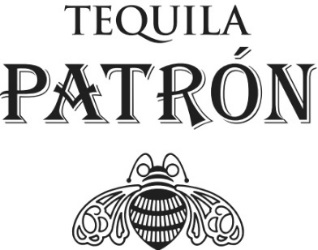 MEXICOPATRON SilverMEXICOPATRON SilverMEXICOPATRON SilverMEXICOPATRON SilverMEXICOPATRON SilverMEXICOPATRON SilverMEXICOPATRON SilverMEXICOPATRON SilverMEXICO790 p790 p790 p790 p790 p790 pSAUZA BlancoMEXICOSAUZA BlancoMEXICOSAUZA BlancoMEXICOSAUZA BlancoMEXICOSAUZA BlancoMEXICOSAUZA BlancoMEXICOSAUZA BlancoMEXICOSAUZA BlancoMEXICOSAUZA BlancoMEXICO390 р390 р390 р390 р390 р390 рSAUZA GoldMEXICOSAUZA GoldMEXICOSAUZA GoldMEXICOSAUZA GoldMEXICOSAUZA GoldMEXICOSAUZA GoldMEXICOSAUZA GoldMEXICOSAUZA GoldMEXICOSAUZA GoldMEXICO470 р470 р470 р470 р470 р470 рCAZADORES Blanco (100% de Agave)MEXICOCAZADORES Blanco (100% de Agave)MEXICOCAZADORES Blanco (100% de Agave)MEXICOCAZADORES Blanco (100% de Agave)MEXICOCAZADORES Blanco (100% de Agave)MEXICOCAZADORES Blanco (100% de Agave)MEXICOCAZADORES Blanco (100% de Agave)MEXICOCAZADORES Blanco (100% de Agave)MEXICOCAZADORES Blanco (100% de Agave)MEXICO650 р650 р650 р650 р650 р650 рCAZADORES Reposado (100% de Agave)MEXICOCAZADORES Reposado (100% de Agave)MEXICOCAZADORES Reposado (100% de Agave)MEXICOCAZADORES Reposado (100% de Agave)MEXICOCAZADORES Reposado (100% de Agave)MEXICOCAZADORES Reposado (100% de Agave)MEXICOCAZADORES Reposado (100% de Agave)MEXICOCAZADORES Reposado (100% de Agave)MEXICOCAZADORES Reposado (100% de Agave)MEXICO750 р750 р750 р750 р750 р750 рCAZADORES Anejo (100% de Agave)MEXICOCAZADORES Anejo (100% de Agave)MEXICOCAZADORES Anejo (100% de Agave)MEXICOCAZADORES Anejo (100% de Agave)MEXICOCAZADORES Anejo (100% de Agave)MEXICOCAZADORES Anejo (100% de Agave)MEXICOCAZADORES Anejo (100% de Agave)MEXICOCAZADORES Anejo (100% de Agave)MEXICOCAZADORES Anejo (100% de Agave)MEXICO800 р800 р800 р800 р800 р800 рGIN / ДЖИНGIN / ДЖИНGIN / ДЖИНGIN / ДЖИНGIN / ДЖИНGIN / ДЖИНGIN / ДЖИНGIN / ДЖИНGIN / ДЖИНGIN / ДЖИНGIN / ДЖИНGIN / ДЖИНGIN / ДЖИНGIN / ДЖИНGIN / ДЖИНGIN / ДЖИНGIN / ДЖИНGIN / ДЖИНGIN / ДЖИНGIN / ДЖИН     50 ml     50 ml     50 ml     50 ml     50 ml     50 mlGORDON’SENGLANGGORDON’SENGLANGGORDON’SENGLANGGORDON’SENGLANGGORDON’SENGLANGGORDON’SENGLANGGORDON’SENGLANGGORDON’SENGLANGGORDON’SENGLANG 360 р 360 р 360 р 360 р 360 р 360 рBOMBAY SAPPHIRE	ENGLANDBOMBAY SAPPHIRE	ENGLANDBOMBAY SAPPHIRE	ENGLANDBOMBAY SAPPHIRE	ENGLANDBOMBAY SAPPHIRE	ENGLANDBOMBAY SAPPHIRE	ENGLANDBOMBAY SAPPHIRE	ENGLANDBOMBAY SAPPHIRE	ENGLANDBOMBAY SAPPHIRE	ENGLAND490 р490 р490 р490 р490 р490 рTHE LONDON № 1 BLUE GINENGLANDTHE LONDON № 1 BLUE GINENGLANDTHE LONDON № 1 BLUE GINENGLANDTHE LONDON № 1 BLUE GINENGLANDTHE LONDON № 1 BLUE GINENGLANDTHE LONDON № 1 BLUE GINENGLANDTHE LONDON № 1 BLUE GINENGLANDTHE LONDON № 1 BLUE GINENGLANDTHE LONDON № 1 BLUE GINENGLAND600 p600 p600 p600 p600 p600 pTANQUERAY №TENENGLANDTANQUERAY №TENENGLANDTANQUERAY №TENENGLANDTANQUERAY №TENENGLANDTANQUERAY №TENENGLANDTANQUERAY №TENENGLANDTANQUERAY №TENENGLANDTANQUERAY №TENENGLANDTANQUERAY №TENENGLAND830 р830 р830 р830 р830 р830 рVODKA / ВОДКАVODKA / ВОДКАVODKA / ВОДКАVODKA / ВОДКАVODKA / ВОДКАVODKA / ВОДКАVODKA / ВОДКАVODKA / ВОДКАVODKA / ВОДКАVODKA / ВОДКАVODKA / ВОДКАVODKA / ВОДКАVODKA / ВОДКАVODKA / ВОДКАVODKA / ВОДКАVODKA / ВОДКАVODKA / ВОДКАVODKA / ВОДКАVODKA / ВОДКАVODKA / ВОДКА50 ml     50 ml     50 ml     50 ml     50 ml     50 ml     ЦАРСКАЯ ОригинальнаяRUSSIAЦАРСКАЯ ОригинальнаяRUSSIAЦАРСКАЯ ОригинальнаяRUSSIAЦАРСКАЯ ОригинальнаяRUSSIA      250 р      250 р      250 р      250 р      250 р      250 рЦАРСКАЯ ЗолотаяRUSSIAЦАРСКАЯ ЗолотаяRUSSIAЦАРСКАЯ ЗолотаяRUSSIAЦАРСКАЯ ЗолотаяRUSSIA280 р280 р280 р280 р280 р280 рЦАРСКАЯ Смородина, Клюква, МалинаRUSSIAЦАРСКАЯ Смородина, Клюква, МалинаRUSSIAЦАРСКАЯ Смородина, Клюква, МалинаRUSSIAЦАРСКАЯ Смородина, Клюква, МалинаRUSSIAЦАРСКАЯ Смородина, Клюква, МалинаRUSSIA250 р250 р250 р250 р250 р250 р370 р370 р370 р370 р370 р370 рОНЕГИНRUSSIAОНЕГИНRUSSIAОНЕГИНRUSSIAОНЕГИНRUSSIAОНЕГИНRUSSIAОНЕГИНRUSSIAОНЕГИНRUSSIAОНЕГИНRUSSIAОНЕГИНRUSSIA420 р420 р420 р420 р420 р420 рBELUGA NoblеRUSSIABELUGA NoblеRUSSIABELUGA NoblеRUSSIABELUGA NoblеRUSSIABELUGA NoblеRUSSIABELUGA NoblеRUSSIABELUGA NoblеRUSSIABELUGA NoblеRUSSIABELUGA NoblеRUSSIA350 р350 р350 р350 р350 р350 рBELUGA TransatlanticRUSSIABELUGA TransatlanticRUSSIABELUGA TransatlanticRUSSIABELUGA TransatlanticRUSSIABELUGA TransatlanticRUSSIABELUGA TransatlanticRUSSIABELUGA TransatlanticRUSSIABELUGA TransatlanticRUSSIABELUGA TransatlanticRUSSIA390 р390 р390 р390 р390 р390 рBELUGA AllureRUSSIABELUGA AllureRUSSIABELUGA AllureRUSSIABELUGA AllureRUSSIABELUGA AllureRUSSIABELUGA AllureRUSSIABELUGA AllureRUSSIABELUGA AllureRUSSIABELUGA AllureRUSSIA730 р730 р730 р730 р730 р730 рBELUGA Gold LineRUSSIABELUGA Gold LineRUSSIABELUGA Gold LineRUSSIABELUGA Gold LineRUSSIABELUGA Gold LineRUSSIABELUGA Gold LineRUSSIABELUGA Gold LineRUSSIABELUGA Gold LineRUSSIABELUGA Gold LineRUSSIA780 р780 р780 р780 р780 р780 р*GREY GOOSEFRANCE     GREY GOOSE Le Citron, L`OrangeFRANCE*GREY GOOSEFRANCE     GREY GOOSE Le Citron, L`OrangeFRANCE*GREY GOOSEFRANCE     GREY GOOSE Le Citron, L`OrangeFRANCE*GREY GOOSEFRANCE     GREY GOOSE Le Citron, L`OrangeFRANCE*GREY GOOSEFRANCE     GREY GOOSE Le Citron, L`OrangeFRANCE*GREY GOOSEFRANCE     GREY GOOSE Le Citron, L`OrangeFRANCE*GREY GOOSEFRANCE     GREY GOOSE Le Citron, L`OrangeFRANCE*GREY GOOSEFRANCE     GREY GOOSE Le Citron, L`OrangeFRANCE*GREY GOOSEFRANCE     GREY GOOSE Le Citron, L`OrangeFRANCE*GREY GOOSEFRANCE     GREY GOOSE Le Citron, L`OrangeFRANCE*GREY GOOSEFRANCE     GREY GOOSE Le Citron, L`OrangeFRANCE*GREY GOOSEFRANCE     GREY GOOSE Le Citron, L`OrangeFRANCE*GREY GOOSEFRANCE     GREY GOOSE Le Citron, L`OrangeFRANCE*GREY GOOSEFRANCE     GREY GOOSE Le Citron, L`OrangeFRANCE*GREY GOOSEFRANCE     GREY GOOSE Le Citron, L`OrangeFRANCE*GREY GOOSEFRANCE     GREY GOOSE Le Citron, L`OrangeFRANCE470 р470 p470 р470 p470 р470 p470 р470 p470 р470 p470 р470 p470 р470 p*При заказе водки Grey Goose Original  0.5 л (4700 руб)-гастрономический комплемент от шеф-повара.*При заказе водки Grey Goose Original  0.5 л (4700 руб)-гастрономический комплемент от шеф-повара.*При заказе водки Grey Goose Original  0.5 л (4700 руб)-гастрономический комплемент от шеф-повара.*При заказе водки Grey Goose Original  0.5 л (4700 руб)-гастрономический комплемент от шеф-повара.*При заказе водки Grey Goose Original  0.5 л (4700 руб)-гастрономический комплемент от шеф-повара.*При заказе водки Grey Goose Original  0.5 л (4700 руб)-гастрономический комплемент от шеф-повара.*При заказе водки Grey Goose Original  0.5 л (4700 руб)-гастрономический комплемент от шеф-повара.*При заказе водки Grey Goose Original  0.5 л (4700 руб)-гастрономический комплемент от шеф-повара.*При заказе водки Grey Goose Original  0.5 л (4700 руб)-гастрономический комплемент от шеф-повара.                  LIQUEURS / ЛИКЕРЫ                  LIQUEURS / ЛИКЕРЫ                  LIQUEURS / ЛИКЕРЫ                  LIQUEURS / ЛИКЕРЫ                  LIQUEURS / ЛИКЕРЫ                  LIQUEURS / ЛИКЕРЫ                  LIQUEURS / ЛИКЕРЫ                  LIQUEURS / ЛИКЕРЫ                  LIQUEURS / ЛИКЕРЫ                  LIQUEURS / ЛИКЕРЫ                  LIQUEURS / ЛИКЕРЫ                  LIQUEURS / ЛИКЕРЫ                  LIQUEURS / ЛИКЕРЫ                  LIQUEURS / ЛИКЕРЫ                  LIQUEURS / ЛИКЕРЫ                  LIQUEURS / ЛИКЕРЫ                  LIQUEURS / ЛИКЕРЫ                  LIQUEURS / ЛИКЕРЫ                  LIQUEURS / ЛИКЕРЫ                  LIQUEURS / ЛИКЕРЫ    50 ml    50 ml    50 ml    50 ml    50 ml    50 ml240 р240 р240 р240 р240 р240 рAPEROLITALYAPEROLITALYAPEROLITALYAPEROLITALYAPEROLITALYAPEROLITALYAPEROLITALYAPEROLITALYAPEROLITALY250 р250 р250 р250 р250 р250 р280 р280 р280 р280 р280 р280 р300 р300 р300 р300 р300 р300 рSAMBUCA ITALYSAMBUCA ITALYSAMBUCA ITALYSAMBUCA ITALYSAMBUCA ITALYSAMBUCA ITALYSAMBUCA ITALYSAMBUCA ITALYSAMBUCA ITALY350 р350 р350 р350 р350 р350 рCOINTREAU FRANCECOINTREAU FRANCECOINTREAU FRANCECOINTREAU FRANCECOINTREAU FRANCECOINTREAU FRANCECOINTREAU FRANCECOINTREAU FRANCECOINTREAU FRANCE390 р390 р390 р390 р390 р390 рKAHLUA MEXICOKAHLUA MEXICOKAHLUA MEXICOKAHLUA MEXICOKAHLUA MEXICOKAHLUA MEXICOKAHLUA MEXICOKAHLUA MEXICOKAHLUA MEXICO430 р430 р430 р430 р430 р430 рGRAND MARNIER Cordon RougeFRANCEBENEDICTINEFRANCEST.GERMAINFRANCEGRAND MARNIER Cordon RougeFRANCEBENEDICTINEFRANCEST.GERMAINFRANCEGRAND MARNIER Cordon RougeFRANCEBENEDICTINEFRANCEST.GERMAINFRANCEGRAND MARNIER Cordon RougeFRANCEBENEDICTINEFRANCEST.GERMAINFRANCEGRAND MARNIER Cordon RougeFRANCEBENEDICTINEFRANCEST.GERMAINFRANCEGRAND MARNIER Cordon RougeFRANCEBENEDICTINEFRANCEST.GERMAINFRANCEGRAND MARNIER Cordon RougeFRANCEBENEDICTINEFRANCEST.GERMAINFRANCEGRAND MARNIER Cordon RougeFRANCEBENEDICTINEFRANCEST.GERMAINFRANCEGRAND MARNIER Cordon RougeFRANCEBENEDICTINEFRANCEST.GERMAINFRANCE450 р470 p530 p450 р470 p530 p450 р470 p530 p450 р470 p530 p450 р470 p530 p450 р470 p530 p             AMARO / АМАРО             AMARO / АМАРО             AMARO / АМАРО             AMARO / АМАРО             AMARO / АМАРО             AMARO / АМАРО             AMARO / АМАРО             AMARO / АМАРО             AMARO / АМАРО50 ml     50 ml     50 ml     50 ml     50 ml     50 ml     250 р250 р250 р250 р250 р250 р280 р280 р280 р280 р280 р280 рJAGERMEISTERGERMANYJAGERMEISTERGERMANYJAGERMEISTERGERMANYJAGERMEISTERGERMANYJAGERMEISTERGERMANYJAGERMEISTERGERMANYJAGERMEISTERGERMANYJAGERMEISTERGERMANYJAGERMEISTERGERMANY340 р340 р340 р340 р340 р340 рMARTINI SpiritoVeneto, ITALYMARTINI SpiritoVeneto, ITALYMARTINI SpiritoVeneto, ITALYMARTINI SpiritoVeneto, ITALYMARTINI SpiritoVeneto, ITALYMARTINI SpiritoVeneto, ITALYMARTINI SpiritoVeneto, ITALYMARTINI SpiritoVeneto, ITALYMARTINI SpiritoVeneto, ITALY360 р360 р360 р360 р360 р360 рAMARO di ANGOSTURA
Trinidad and TobagoAMARO di ANGOSTURA
Trinidad and TobagoAMARO di ANGOSTURA
Trinidad and TobagoAMARO di ANGOSTURA
Trinidad and TobagoAMARO di ANGOSTURA
Trinidad and TobagoAMARO di ANGOSTURA
Trinidad and TobagoAMARO di ANGOSTURA
Trinidad and TobagoAMARO di ANGOSTURA
Trinidad and TobagoAMARO di ANGOSTURA
Trinidad and Tobago390 р390 р390 р390 р390 р390 рNONINO “Quintessentia”Friuli, ITALYNONINO “Quintessentia”Friuli, ITALYNONINO “Quintessentia”Friuli, ITALYNONINO “Quintessentia”Friuli, ITALYNONINO “Quintessentia”Friuli, ITALYNONINO “Quintessentia”Friuli, ITALYNONINO “Quintessentia”Friuli, ITALYNONINO “Quintessentia”Friuli, ITALYNONINO “Quintessentia”Friuli, ITALY450 р450 р450 р450 р450 р450 р                                           DRAUGTH BEER/                                         РАЗЛИВНОЕ ПИВО                                           DRAUGTH BEER/                                         РАЗЛИВНОЕ ПИВО                                           DRAUGTH BEER/                                         РАЗЛИВНОЕ ПИВО                                           DRAUGTH BEER/                                         РАЗЛИВНОЕ ПИВО                                           DRAUGTH BEER/                                         РАЗЛИВНОЕ ПИВО                                           DRAUGTH BEER/                                         РАЗЛИВНОЕ ПИВО                                           DRAUGTH BEER/                                         РАЗЛИВНОЕ ПИВО                                           DRAUGTH BEER/                                         РАЗЛИВНОЕ ПИВО                                           DRAUGTH BEER/                                         РАЗЛИВНОЕ ПИВОHEINEKEN                                                                   RUSSIA                                                                                                   HEINEKEN                                                                   RUSSIA                                                                                                   HEINEKEN                                                                   RUSSIA                                                                                                   HEINEKEN                                                                   RUSSIA                                                                                                   HEINEKEN                                                                   RUSSIA                                                                                                   HEINEKEN                                                                   RUSSIA                                                                                                   HEINEKEN                                                                   RUSSIA                                                                                                   HEINEKEN                                                                   RUSSIA                                                                                                   HEINEKEN                                                                   RUSSIA                                                                                                   250 ml500 ml250 ml500 ml250 ml500 ml250 ml500 ml250 ml500 ml250 ml500 ml250 ml500 ml250 ml500 ml210 р420 р210 р420 р210 р420 р210 р420 р210 р420 р210 р420 рEDELWEISS  (нефильтрованное)                             RUSSIA                                                                          AFFLIGEMBELGIUMEDELWEISS  (нефильтрованное)                             RUSSIA                                                                          AFFLIGEMBELGIUMEDELWEISS  (нефильтрованное)                             RUSSIA                                                                          AFFLIGEMBELGIUMEDELWEISS  (нефильтрованное)                             RUSSIA                                                                          AFFLIGEMBELGIUMEDELWEISS  (нефильтрованное)                             RUSSIA                                                                          AFFLIGEMBELGIUMEDELWEISS  (нефильтрованное)                             RUSSIA                                                                          AFFLIGEMBELGIUMEDELWEISS  (нефильтрованное)                             RUSSIA                                                                          AFFLIGEMBELGIUMEDELWEISS  (нефильтрованное)                             RUSSIA                                                                          AFFLIGEMBELGIUMEDELWEISS  (нефильтрованное)                             RUSSIA                                                                          AFFLIGEMBELGIUM300 ml500 ml330 ml500 ml300 ml500 ml330 ml500 ml300 ml500 ml330 ml500 ml300 ml500 ml330 ml500 ml300 ml500 ml330 ml500 ml300 ml500 ml330 ml500 ml300 ml500 ml330 ml500 ml300 ml500 ml330 ml500 ml260 р440 р380 р640 р260 р440 р380 р640 р260 р440 р380 р640 р260 р440 р380 р640 р260 р440 р380 р640 р260 р440 р380 р640 рBOTTLED BEER / БУТЫЛОЧНОЕ ПИВОBOTTLED BEER / БУТЫЛОЧНОЕ ПИВОBOTTLED BEER / БУТЫЛОЧНОЕ ПИВОBOTTLED BEER / БУТЫЛОЧНОЕ ПИВОBOTTLED BEER / БУТЫЛОЧНОЕ ПИВОBOTTLED BEER / БУТЫЛОЧНОЕ ПИВОBOTTLED BEER / БУТЫЛОЧНОЕ ПИВОBOTTLED BEER / БУТЫЛОЧНОЕ ПИВОBOTTLED BEER / БУТЫЛОЧНОЕ ПИВОBOTTLED BEER / БУТЫЛОЧНОЕ ПИВОBOTTLED BEER / БУТЫЛОЧНОЕ ПИВОBOTTLED BEER / БУТЫЛОЧНОЕ ПИВОBOTTLED BEER / БУТЫЛОЧНОЕ ПИВОBOTTLED BEER / БУТЫЛОЧНОЕ ПИВОBOTTLED BEER / БУТЫЛОЧНОЕ ПИВОBOTTLED BEER / БУТЫЛОЧНОЕ ПИВОBOTTLED BEER / БУТЫЛОЧНОЕ ПИВОBOTTLED BEER / БУТЫЛОЧНОЕ ПИВОBOTTLED BEER / БУТЫЛОЧНОЕ ПИВОBOTTLED BEER / БУТЫЛОЧНОЕ ПИВОBOTTLED BEER / БУТЫЛОЧНОЕ ПИВОBOTTLED BEER / БУТЫЛОЧНОЕ ПИВОBOTTLED BEER / БУТЫЛОЧНОЕ ПИВОBOTTLED BEER / БУТЫЛОЧНОЕ ПИВОBOTTLED BEER / БУТЫЛОЧНОЕ ПИВОBOTTLED BEER / БУТЫЛОЧНОЕ ПИВОHEINEKEN                                                                      RUSSIAHEINEKEN                                                                      RUSSIAHEINEKEN                                                                      RUSSIAHEINEKEN                                                                      RUSSIAHEINEKEN                                                                      RUSSIAHEINEKEN                                                                      RUSSIAHEINEKEN                                                                      RUSSIAHEINEKEN                                                                      RUSSIAHEINEKEN                                                                      RUSSIA330 ml330 ml330 ml330 ml330 ml330 ml330 ml330 ml260 p260 p260 p260 p260 p260 pGUINNESS Stout                                                                     RUSSIAGUINNESS Stout                                                                     RUSSIAGUINNESS Stout                                                                     RUSSIAGUINNESS Stout                                                                     RUSSIAGUINNESS Stout                                                                     RUSSIAGUINNESS Stout                                                                     RUSSIAGUINNESS Stout                                                                     RUSSIAGUINNESS Stout                                                                     RUSSIAGUINNESS Stout                                                                     RUSSIA450 ml450 ml450 ml450 ml450 ml450 ml450 ml450 ml390 p390 p390 p390 p390 p390 pWHITE ILLUSION KraftRUSSIAWHITE ILLUSION KraftRUSSIAWHITE ILLUSION KraftRUSSIAWHITE ILLUSION KraftRUSSIAWHITE ILLUSION KraftRUSSIAWHITE ILLUSION KraftRUSSIAWHITE ILLUSION KraftRUSSIAWHITE ILLUSION KraftRUSSIAWHITE ILLUSION KraftRUSSIA500 ml500 ml500 ml500 ml500 ml500 ml500 ml500 ml460 р460 р460 р460 р460 р460 рAMERICAN ILLUSION KraftRUSSIAAMERICAN ILLUSION KraftRUSSIAAMERICAN ILLUSION KraftRUSSIAAMERICAN ILLUSION KraftRUSSIAAMERICAN ILLUSION KraftRUSSIAAMERICAN ILLUSION KraftRUSSIAAMERICAN ILLUSION KraftRUSSIAAMERICAN ILLUSION KraftRUSSIAAMERICAN ILLUSION KraftRUSSIA500 ml500 ml500 ml500 ml500 ml500 ml500 ml500 ml460 р460 р460 р460 р460 р460 рEDELWEISS UnfilteredRUSSIAEDELWEISS UnfilteredRUSSIAEDELWEISS UnfilteredRUSSIAEDELWEISS UnfilteredRUSSIAEDELWEISS UnfilteredRUSSIAEDELWEISS UnfilteredRUSSIAEDELWEISS UnfilteredRUSSIAEDELWEISS UnfilteredRUSSIAEDELWEISS UnfilteredRUSSIA450 ml450 ml450 ml450 ml450 ml450 ml450 ml450 ml390 р390 р390 р390 р390 р390 рBACKLER  non alcohol                                                           NEDERLAND                     GEORGIAN LEMONADES /                                      ГРУЗИНСКИЕ ЛИМОНАДЫ               BACKLER  non alcohol                                                           NEDERLAND                     GEORGIAN LEMONADES /                                      ГРУЗИНСКИЕ ЛИМОНАДЫ               BACKLER  non alcohol                                                           NEDERLAND                     GEORGIAN LEMONADES /                                      ГРУЗИНСКИЕ ЛИМОНАДЫ               BACKLER  non alcohol                                                           NEDERLAND                     GEORGIAN LEMONADES /                                      ГРУЗИНСКИЕ ЛИМОНАДЫ               BACKLER  non alcohol                                                           NEDERLAND                     GEORGIAN LEMONADES /                                      ГРУЗИНСКИЕ ЛИМОНАДЫ               BACKLER  non alcohol                                                           NEDERLAND                     GEORGIAN LEMONADES /                                      ГРУЗИНСКИЕ ЛИМОНАДЫ               BACKLER  non alcohol                                                           NEDERLAND                     GEORGIAN LEMONADES /                                      ГРУЗИНСКИЕ ЛИМОНАДЫ               BACKLER  non alcohol                                                           NEDERLAND                     GEORGIAN LEMONADES /                                      ГРУЗИНСКИЕ ЛИМОНАДЫ               BACKLER  non alcohol                                                           NEDERLAND                     GEORGIAN LEMONADES /                                      ГРУЗИНСКИЕ ЛИМОНАДЫ               330 ml330 ml330 ml330 ml330 ml330 ml330 ml330 ml 360 р 360 р 360 р 360 р 360 р 360 р   500 ml   500 ml   500 ml   500 ml   500 ml   500 mlPEAR (Груша)PEAR (Груша)PEAR (Груша)PEAR (Груша)PEAR (Груша)PEAR (Груша)PEAR (Груша)PEAR (Груша)PEAR (Груша)200 р200 р200 р200 р200 р200 рSAPERAVI (Саперави)SAPERAVI (Саперави)SAPERAVI (Саперави)SAPERAVI (Саперави)SAPERAVI (Саперави)SAPERAVI (Саперави)SAPERAVI (Саперави)SAPERAVI (Саперави)SAPERAVI (Саперави)200 р200 р200 р200 р200 р200 рESTRAGON (Тархун)ESTRAGON (Тархун)ESTRAGON (Тархун)ESTRAGON (Тархун)ESTRAGON (Тархун)ESTRAGON (Тархун)ESTRAGON (Тархун)ESTRAGON (Тархун)ESTRAGON (Тархун)200 р200 р200 р200 р200 р200 рCREMA-CREMA (Крем-Сливки)CREMA-CREMA (Крем-Сливки)CREMA-CREMA (Крем-Сливки)CREMA-CREMA (Крем-Сливки)CREMA-CREMA (Крем-Сливки)CREMA-CREMA (Крем-Сливки)CREMA-CREMA (Крем-Сливки)CREMA-CREMA (Крем-Сливки)CREMA-CREMA (Крем-Сливки)200 р200 р200 р200 р200 р200 рHANDMADE DRINKS / ДОМАШНИЕ НАПИТКИHANDMADE DRINKS / ДОМАШНИЕ НАПИТКИHANDMADE DRINKS / ДОМАШНИЕ НАПИТКИHANDMADE DRINKS / ДОМАШНИЕ НАПИТКИHANDMADE DRINKS / ДОМАШНИЕ НАПИТКИHANDMADE DRINKS / ДОМАШНИЕ НАПИТКИHANDMADE DRINKS / ДОМАШНИЕ НАПИТКИHANDMADE DRINKS / ДОМАШНИЕ НАПИТКИHANDMADE DRINKS / ДОМАШНИЕ НАПИТКИHANDMADE DRINKS / ДОМАШНИЕ НАПИТКИHANDMADE DRINKS / ДОМАШНИЕ НАПИТКИHANDMADE DRINKS / ДОМАШНИЕ НАПИТКИHANDMADE DRINKS / ДОМАШНИЕ НАПИТКИHANDMADE DRINKS / ДОМАШНИЕ НАПИТКИHANDMADE DRINKS / ДОМАШНИЕ НАПИТКИHANDMADE DRINKS / ДОМАШНИЕ НАПИТКИHANDMADE DRINKS / ДОМАШНИЕ НАПИТКИHANDMADE DRINKS / ДОМАШНИЕ НАПИТКИHANDMADE DRINKS / ДОМАШНИЕ НАПИТКИKVASS(Квас)KVASS(Квас)KVASS(Квас)KVASS(Квас)KVASS(Квас)KVASS(Квас)KVASS(Квас)KVASS(Квас)KVASS(Квас)200 ml200 ml200 ml200 ml200 ml200 ml200 ml200 ml150 р150 р150 р150 р150 р150 рCRANBERRY MORSE                                                 (Морс из клюквы)                                                         CRANBERRY MORSE                                                 (Морс из клюквы)                                                         CRANBERRY MORSE                                                 (Морс из клюквы)                                                         CRANBERRY MORSE                                                 (Морс из клюквы)                                                         CRANBERRY MORSE                                                 (Морс из клюквы)                                                         CRANBERRY MORSE                                                 (Морс из клюквы)                                                         CRANBERRY MORSE                                                 (Морс из клюквы)                                                         CRANBERRY MORSE                                                 (Морс из клюквы)                                                         CRANBERRY MORSE                                                 (Морс из клюквы)                                                         250 ml1000 ml250 ml1000 ml250 ml1000 ml250 ml1000 ml250 ml1000 ml250 ml1000 ml250 ml1000 ml250 ml1000 ml160 р 640 р160 р 640 р160 р 640 р160 р 640 р160 р 640 р160 р 640 рRASPBERRY MORSE                                                  (Морс из малины)                                                           RASPBERRY MORSE                                                  (Морс из малины)                                                           RASPBERRY MORSE                                                  (Морс из малины)                                                           RASPBERRY MORSE                                                  (Морс из малины)                                                           RASPBERRY MORSE                                                  (Морс из малины)                                                           RASPBERRY MORSE                                                  (Морс из малины)                                                           RASPBERRY MORSE                                                  (Морс из малины)                                                           RASPBERRY MORSE                                                  (Морс из малины)                                                           RASPBERRY MORSE                                                  (Морс из малины)                                                           250 ml1000 ml250 ml1000 ml250 ml1000 ml250 ml1000 ml250 ml1000 ml250 ml1000 ml250 ml1000 ml250 ml1000 ml160 р 640 р160 р 640 р160 р 640 р160 р 640 р160 р 640 р160 р 640 рSEA BUCKTHORN MORSE                                      (Морс из облепихи)                                                  FRESH JUICE /                          СВЕЖЕВЫЖАТЫЙ СОКSEA BUCKTHORN MORSE                                      (Морс из облепихи)                                                  FRESH JUICE /                          СВЕЖЕВЫЖАТЫЙ СОКSEA BUCKTHORN MORSE                                      (Морс из облепихи)                                                  FRESH JUICE /                          СВЕЖЕВЫЖАТЫЙ СОКSEA BUCKTHORN MORSE                                      (Морс из облепихи)                                                  FRESH JUICE /                          СВЕЖЕВЫЖАТЫЙ СОКSEA BUCKTHORN MORSE                                      (Морс из облепихи)                                                  FRESH JUICE /                          СВЕЖЕВЫЖАТЫЙ СОКSEA BUCKTHORN MORSE                                      (Морс из облепихи)                                                  FRESH JUICE /                          СВЕЖЕВЫЖАТЫЙ СОКSEA BUCKTHORN MORSE                                      (Морс из облепихи)                                                  FRESH JUICE /                          СВЕЖЕВЫЖАТЫЙ СОКSEA BUCKTHORN MORSE                                      (Морс из облепихи)                                                  FRESH JUICE /                          СВЕЖЕВЫЖАТЫЙ СОКSEA BUCKTHORN MORSE                                      (Морс из облепихи)                                                  FRESH JUICE /                          СВЕЖЕВЫЖАТЫЙ СОК250 ml1000 ml250 ml1000 ml250 ml1000 ml250 ml1000 ml250 ml1000 ml250 ml1000 ml250 ml1000 ml250 ml1000 ml160 р 640 р160 р 640 р160 р 640 р160 р 640 р160 р 640 р160 р 640 рORANGE (Апельсин)ORANGE (Апельсин)ORANGE (Апельсин)ORANGE (Апельсин)ORANGE (Апельсин)ORANGE (Апельсин)ORANGE (Апельсин)ORANGE (Апельсин)ORANGE (Апельсин)260 р260 р260 р260 р260 р260 рAPPLE (Яблоко)APPLE (Яблоко)APPLE (Яблоко)APPLE (Яблоко)APPLE (Яблоко)APPLE (Яблоко)APPLE (Яблоко)APPLE (Яблоко)APPLE (Яблоко)260 р260 р260 р260 р260 р260 рGRAPEFRUIT (Грейпфрут)GRAPEFRUIT (Грейпфрут)GRAPEFRUIT (Грейпфрут)GRAPEFRUIT (Грейпфрут)GRAPEFRUIT (Грейпфрут)GRAPEFRUIT (Грейпфрут)GRAPEFRUIT (Грейпфрут)GRAPEFRUIT (Грейпфрут)GRAPEFRUIT (Грейпфрут)260 р260 р260 р260 р260 р260 рCARROTS (Морковь)CARROTS (Морковь)CARROTS (Морковь)CARROTS (Морковь)CARROTS (Морковь)CARROTS (Морковь)CARROTS (Морковь)CARROTS (Морковь)CARROTS (Морковь)260 р260 р260 р260 р260 р260 рCELERY (Сельдерей)CELERY (Сельдерей)CELERY (Сельдерей)CELERY (Сельдерей)CELERY (Сельдерей)CELERY (Сельдерей)CELERY (Сельдерей)CELERY (Сельдерей)CELERY (Сельдерей)270 р270 р270 р270 р270 р270 рLEMON (Лимон)LEMON (Лимон)LEMON (Лимон)LEMON (Лимон)LEMON (Лимон)LEMON (Лимон)LEMON (Лимон)LEMON (Лимон)LEMON (Лимон)300 р300 р300 р300 р300 р300 рPINEAPPLE (Ананас)PINEAPPLE (Ананас)PINEAPPLE (Ананас)PINEAPPLE (Ананас)PINEAPPLE (Ананас)PINEAPPLE (Ананас)PINEAPPLE (Ананас)PINEAPPLE (Ананас)PINEAPPLE (Ананас)360 р360 р360 р360 р360 р360 рPOMEGRANATE POMEGRANATE POMEGRANATE POMEGRANATE POMEGRANATE POMEGRANATE POMEGRANATE POMEGRANATE POMEGRANATE 800 р800 р800 р800 р800 р800 рMINERAL WATER /МИНЕРАЛЬНАЯ ВОДАMINERAL WATER /МИНЕРАЛЬНАЯ ВОДАMINERAL WATER /МИНЕРАЛЬНАЯ ВОДАMINERAL WATER /МИНЕРАЛЬНАЯ ВОДАMINERAL WATER /МИНЕРАЛЬНАЯ ВОДАMINERAL WATER /МИНЕРАЛЬНАЯ ВОДАMINERAL WATER /МИНЕРАЛЬНАЯ ВОДАMINERAL WATER /МИНЕРАЛЬНАЯ ВОДАMINERAL WATER /МИНЕРАЛЬНАЯ ВОДАMINERAL WATER /МИНЕРАЛЬНАЯ ВОДАMINERAL WATER /МИНЕРАЛЬНАЯ ВОДАMINERAL WATER /МИНЕРАЛЬНАЯ ВОДАMINERAL WATER /МИНЕРАЛЬНАЯ ВОДАMINERAL WATER /МИНЕРАЛЬНАЯ ВОДАMINERAL WATER /МИНЕРАЛЬНАЯ ВОДАMINERAL WATER /МИНЕРАЛЬНАЯ ВОДАMINERAL WATER /МИНЕРАЛЬНАЯ ВОДАMINERAL WATER /МИНЕРАЛЬНАЯ ВОДАMINERAL WATER /МИНЕРАЛЬНАЯ ВОДАMINERAL WATER /МИНЕРАЛЬНАЯ ВОДАMINERAL WATER /МИНЕРАЛЬНАЯ ВОДАMINERAL WATER /МИНЕРАЛЬНАЯ ВОДАMINERAL WATER /МИНЕРАЛЬНАЯ ВОДАMINERAL WATER /МИНЕРАЛЬНАЯ ВОДАMINERAL WATER /МИНЕРАЛЬНАЯ ВОДАMINERAL WATER /МИНЕРАЛЬНАЯ ВОДАMINERAL WATER /МИНЕРАЛЬНАЯ ВОДАMINERAL WATER /МИНЕРАЛЬНАЯ ВОДАMINERAL WATER /МИНЕРАЛЬНАЯ ВОДАMINERAL WATER /МИНЕРАЛЬНАЯ ВОДАMINERAL WATER /МИНЕРАЛЬНАЯ ВОДАMINERAL WATER /МИНЕРАЛЬНАЯ ВОДАMINERAL WATER /МИНЕРАЛЬНАЯ ВОДАMINERAL WATER /МИНЕРАЛЬНАЯ ВОДАMINERAL WATER /МИНЕРАЛЬНАЯ ВОДАMINERAL WATER /МИНЕРАЛЬНАЯ ВОДАMINERAL WATER /МИНЕРАЛЬНАЯ ВОДАMINERAL WATER /МИНЕРАЛЬНАЯ ВОДАMINERAL WATER /МИНЕРАЛЬНАЯ ВОДАMINERAL WATER /МИНЕРАЛЬНАЯ ВОДАMINERAL WATER /МИНЕРАЛЬНАЯ ВОДАMINERAL WATER /МИНЕРАЛЬНАЯ ВОДАMINERAL WATER /МИНЕРАЛЬНАЯ ВОДАMINERAL WATER /МИНЕРАЛЬНАЯ ВОДАMINERAL WATER /МИНЕРАЛЬНАЯ ВОДАMINERAL WATER /МИНЕРАЛЬНАЯ ВОДАMINERAL WATER /МИНЕРАЛЬНАЯ ВОДАMINERAL WATER /МИНЕРАЛЬНАЯ ВОДАMINERAL WATER /МИНЕРАЛЬНАЯ ВОДАMINERAL WATER /МИНЕРАЛЬНАЯ ВОДАAQUA RUSSA Still / Sparkling(негазированная / газированная)AQUA RUSSA Still / Sparkling(негазированная / газированная)AQUA RUSSA Still / Sparkling(негазированная / газированная)AQUA RUSSA Still / Sparkling(негазированная / газированная)AQUA RUSSA Still / Sparkling(негазированная / газированная)AQUA RUSSA Still / Sparkling(негазированная / газированная)AQUA RUSSA Still / Sparkling(негазированная / газированная)AQUA RUSSA Still / Sparkling(негазированная / газированная)AQUA RUSSA Still / Sparkling(негазированная / газированная)200 ml200 ml200 ml200 ml200 ml200 ml200 ml200 ml180 p180 p180 p180 p180 p180 pAQUA RUSSA  Still / Sparkling(негазированная / газированная)AQUA RUSSA  Still / Sparkling(негазированная / газированная)AQUA RUSSA  Still / Sparkling(негазированная / газированная)AQUA RUSSA  Still / Sparkling(негазированная / газированная)AQUA RUSSA  Still / Sparkling(негазированная / газированная)AQUA RUSSA  Still / Sparkling(негазированная / газированная)AQUA RUSSA  Still / Sparkling(негазированная / газированная)AQUA RUSSA  Still / Sparkling(негазированная / газированная)AQUA RUSSA  Still / Sparkling(негазированная / газированная)500 ml500 ml500 ml500 ml500 ml500 ml500 ml500 ml260 p260 p260 p260 p260 p260 pAQUA RUSSA  Still / Sparkling(негазированная / газированная)AQUA RUSSA  Still / Sparkling(негазированная / газированная)AQUA RUSSA  Still / Sparkling(негазированная / газированная)AQUA RUSSA  Still / Sparkling(негазированная / газированная)AQUA RUSSA  Still / Sparkling(негазированная / газированная)AQUA RUSSA  Still / Sparkling(негазированная / газированная)AQUA RUSSA  Still / Sparkling(негазированная / газированная)AQUA RUSSA  Still / Sparkling(негазированная / газированная)AQUA RUSSA  Still / Sparkling(негазированная / газированная)1000 ml1000 ml1000 ml1000 ml1000 ml1000 ml1000 ml1000 ml320 p320 p320 p320 p320 p320 pSAN BENEDETTO(негазированная)SAN BENEDETTO(негазированная)SAN BENEDETTO(негазированная)SAN BENEDETTO(газированная)SAN BENEDETTO(газированная)SAN BENEDETTO(газированная)SAN BENEDETTO(негазированная)SAN BENEDETTO(негазированная)SAN BENEDETTO(негазированная)SAN BENEDETTO(газированная)SAN BENEDETTO(газированная)SAN BENEDETTO(газированная)SAN BENEDETTO(негазированная)SAN BENEDETTO(негазированная)SAN BENEDETTO(негазированная)SAN BENEDETTO(газированная)SAN BENEDETTO(газированная)SAN BENEDETTO(газированная)SAN BENEDETTO(негазированная)SAN BENEDETTO(негазированная)SAN BENEDETTO(негазированная)SAN BENEDETTO(газированная)SAN BENEDETTO(газированная)SAN BENEDETTO(газированная)SAN BENEDETTO(негазированная)SAN BENEDETTO(негазированная)SAN BENEDETTO(негазированная)SAN BENEDETTO(газированная)SAN BENEDETTO(газированная)SAN BENEDETTO(газированная)SAN BENEDETTO(негазированная)SAN BENEDETTO(негазированная)SAN BENEDETTO(негазированная)SAN BENEDETTO(газированная)SAN BENEDETTO(газированная)SAN BENEDETTO(газированная)SAN BENEDETTO(негазированная)SAN BENEDETTO(негазированная)SAN BENEDETTO(негазированная)SAN BENEDETTO(газированная)SAN BENEDETTO(газированная)SAN BENEDETTO(газированная)SAN BENEDETTO(негазированная)SAN BENEDETTO(негазированная)SAN BENEDETTO(негазированная)SAN BENEDETTO(газированная)SAN BENEDETTO(газированная)SAN BENEDETTO(газированная)SAN BENEDETTO(негазированная)SAN BENEDETTO(негазированная)SAN BENEDETTO(негазированная)SAN BENEDETTO(газированная)SAN BENEDETTO(газированная)SAN BENEDETTO(газированная)  250 ml   500 ml  750 ml   250 ml  500 ml    750 ml           250 ml   500 ml  750 ml   250 ml  500 ml    750 ml           250 ml   500 ml  750 ml   250 ml  500 ml    750 ml           250 ml   500 ml  750 ml   250 ml  500 ml    750 ml           250 ml   500 ml  750 ml   250 ml  500 ml    750 ml           250 ml   500 ml  750 ml   250 ml  500 ml    750 ml           250 ml   500 ml  750 ml   250 ml  500 ml    750 ml           250 ml   500 ml  750 ml   250 ml  500 ml    750 ml         300 p       420 р      540 p     300 p     420 р     540 p300 p       420 р      540 p     300 p     420 р     540 p300 p       420 р      540 p     300 p     420 р     540 p300 p       420 р      540 p     300 p     420 р     540 p300 p       420 р      540 p     300 p     420 р     540 p300 p       420 р      540 p     300 p     420 р     540 p                                                   JUICE / СОКORANGE            (Апельсин)          APPLE            (Яблоко)         CHERRY                                        (Вишня)        PINEAPPLE          (Ананас)        TOMAT                                                                        (Томат)                                                   JUICE / СОКORANGE            (Апельсин)          APPLE            (Яблоко)         CHERRY                                        (Вишня)        PINEAPPLE          (Ананас)        TOMAT                                                                        (Томат)                                                   JUICE / СОКORANGE            (Апельсин)          APPLE            (Яблоко)         CHERRY                                        (Вишня)        PINEAPPLE          (Ананас)        TOMAT                                                                        (Томат)                                                   JUICE / СОКORANGE            (Апельсин)          APPLE            (Яблоко)         CHERRY                                        (Вишня)        PINEAPPLE          (Ананас)        TOMAT                                                                        (Томат)                                                   JUICE / СОКORANGE            (Апельсин)          APPLE            (Яблоко)         CHERRY                                        (Вишня)        PINEAPPLE          (Ананас)        TOMAT                                                                        (Томат)                                                   JUICE / СОКORANGE            (Апельсин)          APPLE            (Яблоко)         CHERRY                                        (Вишня)        PINEAPPLE          (Ананас)        TOMAT                                                                        (Томат)                                                   JUICE / СОКORANGE            (Апельсин)          APPLE            (Яблоко)         CHERRY                                        (Вишня)        PINEAPPLE          (Ананас)        TOMAT                                                                        (Томат)                                                   JUICE / СОКORANGE            (Апельсин)          APPLE            (Яблоко)         CHERRY                                        (Вишня)        PINEAPPLE          (Ананас)        TOMAT                                                                        (Томат)                                                   JUICE / СОКORANGE            (Апельсин)          APPLE            (Яблоко)         CHERRY                                        (Вишня)        PINEAPPLE          (Ананас)        TOMAT                                                                        (Томат)200 ml200 p200 p200 p200 p200 p200 ml200 p200 p200 p200 p200 p200 ml200 p200 p200 p200 p200 p200 ml200 p200 p200 p200 p200 p200 ml200 p200 p200 p200 p200 p200 ml200 p200 p200 p200 p200 p                                               SOFT DRINKS / БЕЗАЛКОГОЛЬНЫЕ НАПИТКИ                                               SOFT DRINKS / БЕЗАЛКОГОЛЬНЫЕ НАПИТКИ                                               SOFT DRINKS / БЕЗАЛКОГОЛЬНЫЕ НАПИТКИ                                               SOFT DRINKS / БЕЗАЛКОГОЛЬНЫЕ НАПИТКИ                                               SOFT DRINKS / БЕЗАЛКОГОЛЬНЫЕ НАПИТКИ                                               SOFT DRINKS / БЕЗАЛКОГОЛЬНЫЕ НАПИТКИ                                               SOFT DRINKS / БЕЗАЛКОГОЛЬНЫЕ НАПИТКИ                                               SOFT DRINKS / БЕЗАЛКОГОЛЬНЫЕ НАПИТКИ                                               SOFT DRINKS / БЕЗАЛКОГОЛЬНЫЕ НАПИТКИ                                               SOFT DRINKS / БЕЗАЛКОГОЛЬНЫЕ НАПИТКИ                                               SOFT DRINKS / БЕЗАЛКОГОЛЬНЫЕ НАПИТКИ                                               SOFT DRINKS / БЕЗАЛКОГОЛЬНЫЕ НАПИТКИ                                               SOFT DRINKS / БЕЗАЛКОГОЛЬНЫЕ НАПИТКИ                                               SOFT DRINKS / БЕЗАЛКОГОЛЬНЫЕ НАПИТКИ                                               SOFT DRINKS / БЕЗАЛКОГОЛЬНЫЕ НАПИТКИ                                               SOFT DRINKS / БЕЗАЛКОГОЛЬНЫЕ НАПИТКИ                                               SOFT DRINKS / БЕЗАЛКОГОЛЬНЫЕ НАПИТКИ                                               SOFT DRINKS / БЕЗАЛКОГОЛЬНЫЕ НАПИТКИ                                               SOFT DRINKS / БЕЗАЛКОГОЛЬНЫЕ НАПИТКИ                                               SOFT DRINKS / БЕЗАЛКОГОЛЬНЫЕ НАПИТКИ250 ml250 ml250 ml250 ml250 ml250 ml          PEPSI-COLA / PEPSI-COLA Light           PEPSI-COLA / PEPSI-COLA Light           PEPSI-COLA / PEPSI-COLA Light           PEPSI-COLA / PEPSI-COLA Light           PEPSI-COLA / PEPSI-COLA Light           PEPSI-COLA / PEPSI-COLA Light           PEPSI-COLA / PEPSI-COLA Light           PEPSI-COLA / PEPSI-COLA Light           PEPSI-COLA / PEPSI-COLA Light 200 р200 р200 р200 р200 р200 р7 UP7 UP7 UP7 UP7 UP7 UP7 UP7 UP7 UP200 р200 р200 р200 р200 р200 рTONICADRENALINE RUSH  SAN PELLEGRINO (Aranciata Rossa, Chinotto) 200 mlTONICADRENALINE RUSH  SAN PELLEGRINO (Aranciata Rossa, Chinotto) 200 mlTONICADRENALINE RUSH  SAN PELLEGRINO (Aranciata Rossa, Chinotto) 200 mlTONICADRENALINE RUSH  SAN PELLEGRINO (Aranciata Rossa, Chinotto) 200 mlTONICADRENALINE RUSH  SAN PELLEGRINO (Aranciata Rossa, Chinotto) 200 mlTONICADRENALINE RUSH  SAN PELLEGRINO (Aranciata Rossa, Chinotto) 200 mlTONICADRENALINE RUSH  SAN PELLEGRINO (Aranciata Rossa, Chinotto) 200 mlTONICADRENALINE RUSH  SAN PELLEGRINO (Aranciata Rossa, Chinotto) 200 mlTONICADRENALINE RUSH  SAN PELLEGRINO (Aranciata Rossa, Chinotto) 200 ml200 р      280 p     290 р200 р      280 p     290 р200 р      280 p     290 р200 р      280 p     290 р200 р      280 p     290 р200 р      280 p     290 р                                         COFFEE / КОФЕ                                         COFFEE / КОФЕ                                         COFFEE / КОФЕ                                         COFFEE / КОФЕ                                         COFFEE / КОФЕ                                         COFFEE / КОФЕ                                         COFFEE / КОФЕ                                         COFFEE / КОФЕ                                         COFFEE / КОФЕESPRESSOESPRESSOESPRESSOESPRESSOESPRESSOESPRESSOESPRESSOESPRESSOESPRESSO150 р150 р150 р150 р150 р150 рRISTRETTO RISTRETTO RISTRETTO RISTRETTO RISTRETTO RISTRETTO RISTRETTO RISTRETTO RISTRETTO 150 р150 р150 р150 р150 р150 рAMERICANOAMERICANOAMERICANOAMERICANOAMERICANOAMERICANOAMERICANOAMERICANOAMERICANO180 р180 р180 р180 р180 р180 рCAPPUCCINOCAPPUCCINOCAPPUCCINOCAPPUCCINOCAPPUCCINOCAPPUCCINOCAPPUCCINOCAPPUCCINOCAPPUCCINO200 р200 р200 р200 р200 р200 рLATTELATTELATTELATTELATTELATTELATTELATTELATTE200 р200 р200 р200 р200 р200 рDOUBLE ESPRESSO DOUBLE ESPRESSO DOUBLE ESPRESSO DOUBLE ESPRESSO DOUBLE ESPRESSO DOUBLE ESPRESSO DOUBLE ESPRESSO DOUBLE ESPRESSO DOUBLE ESPRESSO 230 р230 р230 р230 р230 р230 рSIGARETTE / СИГАРЕТЫSIGARETTE / СИГАРЕТЫSIGARETTE / СИГАРЕТЫSIGARETTE / СИГАРЕТЫSIGARETTE / СИГАРЕТЫSIGARETTE / СИГАРЕТЫSIGARETTE / СИГАРЕТЫSIGARETTE / СИГАРЕТЫSIGARETTE / СИГАРЕТЫSIGARETTE / СИГАРЕТЫSIGARETTE / СИГАРЕТЫSIGARETTE / СИГАРЕТЫSIGARETTE / СИГАРЕТЫSIGARETTE / СИГАРЕТЫSIGARETTE / СИГАРЕТЫSIGARETTE / СИГАРЕТЫSIGARETTE / СИГАРЕТЫSIGARETTE / СИГАРЕТЫSIGARETTE / СИГАРЕТЫSIGARETTE / СИГАРЕТЫSIGARETTE / СИГАРЕТЫSIGARETTE / СИГАРЕТЫSIGARETTE / СИГАРЕТЫSIGARETTE / СИГАРЕТЫSIGARETTE / СИГАРЕТЫSIGARETTE / СИГАРЕТЫDECAFEINATODECAFEINATODECAFEINATODECAFEINATODECAFEINATODECAFEINATODECAFEINATODECAFEINATODECAFEINATO180 р180 р180 р180 рФирменные спички При покупке фирменных спичек от ресторана «Пряности и Радости» – сигареты на выбор:Фирменные спички При покупке фирменных спичек от ресторана «Пряности и Радости» – сигареты на выбор:Фирменные спички При покупке фирменных спичек от ресторана «Пряности и Радости» – сигареты на выбор:Фирменные спички При покупке фирменных спичек от ресторана «Пряности и Радости» – сигареты на выбор:Фирменные спички При покупке фирменных спичек от ресторана «Пряности и Радости» – сигареты на выбор:Фирменные спички При покупке фирменных спичек от ресторана «Пряности и Радости» – сигареты на выбор:Фирменные спички При покупке фирменных спичек от ресторана «Пряности и Радости» – сигареты на выбор:Фирменные спички При покупке фирменных спичек от ресторана «Пряности и Радости» – сигареты на выбор:Фирменные спички При покупке фирменных спичек от ресторана «Пряности и Радости» – сигареты на выбор:Фирменные спички При покупке фирменных спичек от ресторана «Пряности и Радости» – сигареты на выбор:Фирменные спички При покупке фирменных спичек от ресторана «Пряности и Радости» – сигареты на выбор:Фирменные спички При покупке фирменных спичек от ресторана «Пряности и Радости» – сигареты на выбор:Фирменные спички При покупке фирменных спичек от ресторана «Пряности и Радости» – сигареты на выбор:Фирменные спички При покупке фирменных спичек от ресторана «Пряности и Радости» – сигареты на выбор:Фирменные спички При покупке фирменных спичек от ресторана «Пряности и Радости» – сигареты на выбор:Фирменные спички При покупке фирменных спичек от ресторана «Пряности и Радости» – сигареты на выбор:Фирменные спички При покупке фирменных спичек от ресторана «Пряности и Радости» – сигареты на выбор:Фирменные спички При покупке фирменных спичек от ресторана «Пряности и Радости» – сигареты на выбор:Фирменные спички При покупке фирменных спичек от ресторана «Пряности и Радости» – сигареты на выбор:200 р200 р200 р200 р200 р200 рEVE / ИВ ПРЕМИУМ СЛИМСEVE / ИВ ПРЕМИУМ СЛИМСEVE / ИВ ПРЕМИУМ СЛИМСEVE / ИВ ПРЕМИУМ СЛИМСEVE / ИВ ПРЕМИУМ СЛИМСEVE / ИВ ПРЕМИУМ СЛИМСEVE / ИВ ПРЕМИУМ СЛИМСEVE / ИВ ПРЕМИУМ СЛИМСEVE / ИВ ПРЕМИУМ СЛИМСEVE / ИВ ПРЕМИУМ СЛИМСEVE / ИВ ПРЕМИУМ СЛИМСEVE / ИВ ПРЕМИУМ СЛИМСEVE / ИВ ПРЕМИУМ СЛИМСEVE / ИВ ПРЕМИУМ СЛИМСEVE / ИВ ПРЕМИУМ СЛИМСEVE / ИВ ПРЕМИУМ СЛИМСEVE / ИВ ПРЕМИУМ СЛИМСEVE / ИВ ПРЕМИУМ СЛИМСEVE / ИВ ПРЕМИУМ СЛИМСEVE PREMIUM PURPLE / ИВ ПРЕМИУМ ПУРПУРEVE PREMIUM PURPLE / ИВ ПРЕМИУМ ПУРПУРEVE PREMIUM PURPLE / ИВ ПРЕМИУМ ПУРПУРEVE PREMIUM PURPLE / ИВ ПРЕМИУМ ПУРПУРEVE PREMIUM PURPLE / ИВ ПРЕМИУМ ПУРПУРEVE PREMIUM PURPLE / ИВ ПРЕМИУМ ПУРПУРEVE PREMIUM PURPLE / ИВ ПРЕМИУМ ПУРПУРEVE PREMIUM PURPLE / ИВ ПРЕМИУМ ПУРПУРEVE PREMIUM PURPLE / ИВ ПРЕМИУМ ПУРПУРEVE PREMIUM PURPLE / ИВ ПРЕМИУМ ПУРПУРEVE PREMIUM PURPLE / ИВ ПРЕМИУМ ПУРПУРEVE PREMIUM PURPLE / ИВ ПРЕМИУМ ПУРПУРEVE PREMIUM PURPLE / ИВ ПРЕМИУМ ПУРПУРEVE PREMIUM PURPLE / ИВ ПРЕМИУМ ПУРПУРEVE PREMIUM PURPLE / ИВ ПРЕМИУМ ПУРПУРEVE PREMIUM PURPLE / ИВ ПРЕМИУМ ПУРПУРEVE PREMIUM PURPLE / ИВ ПРЕМИУМ ПУРПУРEVE PREMIUM PURPLE / ИВ ПРЕМИУМ ПУРПУРEVE PREMIUM PURPLE / ИВ ПРЕМИУМ ПУРПУРEVE PREMIUM BLUE / ИВ ПРЕМИУМ БЛЮEVE PREMIUM BLUE / ИВ ПРЕМИУМ БЛЮEVE PREMIUM BLUE / ИВ ПРЕМИУМ БЛЮEVE PREMIUM BLUE / ИВ ПРЕМИУМ БЛЮEVE PREMIUM BLUE / ИВ ПРЕМИУМ БЛЮEVE PREMIUM BLUE / ИВ ПРЕМИУМ БЛЮEVE PREMIUM BLUE / ИВ ПРЕМИУМ БЛЮEVE PREMIUM BLUE / ИВ ПРЕМИУМ БЛЮEVE PREMIUM BLUE / ИВ ПРЕМИУМ БЛЮEVE PREMIUM BLUE / ИВ ПРЕМИУМ БЛЮEVE PREMIUM BLUE / ИВ ПРЕМИУМ БЛЮEVE PREMIUM BLUE / ИВ ПРЕМИУМ БЛЮEVE PREMIUM BLUE / ИВ ПРЕМИУМ БЛЮEVE PREMIUM BLUE / ИВ ПРЕМИУМ БЛЮEVE PREMIUM BLUE / ИВ ПРЕМИУМ БЛЮEVE PREMIUM BLUE / ИВ ПРЕМИУМ БЛЮEVE PREMIUM BLUE / ИВ ПРЕМИУМ БЛЮEVE PREMIUM BLUE / ИВ ПРЕМИУМ БЛЮEVE PREMIUM BLUE / ИВ ПРЕМИУМ БЛЮEVE PREMIUM MINT / ИВ ПРЕМИУМ МИНТEVE PREMIUM MINT / ИВ ПРЕМИУМ МИНТEVE PREMIUM MINT / ИВ ПРЕМИУМ МИНТEVE PREMIUM MINT / ИВ ПРЕМИУМ МИНТEVE PREMIUM MINT / ИВ ПРЕМИУМ МИНТEVE PREMIUM MINT / ИВ ПРЕМИУМ МИНТEVE PREMIUM MINT / ИВ ПРЕМИУМ МИНТEVE PREMIUM MINT / ИВ ПРЕМИУМ МИНТEVE PREMIUM MINT / ИВ ПРЕМИУМ МИНТEVE PREMIUM MINT / ИВ ПРЕМИУМ МИНТEVE PREMIUM MINT / ИВ ПРЕМИУМ МИНТEVE PREMIUM MINT / ИВ ПРЕМИУМ МИНТEVE PREMIUM MINT / ИВ ПРЕМИУМ МИНТEVE PREMIUM MINT / ИВ ПРЕМИУМ МИНТEVE PREMIUM MINT / ИВ ПРЕМИУМ МИНТEVE PREMIUM MINT / ИВ ПРЕМИУМ МИНТEVE PREMIUM MINT / ИВ ПРЕМИУМ МИНТEVE PREMIUM MINT / ИВ ПРЕМИУМ МИНТEVE PREMIUM MINT / ИВ ПРЕМИУМ МИНТMARLBORO GOLD ORIGINAL / МАЛЬБОРО ГОЛД ОРИДЖИНАЛMARLBORO GOLD ORIGINAL / МАЛЬБОРО ГОЛД ОРИДЖИНАЛMARLBORO GOLD ORIGINAL / МАЛЬБОРО ГОЛД ОРИДЖИНАЛMARLBORO GOLD ORIGINAL / МАЛЬБОРО ГОЛД ОРИДЖИНАЛMARLBORO GOLD ORIGINAL / МАЛЬБОРО ГОЛД ОРИДЖИНАЛMARLBORO GOLD ORIGINAL / МАЛЬБОРО ГОЛД ОРИДЖИНАЛMARLBORO GOLD ORIGINAL / МАЛЬБОРО ГОЛД ОРИДЖИНАЛMARLBORO GOLD ORIGINAL / МАЛЬБОРО ГОЛД ОРИДЖИНАЛMARLBORO GOLD ORIGINAL / МАЛЬБОРО ГОЛД ОРИДЖИНАЛMARLBORO GOLD ORIGINAL / МАЛЬБОРО ГОЛД ОРИДЖИНАЛMARLBORO GOLD ORIGINAL / МАЛЬБОРО ГОЛД ОРИДЖИНАЛMARLBORO GOLD ORIGINAL / МАЛЬБОРО ГОЛД ОРИДЖИНАЛMARLBORO GOLD ORIGINAL / МАЛЬБОРО ГОЛД ОРИДЖИНАЛMARLBORO GOLD ORIGINAL / МАЛЬБОРО ГОЛД ОРИДЖИНАЛMARLBORO GOLD ORIGINAL / МАЛЬБОРО ГОЛД ОРИДЖИНАЛMARLBORO GOLD ORIGINAL / МАЛЬБОРО ГОЛД ОРИДЖИНАЛMARLBORO GOLD ORIGINAL / МАЛЬБОРО ГОЛД ОРИДЖИНАЛMARLBORO GOLD ORIGINAL / МАЛЬБОРО ГОЛД ОРИДЖИНАЛMARLBORO GOLD ORIGINAL / МАЛЬБОРО ГОЛД ОРИДЖИНАЛMARLBORO / МАЛЬБОРОMARLBORO / МАЛЬБОРОMARLBORO / МАЛЬБОРОMARLBORO / МАЛЬБОРОMARLBORO / МАЛЬБОРОMARLBORO / МАЛЬБОРОMARLBORO / МАЛЬБОРОMARLBORO / МАЛЬБОРОMARLBORO / МАЛЬБОРОMARLBORO / МАЛЬБОРОMARLBORO / МАЛЬБОРОMARLBORO / МАЛЬБОРОMARLBORO / МАЛЬБОРОMARLBORO / МАЛЬБОРОMARLBORO / МАЛЬБОРОMARLBORO / МАЛЬБОРОMARLBORO / МАЛЬБОРОMARLBORO / МАЛЬБОРОMARLBORO / МАЛЬБОРОMARLBORO FILTER PLUS / МАЛЬБОРО ФИЛЬТР ПЛЮСMARLBORO FILTER PLUS / МАЛЬБОРО ФИЛЬТР ПЛЮСMARLBORO FILTER PLUS / МАЛЬБОРО ФИЛЬТР ПЛЮСMARLBORO FILTER PLUS / МАЛЬБОРО ФИЛЬТР ПЛЮСMARLBORO FILTER PLUS / МАЛЬБОРО ФИЛЬТР ПЛЮСMARLBORO FILTER PLUS / МАЛЬБОРО ФИЛЬТР ПЛЮСMARLBORO FILTER PLUS / МАЛЬБОРО ФИЛЬТР ПЛЮСMARLBORO FILTER PLUS / МАЛЬБОРО ФИЛЬТР ПЛЮСMARLBORO FILTER PLUS / МАЛЬБОРО ФИЛЬТР ПЛЮСMARLBORO FILTER PLUS / МАЛЬБОРО ФИЛЬТР ПЛЮСMARLBORO FILTER PLUS / МАЛЬБОРО ФИЛЬТР ПЛЮСMARLBORO FILTER PLUS / МАЛЬБОРО ФИЛЬТР ПЛЮСMARLBORO FILTER PLUS / МАЛЬБОРО ФИЛЬТР ПЛЮСMARLBORO FILTER PLUS / МАЛЬБОРО ФИЛЬТР ПЛЮСMARLBORO FILTER PLUS / МАЛЬБОРО ФИЛЬТР ПЛЮСMARLBORO FILTER PLUS / МАЛЬБОРО ФИЛЬТР ПЛЮСMARLBORO FILTER PLUS / МАЛЬБОРО ФИЛЬТР ПЛЮСMARLBORO FILTER PLUS / МАЛЬБОРО ФИЛЬТР ПЛЮСMARLBORO FILTER PLUS / МАЛЬБОРО ФИЛЬТР ПЛЮСMARLBORO TOUCH МЛТ- СИНИЙ / МАЛЬБОРО ТАЧ (СИНИЙ)MARLBORO TOUCH МЛТ- СИНИЙ / МАЛЬБОРО ТАЧ (СИНИЙ)MARLBORO TOUCH МЛТ- СИНИЙ / МАЛЬБОРО ТАЧ (СИНИЙ)MARLBORO TOUCH МЛТ- СИНИЙ / МАЛЬБОРО ТАЧ (СИНИЙ)MARLBORO TOUCH МЛТ- СИНИЙ / МАЛЬБОРО ТАЧ (СИНИЙ)MARLBORO TOUCH МЛТ- СИНИЙ / МАЛЬБОРО ТАЧ (СИНИЙ)MARLBORO TOUCH МЛТ- СИНИЙ / МАЛЬБОРО ТАЧ (СИНИЙ)MARLBORO TOUCH МЛТ- СИНИЙ / МАЛЬБОРО ТАЧ (СИНИЙ)MARLBORO TOUCH МЛТ- СИНИЙ / МАЛЬБОРО ТАЧ (СИНИЙ)MARLBORO TOUCH МЛТ- СИНИЙ / МАЛЬБОРО ТАЧ (СИНИЙ)MARLBORO TOUCH МЛТ- СИНИЙ / МАЛЬБОРО ТАЧ (СИНИЙ)MARLBORO TOUCH МЛТ- СИНИЙ / МАЛЬБОРО ТАЧ (СИНИЙ)MARLBORO TOUCH МЛТ- СИНИЙ / МАЛЬБОРО ТАЧ (СИНИЙ)MARLBORO TOUCH МЛТ- СИНИЙ / МАЛЬБОРО ТАЧ (СИНИЙ)MARLBORO TOUCH МЛТ- СИНИЙ / МАЛЬБОРО ТАЧ (СИНИЙ)MARLBORO TOUCH МЛТ- СИНИЙ / МАЛЬБОРО ТАЧ (СИНИЙ)MARLBORO TOUCH МЛТ- СИНИЙ / МАЛЬБОРО ТАЧ (СИНИЙ)MARLBORO TOUCH МЛТ- СИНИЙ / МАЛЬБОРО ТАЧ (СИНИЙ)MARLBORO TOUCH МЛТ- СИНИЙ / МАЛЬБОРО ТАЧ (СИНИЙ)MARLBORO TOUCH МЛТ- СИНИЙ МЕТАЛЛИК / МАЛЬБОРО ТАЧ (СИНИЙ МЕТАЛЛИК)MARLBORO TOUCH МЛТ- СИНИЙ МЕТАЛЛИК / МАЛЬБОРО ТАЧ (СИНИЙ МЕТАЛЛИК)MARLBORO TOUCH МЛТ- СИНИЙ МЕТАЛЛИК / МАЛЬБОРО ТАЧ (СИНИЙ МЕТАЛЛИК)MARLBORO TOUCH МЛТ- СИНИЙ МЕТАЛЛИК / МАЛЬБОРО ТАЧ (СИНИЙ МЕТАЛЛИК)MARLBORO TOUCH МЛТ- СИНИЙ МЕТАЛЛИК / МАЛЬБОРО ТАЧ (СИНИЙ МЕТАЛЛИК)MARLBORO TOUCH МЛТ- СИНИЙ МЕТАЛЛИК / МАЛЬБОРО ТАЧ (СИНИЙ МЕТАЛЛИК)MARLBORO TOUCH МЛТ- СИНИЙ МЕТАЛЛИК / МАЛЬБОРО ТАЧ (СИНИЙ МЕТАЛЛИК)MARLBORO TOUCH МЛТ- СИНИЙ МЕТАЛЛИК / МАЛЬБОРО ТАЧ (СИНИЙ МЕТАЛЛИК)MARLBORO TOUCH МЛТ- СИНИЙ МЕТАЛЛИК / МАЛЬБОРО ТАЧ (СИНИЙ МЕТАЛЛИК)MARLBORO TOUCH МЛТ- СИНИЙ МЕТАЛЛИК / МАЛЬБОРО ТАЧ (СИНИЙ МЕТАЛЛИК)MARLBORO TOUCH МЛТ- СИНИЙ МЕТАЛЛИК / МАЛЬБОРО ТАЧ (СИНИЙ МЕТАЛЛИК)MARLBORO TOUCH МЛТ- СИНИЙ МЕТАЛЛИК / МАЛЬБОРО ТАЧ (СИНИЙ МЕТАЛЛИК)MARLBORO TOUCH МЛТ- СИНИЙ МЕТАЛЛИК / МАЛЬБОРО ТАЧ (СИНИЙ МЕТАЛЛИК)MARLBORO TOUCH МЛТ- СИНИЙ МЕТАЛЛИК / МАЛЬБОРО ТАЧ (СИНИЙ МЕТАЛЛИК)MARLBORO TOUCH МЛТ- СИНИЙ МЕТАЛЛИК / МАЛЬБОРО ТАЧ (СИНИЙ МЕТАЛЛИК)MARLBORO TOUCH МЛТ- СИНИЙ МЕТАЛЛИК / МАЛЬБОРО ТАЧ (СИНИЙ МЕТАЛЛИК)MARLBORO TOUCH МЛТ- СИНИЙ МЕТАЛЛИК / МАЛЬБОРО ТАЧ (СИНИЙ МЕТАЛЛИК)MARLBORO TOUCH МЛТ- СИНИЙ МЕТАЛЛИК / МАЛЬБОРО ТАЧ (СИНИЙ МЕТАЛЛИК)MARLBORO TOUCH МЛТ- СИНИЙ МЕТАЛЛИК / МАЛЬБОРО ТАЧ (СИНИЙ МЕТАЛЛИК)MARLBORO MICRO / МАЛЬБОРО МИКРОMARLBORO MICRO / МАЛЬБОРО МИКРОMARLBORO MICRO / МАЛЬБОРО МИКРОMARLBORO MICRO / МАЛЬБОРО МИКРОMARLBORO MICRO / МАЛЬБОРО МИКРОMARLBORO MICRO / МАЛЬБОРО МИКРОMARLBORO MICRO / МАЛЬБОРО МИКРОMARLBORO MICRO / МАЛЬБОРО МИКРОMARLBORO MICRO / МАЛЬБОРО МИКРОMARLBORO MICRO / МАЛЬБОРО МИКРОMARLBORO MICRO / МАЛЬБОРО МИКРОMARLBORO MICRO / МАЛЬБОРО МИКРОMARLBORO MICRO / МАЛЬБОРО МИКРОMARLBORO MICRO / МАЛЬБОРО МИКРОMARLBORO MICRO / МАЛЬБОРО МИКРОMARLBORO MICRO / МАЛЬБОРО МИКРОMARLBORO MICRO / МАЛЬБОРО МИКРОMARLBORO MICRO / МАЛЬБОРО МИКРОMARLBORO MICRO / МАЛЬБОРО МИКРО          PARLIAMENT BLUE (СТИК) IQOS          PARLIAMENT BLUE (СТИК) IQOS          PARLIAMENT BLUE (СТИК) IQOS          PARLIAMENT BLUE (СТИК) IQOS          PARLIAMENT BLUE (СТИК) IQOS          PARLIAMENT BLUE (СТИК) IQOS          PARLIAMENT BLUE (СТИК) IQOS          PARLIAMENT BLUE (СТИК) IQOS          PARLIAMENT BLUE (СТИК) IQOSPARLIAMENT FRESH (СТИК) IQOSPARLIAMENT FRESH (СТИК) IQOSPARLIAMENT FRESH (СТИК) IQOSPARLIAMENT FRESH (СТИК) IQOSPARLIAMENT FRESH (СТИК) IQOSPARLIAMENT FRESH (СТИК) IQOSPARLIAMENT FRESH (СТИК) IQOSPARLIAMENT FRESH (СТИК) IQOSPARLIAMENT FRESH (СТИК) IQOSPARLIAMENT FRESH (СТИК) IQOSPARLIAMENT FRESH (СТИК) IQOSPARLIAMENT FRESH (СТИК) IQOSPARLIAMENT FRESH (СТИК) IQOSPARLIAMENT FRESH (СТИК) IQOSPARLIAMENT FRESH (СТИК) IQOSPARLIAMENT FRESH (СТИК) IQOSPARLIAMENT FRESH (СТИК) IQOSPARLIAMENT FRESH (СТИК) IQOSPARLIAMENT FRESH (СТИК) IQOSPARLIAMENT CARAT (СИНИЙ) / ПАРЛАМЕНТ КАРАТPARLIAMENT CARAT (СИНИЙ) / ПАРЛАМЕНТ КАРАТPARLIAMENT CARAT (СИНИЙ) / ПАРЛАМЕНТ КАРАТPARLIAMENT CARAT (СИНИЙ) / ПАРЛАМЕНТ КАРАТPARLIAMENT CARAT (СИНИЙ) / ПАРЛАМЕНТ КАРАТPARLIAMENT CARAT (СИНИЙ) / ПАРЛАМЕНТ КАРАТPARLIAMENT CARAT (СИНИЙ) / ПАРЛАМЕНТ КАРАТPARLIAMENT CARAT (СИНИЙ) / ПАРЛАМЕНТ КАРАТPARLIAMENT CARAT (СИНИЙ) / ПАРЛАМЕНТ КАРАТPARLIAMENT CARAT (СИНИЙ) / ПАРЛАМЕНТ КАРАТPARLIAMENT CARAT (СИНИЙ) / ПАРЛАМЕНТ КАРАТPARLIAMENT CARAT (СИНИЙ) / ПАРЛАМЕНТ КАРАТPARLIAMENT CARAT (СИНИЙ) / ПАРЛАМЕНТ КАРАТPARLIAMENT CARAT (СИНИЙ) / ПАРЛАМЕНТ КАРАТPARLIAMENT CARAT (СИНИЙ) / ПАРЛАМЕНТ КАРАТPARLIAMENT CARAT (СИНИЙ) / ПАРЛАМЕНТ КАРАТPARLIAMENT CARAT (СИНИЙ) / ПАРЛАМЕНТ КАРАТPARLIAMENT CARAT (СИНИЙ) / ПАРЛАМЕНТ КАРАТPARLIAMENT CARAT (СИНИЙ) / ПАРЛАМЕНТ КАРАТPARLIAMENT NIGHT BLUE / ПАРЛАМЕНТ НАЙТ БЛЮPARLIAMENT NIGHT BLUE / ПАРЛАМЕНТ НАЙТ БЛЮPARLIAMENT NIGHT BLUE / ПАРЛАМЕНТ НАЙТ БЛЮPARLIAMENT NIGHT BLUE / ПАРЛАМЕНТ НАЙТ БЛЮPARLIAMENT NIGHT BLUE / ПАРЛАМЕНТ НАЙТ БЛЮPARLIAMENT NIGHT BLUE / ПАРЛАМЕНТ НАЙТ БЛЮPARLIAMENT NIGHT BLUE / ПАРЛАМЕНТ НАЙТ БЛЮPARLIAMENT NIGHT BLUE / ПАРЛАМЕНТ НАЙТ БЛЮPARLIAMENT NIGHT BLUE / ПАРЛАМЕНТ НАЙТ БЛЮPARLIAMENT NIGHT BLUE / ПАРЛАМЕНТ НАЙТ БЛЮPARLIAMENT NIGHT BLUE / ПАРЛАМЕНТ НАЙТ БЛЮPARLIAMENT NIGHT BLUE / ПАРЛАМЕНТ НАЙТ БЛЮPARLIAMENT NIGHT BLUE / ПАРЛАМЕНТ НАЙТ БЛЮPARLIAMENT NIGHT BLUE / ПАРЛАМЕНТ НАЙТ БЛЮPARLIAMENT NIGHT BLUE / ПАРЛАМЕНТ НАЙТ БЛЮPARLIAMENT NIGHT BLUE / ПАРЛАМЕНТ НАЙТ БЛЮPARLIAMENT NIGHT BLUE / ПАРЛАМЕНТ НАЙТ БЛЮPARLIAMENT NIGHT BLUE / ПАРЛАМЕНТ НАЙТ БЛЮPARLIAMENT NIGHT BLUE / ПАРЛАМЕНТ НАЙТ БЛЮPARLIAMENT AQUA BLUE / ПАРЛАМЕНТ АКВА БЛЮPARLIAMENT AQUA BLUE / ПАРЛАМЕНТ АКВА БЛЮPARLIAMENT AQUA BLUE / ПАРЛАМЕНТ АКВА БЛЮPARLIAMENT AQUA BLUE / ПАРЛАМЕНТ АКВА БЛЮPARLIAMENT AQUA BLUE / ПАРЛАМЕНТ АКВА БЛЮPARLIAMENT AQUA BLUE / ПАРЛАМЕНТ АКВА БЛЮPARLIAMENT AQUA BLUE / ПАРЛАМЕНТ АКВА БЛЮPARLIAMENT AQUA BLUE / ПАРЛАМЕНТ АКВА БЛЮPARLIAMENT AQUA BLUE / ПАРЛАМЕНТ АКВА БЛЮPARLIAMENT AQUA BLUE / ПАРЛАМЕНТ АКВА БЛЮPARLIAMENT AQUA BLUE / ПАРЛАМЕНТ АКВА БЛЮPARLIAMENT AQUA BLUE / ПАРЛАМЕНТ АКВА БЛЮPARLIAMENT AQUA BLUE / ПАРЛАМЕНТ АКВА БЛЮPARLIAMENT AQUA BLUE / ПАРЛАМЕНТ АКВА БЛЮPARLIAMENT AQUA BLUE / ПАРЛАМЕНТ АКВА БЛЮPARLIAMENT AQUA BLUE / ПАРЛАМЕНТ АКВА БЛЮPARLIAMENT AQUA BLUE / ПАРЛАМЕНТ АКВА БЛЮPARLIAMENT AQUA BLUE / ПАРЛАМЕНТ АКВА БЛЮPARLIAMENT AQUA BLUE / ПАРЛАМЕНТ АКВА БЛЮPARLIAMENT SILVER BLUE / ПАРЛАМЕНТ СИЛЬВЕР БЛЮPARLIAMENT SILVER BLUE / ПАРЛАМЕНТ СИЛЬВЕР БЛЮPARLIAMENT SILVER BLUE / ПАРЛАМЕНТ СИЛЬВЕР БЛЮPARLIAMENT SILVER BLUE / ПАРЛАМЕНТ СИЛЬВЕР БЛЮPARLIAMENT SILVER BLUE / ПАРЛАМЕНТ СИЛЬВЕР БЛЮPARLIAMENT SILVER BLUE / ПАРЛАМЕНТ СИЛЬВЕР БЛЮPARLIAMENT SILVER BLUE / ПАРЛАМЕНТ СИЛЬВЕР БЛЮPARLIAMENT SILVER BLUE / ПАРЛАМЕНТ СИЛЬВЕР БЛЮPARLIAMENT SILVER BLUE / ПАРЛАМЕНТ СИЛЬВЕР БЛЮPARLIAMENT SILVER BLUE / ПАРЛАМЕНТ СИЛЬВЕР БЛЮPARLIAMENT SILVER BLUE / ПАРЛАМЕНТ СИЛЬВЕР БЛЮPARLIAMENT SILVER BLUE / ПАРЛАМЕНТ СИЛЬВЕР БЛЮPARLIAMENT SILVER BLUE / ПАРЛАМЕНТ СИЛЬВЕР БЛЮPARLIAMENT SILVER BLUE / ПАРЛАМЕНТ СИЛЬВЕР БЛЮPARLIAMENT SILVER BLUE / ПАРЛАМЕНТ СИЛЬВЕР БЛЮPARLIAMENT SILVER BLUE / ПАРЛАМЕНТ СИЛЬВЕР БЛЮPARLIAMENT SILVER BLUE / ПАРЛАМЕНТ СИЛЬВЕР БЛЮPARLIAMENT SILVER BLUE / ПАРЛАМЕНТ СИЛЬВЕР БЛЮPARLIAMENT SILVER BLUE / ПАРЛАМЕНТ СИЛЬВЕР БЛЮPARLIAMENT PLATINUM BLUE / ПАРЛАМЕНТ ПЛАТИНУМ БЛЮPARLIAMENT PLATINUM BLUE / ПАРЛАМЕНТ ПЛАТИНУМ БЛЮPARLIAMENT PLATINUM BLUE / ПАРЛАМЕНТ ПЛАТИНУМ БЛЮPARLIAMENT PLATINUM BLUE / ПАРЛАМЕНТ ПЛАТИНУМ БЛЮPARLIAMENT PLATINUM BLUE / ПАРЛАМЕНТ ПЛАТИНУМ БЛЮPARLIAMENT PLATINUM BLUE / ПАРЛАМЕНТ ПЛАТИНУМ БЛЮPARLIAMENT PLATINUM BLUE / ПАРЛАМЕНТ ПЛАТИНУМ БЛЮPARLIAMENT PLATINUM BLUE / ПАРЛАМЕНТ ПЛАТИНУМ БЛЮPARLIAMENT PLATINUM BLUE / ПАРЛАМЕНТ ПЛАТИНУМ БЛЮPARLIAMENT PLATINUM BLUE / ПАРЛАМЕНТ ПЛАТИНУМ БЛЮPARLIAMENT PLATINUM BLUE / ПАРЛАМЕНТ ПЛАТИНУМ БЛЮPARLIAMENT PLATINUM BLUE / ПАРЛАМЕНТ ПЛАТИНУМ БЛЮPARLIAMENT PLATINUM BLUE / ПАРЛАМЕНТ ПЛАТИНУМ БЛЮPARLIAMENT PLATINUM BLUE / ПАРЛАМЕНТ ПЛАТИНУМ БЛЮPARLIAMENT PLATINUM BLUE / ПАРЛАМЕНТ ПЛАТИНУМ БЛЮPARLIAMENT PLATINUM BLUE / ПАРЛАМЕНТ ПЛАТИНУМ БЛЮPARLIAMENT PLATINUM BLUE / ПАРЛАМЕНТ ПЛАТИНУМ БЛЮPARLIAMENT PLATINUM BLUE / ПАРЛАМЕНТ ПЛАТИНУМ БЛЮPARLIAMENT PLATINUM BLUE / ПАРЛАМЕНТ ПЛАТИНУМ БЛЮPARLIAMENT SUPER SLIMS 100 / ПАРЛАМЕНТ СУПЕР СЛИМС 100PARLIAMENT SUPER SLIMS 100 / ПАРЛАМЕНТ СУПЕР СЛИМС 100PARLIAMENT SUPER SLIMS 100 / ПАРЛАМЕНТ СУПЕР СЛИМС 100PARLIAMENT SUPER SLIMS 100 / ПАРЛАМЕНТ СУПЕР СЛИМС 100PARLIAMENT SUPER SLIMS 100 / ПАРЛАМЕНТ СУПЕР СЛИМС 100PARLIAMENT SUPER SLIMS 100 / ПАРЛАМЕНТ СУПЕР СЛИМС 100PARLIAMENT SUPER SLIMS 100 / ПАРЛАМЕНТ СУПЕР СЛИМС 100PARLIAMENT SUPER SLIMS 100 / ПАРЛАМЕНТ СУПЕР СЛИМС 100PARLIAMENT SUPER SLIMS 100 / ПАРЛАМЕНТ СУПЕР СЛИМС 100PARLIAMENT SUPER SLIMS 100 / ПАРЛАМЕНТ СУПЕР СЛИМС 100PARLIAMENT SUPER SLIMS 100 / ПАРЛАМЕНТ СУПЕР СЛИМС 100PARLIAMENT SUPER SLIMS 100 / ПАРЛАМЕНТ СУПЕР СЛИМС 100PARLIAMENT SUPER SLIMS 100 / ПАРЛАМЕНТ СУПЕР СЛИМС 100PARLIAMENT SUPER SLIMS 100 / ПАРЛАМЕНТ СУПЕР СЛИМС 100PARLIAMENT SUPER SLIMS 100 / ПАРЛАМЕНТ СУПЕР СЛИМС 100PARLIAMENT SUPER SLIMS 100 / ПАРЛАМЕНТ СУПЕР СЛИМС 100PARLIAMENT SUPER SLIMS 100 / ПАРЛАМЕНТ СУПЕР СЛИМС 100PARLIAMENT SUPER SLIMS 100 / ПАРЛАМЕНТ СУПЕР СЛИМС 100PARLIAMENT SUPER SLIMS 100 / ПАРЛАМЕНТ СУПЕР СЛИМС 100PARLIAMENT RESERVE 100 / ПАРЛАМЕНТ РЕЗЕРВ 100PARLIAMENT RESERVE 100 / ПАРЛАМЕНТ РЕЗЕРВ 100PARLIAMENT RESERVE 100 / ПАРЛАМЕНТ РЕЗЕРВ 100PARLIAMENT RESERVE 100 / ПАРЛАМЕНТ РЕЗЕРВ 100PARLIAMENT RESERVE 100 / ПАРЛАМЕНТ РЕЗЕРВ 100PARLIAMENT RESERVE 100 / ПАРЛАМЕНТ РЕЗЕРВ 100PARLIAMENT RESERVE 100 / ПАРЛАМЕНТ РЕЗЕРВ 100PARLIAMENT RESERVE 100 / ПАРЛАМЕНТ РЕЗЕРВ 100PARLIAMENT RESERVE 100 / ПАРЛАМЕНТ РЕЗЕРВ 100PARLIAMENT RESERVE 100 / ПАРЛАМЕНТ РЕЗЕРВ 100PARLIAMENT RESERVE 100 / ПАРЛАМЕНТ РЕЗЕРВ 100PARLIAMENT RESERVE 100 / ПАРЛАМЕНТ РЕЗЕРВ 100PARLIAMENT RESERVE 100 / ПАРЛАМЕНТ РЕЗЕРВ 100PARLIAMENT RESERVE 100 / ПАРЛАМЕНТ РЕЗЕРВ 100PARLIAMENT RESERVE 100 / ПАРЛАМЕНТ РЕЗЕРВ 100PARLIAMENT RESERVE 100 / ПАРЛАМЕНТ РЕЗЕРВ 100PARLIAMENT RESERVE 100 / ПАРЛАМЕНТ РЕЗЕРВ 100PARLIAMENT RESERVE 100 / ПАРЛАМЕНТ РЕЗЕРВ 100PARLIAMENT RESERVE 100 / ПАРЛАМЕНТ РЕЗЕРВ 100PARLIAMENT RESERVE / ПАРЛАМЕНТ РЕЗЕРВPARLIAMENT RESERVE / ПАРЛАМЕНТ РЕЗЕРВPARLIAMENT RESERVE / ПАРЛАМЕНТ РЕЗЕРВPARLIAMENT RESERVE / ПАРЛАМЕНТ РЕЗЕРВPARLIAMENT RESERVE / ПАРЛАМЕНТ РЕЗЕРВPARLIAMENT RESERVE / ПАРЛАМЕНТ РЕЗЕРВPARLIAMENT RESERVE / ПАРЛАМЕНТ РЕЗЕРВPARLIAMENT RESERVE / ПАРЛАМЕНТ РЕЗЕРВPARLIAMENT RESERVE / ПАРЛАМЕНТ РЕЗЕРВPARLIAMENT RESERVE / ПАРЛАМЕНТ РЕЗЕРВPARLIAMENT RESERVE / ПАРЛАМЕНТ РЕЗЕРВPARLIAMENT RESERVE / ПАРЛАМЕНТ РЕЗЕРВPARLIAMENT RESERVE / ПАРЛАМЕНТ РЕЗЕРВPARLIAMENT RESERVE / ПАРЛАМЕНТ РЕЗЕРВPARLIAMENT RESERVE / ПАРЛАМЕНТ РЕЗЕРВPARLIAMENT RESERVE / ПАРЛАМЕНТ РЕЗЕРВPARLIAMENT RESERVE / ПАРЛАМЕНТ РЕЗЕРВPARLIAMENT RESERVE / ПАРЛАМЕНТ РЕЗЕРВPARLIAMENT RESERVE / ПАРЛАМЕНТ РЕЗЕРВPARLIAMENT P - LINE BLACK / ПАРЛАМЕНТ П - ЛИНИЯPARLIAMENT P - LINE BLUE / ПАРЛАМЕНТ П - ЛИНИЯPARLIAMENT P - LINE BLACK / ПАРЛАМЕНТ П - ЛИНИЯPARLIAMENT P - LINE BLUE / ПАРЛАМЕНТ П - ЛИНИЯPARLIAMENT P - LINE BLACK / ПАРЛАМЕНТ П - ЛИНИЯPARLIAMENT P - LINE BLUE / ПАРЛАМЕНТ П - ЛИНИЯPARLIAMENT P - LINE BLACK / ПАРЛАМЕНТ П - ЛИНИЯPARLIAMENT P - LINE BLUE / ПАРЛАМЕНТ П - ЛИНИЯPARLIAMENT P - LINE BLACK / ПАРЛАМЕНТ П - ЛИНИЯPARLIAMENT P - LINE BLUE / ПАРЛАМЕНТ П - ЛИНИЯPARLIAMENT P - LINE BLACK / ПАРЛАМЕНТ П - ЛИНИЯPARLIAMENT P - LINE BLUE / ПАРЛАМЕНТ П - ЛИНИЯPARLIAMENT P - LINE BLACK / ПАРЛАМЕНТ П - ЛИНИЯPARLIAMENT P - LINE BLUE / ПАРЛАМЕНТ П - ЛИНИЯPARLIAMENT P - LINE BLACK / ПАРЛАМЕНТ П - ЛИНИЯPARLIAMENT P - LINE BLUE / ПАРЛАМЕНТ П - ЛИНИЯPARLIAMENT P - LINE BLACK / ПАРЛАМЕНТ П - ЛИНИЯPARLIAMENT P - LINE BLUE / ПАРЛАМЕНТ П - ЛИНИЯPARLIAMENT P - LINE BLACK / ПАРЛАМЕНТ П - ЛИНИЯPARLIAMENT P - LINE BLUE / ПАРЛАМЕНТ П - ЛИНИЯPARLIAMENT P - LINE BLACK / ПАРЛАМЕНТ П - ЛИНИЯPARLIAMENT P - LINE BLUE / ПАРЛАМЕНТ П - ЛИНИЯPARLIAMENT P - LINE BLACK / ПАРЛАМЕНТ П - ЛИНИЯPARLIAMENT P - LINE BLUE / ПАРЛАМЕНТ П - ЛИНИЯPARLIAMENT P - LINE BLACK / ПАРЛАМЕНТ П - ЛИНИЯPARLIAMENT P - LINE BLUE / ПАРЛАМЕНТ П - ЛИНИЯPARLIAMENT P - LINE BLACK / ПАРЛАМЕНТ П - ЛИНИЯPARLIAMENT P - LINE BLUE / ПАРЛАМЕНТ П - ЛИНИЯPARLIAMENT P - LINE BLACK / ПАРЛАМЕНТ П - ЛИНИЯPARLIAMENT P - LINE BLUE / ПАРЛАМЕНТ П - ЛИНИЯPARLIAMENT P - LINE BLACK / ПАРЛАМЕНТ П - ЛИНИЯPARLIAMENT P - LINE BLUE / ПАРЛАМЕНТ П - ЛИНИЯPARLIAMENT P - LINE BLACK / ПАРЛАМЕНТ П - ЛИНИЯPARLIAMENT P - LINE BLUE / ПАРЛАМЕНТ П - ЛИНИЯPARLIAMENT P - LINE BLACK / ПАРЛАМЕНТ П - ЛИНИЯPARLIAMENT P - LINE BLUE / ПАРЛАМЕНТ П - ЛИНИЯPARLIAMENT P - LINE BLACK / ПАРЛАМЕНТ П - ЛИНИЯPARLIAMENT P - LINE BLUE / ПАРЛАМЕНТ П - ЛИНИЯ